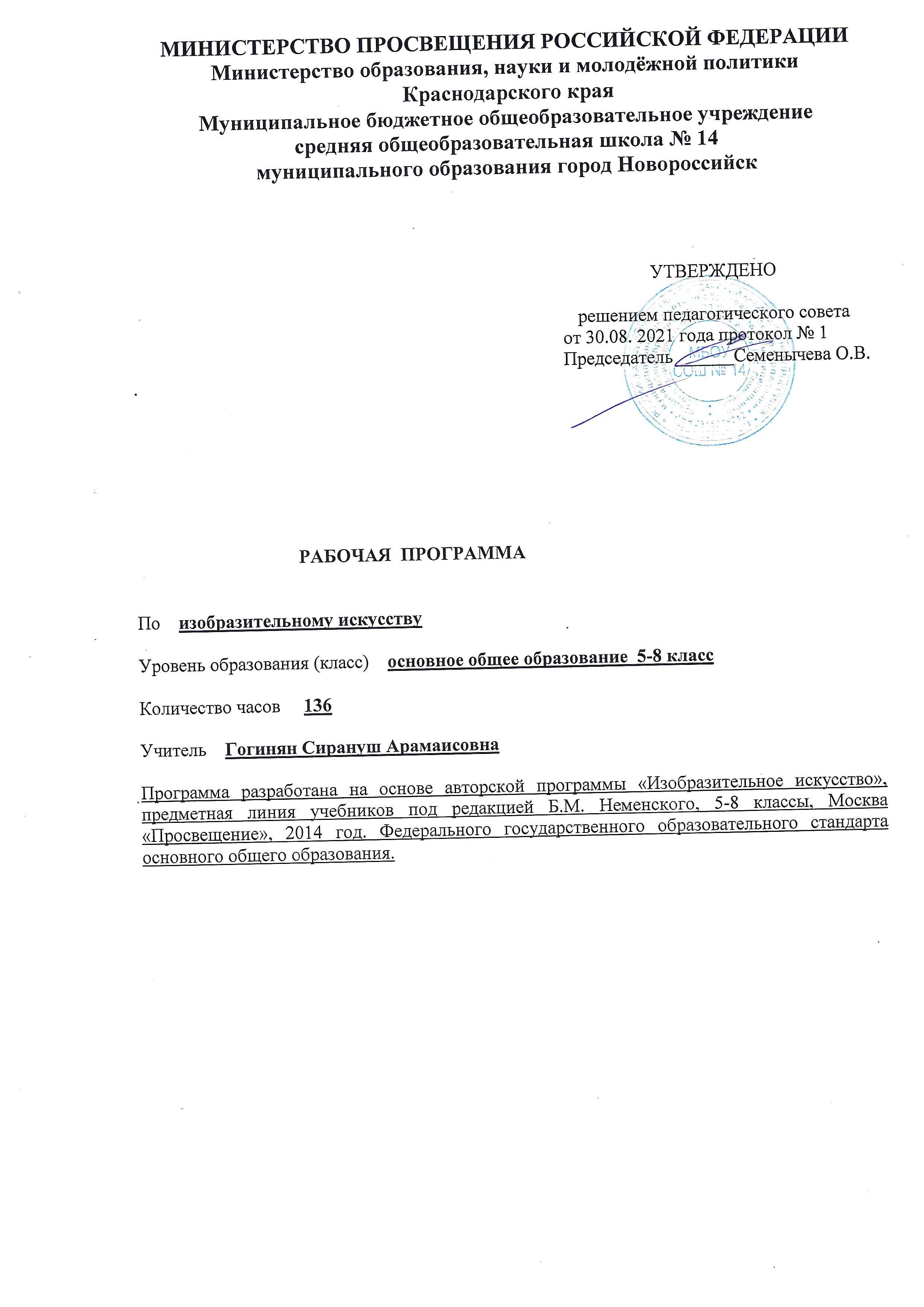 МИНИСТЕРСТВО ПРОСВЕЩЕНИЯ РОССИЙСКОЙ ФЕДЕРАЦИИ‌Министерство образования, науки и молодёжной политики 
 Краснодарского края‌‌ Муниципальное бюджетное общеобразовательное учреждение средняя общеобразовательная школа № 14 муниципального образования город НовороссийскУТВЕРЖДЕНОрешением педагогического совета    от 30.08. 2021 года протокол № 1   Председатель ______Семенычева О.В..                                   РАБОЧАЯ  ПРОГРАММАПо    изобразительному искусствуУровень образования (класс)    основное общее образование  5-8 классКоличество часов     136               Учитель    Гогинян Сирануш АрамаисовнаПрограмма разработана на основе авторской программы «Изобразительное искусство», предметная линия учебников под редакцией Б.М. Неменского, 5-8 классы, Москва «Просвещение», 2014 год. Федерального государственного образовательного стандарта основного общего образования.ПОЯСНИТЕЛЬНАЯ ЗАПИСКА	Программа  разработана на основе примерной программы «Изобразительное искусство» по предметной линии учебников под редакцией Б.М. Неменского, 5-8 классы, М.: «Просвещение» 2014г. Она соответствует требованиям федерального государственного образовательного стандарта общего основного образования.	Основная цель школьного предмета «Изобразительное искусство» — развитие визуально-пространственного мышления учащихся как формы эмоционально-ценностного, эстетического освоения мира, как формы самовыражения и ориентации в художественном и нравственном пространстве культуры.	Художественное развитие осуществляется в практической,  деятельностной форме в процессе личностного художественного творчества.	Основные формы учебной деятельности — практическое художественное творчество посредством овладения художественными материалами, зрительское восприятие произведений искусства и эстетическое наблюдение окружающего мира.	Основные задачи предмета «Изобразительное искусство»:формирование опыта смыслового и эмоционально-ценностного восприятия         визуального образа реальности и произведений искусства;освоение художественной культуры как формы материального выражения в пространственных формах духовных ценностей;  формирование понимания эмоционального и ценностного смысла визуально-пространственной формы;развитие творческого опыта как формирование способности к самостоятельным действиям в ситуации неопределенности;формирование активного, заинтересованного отношения к традициям культуры как к смысловой, эстетической и личностно-значимой ценности;воспитание уважения к истории культуры своего Отечества, выраженной в ее архитектуре, изобразительном искусстве, в национальных образах предметно-материальной и пространственной среды и понимании красоты человека;развитие способности ориентироваться в мире современной художественной культуры;овладение средствами художественного изображения как способом развития умения видеть реальный мир, как способностью к анализу и структурированию визуального образа на основе его эмоционально-нравственной оценки;овладение основами культуры практической работы различными художественными материалами и инструментами для эстетической организации и оформления школьной, бытовой и производственной среды.ОБЩАЯ ХАРАКТЕРИСТИКА УЧЕБНОГО ПРЕДМЕТА	Учебный предмет «Изобразительное искусство» объединяет в единую образовательную структуру практическую художественно-творческую деятельность, художественно-эстетическое восприятие произведений искусства и окружающей действительности. Изобразительное искусство как школьная дисциплина имеет интегративный характер, она включает в себя основы разных видов визуально-пространственных  искусств — живописи, графики, скульптуры, дизайна, архитектуры, народного и декоративно-прикладного искусства, изображения в зрелищных и экранных искусствах. Содержание курса учитывает возрастание роли визуального образа как средства познания, коммуникации и профессиональной деятельности в условиях современности.	Освоение изобразительного искусства в основной школе — продолжение художественно-эстетического образования, воспитания учащихся в начальной школе и опирается на полученный ими художественный опыт.	Программа «Изобразительное искусство. 5—8 классы» создана в соответствии с требованиями Федерального государственного образовательного стандарта основного общего образования, Концепции духовно-нравственного развития и воспитания личности гражданина России. Эта программа является продуктом комплексного проекта, созданного на основе системной исследовательской и экспериментальной работы коллектива специалистов. Программа учитывает традиции российского художественного образования, современные инновационные методы, анализ зарубежных художественно-педагогических практик. Смысловая и логическая последовательность программы обеспечивает целостность учебного процесса и преемственность этапов обучения. 	Программа объединяет практические художественно-творческие задания, художественно-эстетическое восприятие произведений искусства и окружающей действительности в единую образовательную структуру, образуя условия для глубокого осознания и переживания каждой предложенной темы. Программа построена на принципах тематической цельности и последовательности развития курса, предполагает четкость поставленных задач и вариативность их решения. Программа предусматривает чередование уроков индивидуального практического творчества учащихся и уроков коллективной творческой  деятельности, диалогичность и сотворчество учителя и ученика.	Содержание предмета «Изобразительное искусство» в основной школе построено по принципу углубленного изучения каждого вида искусства.	Тема 5 класса — «Декоративно-прикладное искусство в жизни человека» — посвящена изучению группы декоративных искусств, в которых сильна связь с фольклором, с народными корнями искусства. Здесь в наибольшей степени раскрывается свойственный детству наивно-декоративный язык изображения, игровая атмосфера, присущая как народным формам, так и декоративным функциям искусства в современной жизни. При изучении темы этого года необходим акцент на местные художественные традиции и конкретные промыслы.	Тема 6 класса — «Изобразительное искусство в жизни человека» — посвящена изучению собственно изобразительного искусства. У учащихся формируются основы грамотности художественного изображения (рисунок и живопись), понимание основ изобразительного языка. Изучая язык искусства, ребенок сталкивается с его бесконечной  изменчивостью в истории искусства. Изучая изменения языка искусства, изменения как будто бы внешние, он на самом деле проникает в сложные духовные процессы, происходящие в обществе и культуре.Тема 7 класса — «Дизайн и архитектура в жизни человека» — посвящена изучению архитектуры и дизайна, т.е. конструктивных видов искусства, организующих среду нашей жизни. Изучение конструктивных искусств в ряду других видов пластических искусств опирается на уже сформированный за предыдущий период уровень художественной культуры учащихся. В этой книге внимание ребенка впервые будет сосредоточено исключительно на конструктивных искусствах: архитектуре и дизайне. Они составляют очень важную сторону нашей жизни - ту среду, в которой мы живём. Тема 8 класса — «Изобразительное искусство в театре, кино, на телевидении» — является как развитием, так и принципиальным расширением курса визуально-пространственных искусств. XX век дал немыслимые ранее возможности влияния на людей зрительных образов при слиянии их со словом и звуком. Синтетические искусства — театр, кино, телевидение — непосредственно связаны с изобразительными и являются сегодня господствующими. Кино, театр, телевидение в своих произведениях объединяют языки различных искусств, в том числе изобразительного искусства. Художник - важнейший участник и творец фильма, спектакля и телевизионной передачи.	Программа «Изобразительное искусство» дает широкие возможности для педагогического творчества, учета особенностей конкретного региона России при сохранении структурной целостности данной программы.МЕСТО УЧЕБНОГО ПРЕДМЕТА В УЧЕБНОМ ПЛАНЕ	Федеральный государственный образовательный стандарт основного общего образования (п. 11.6 и п. 18.3) предусматривает в основной школе перечень обязательных учебных предметов, курсов, в том числе изучение предмета «Изобразительное искусство.     Данная рабочая программа «Декоративно - прикладное искусство в жизни человека» по изобразительному искусству для 5 класса составлена на основе авторской программы Б.М. Неменского, «Изобразительное искусство и художественный труд 1-9 кл.»: прогр. /Сост. Б.М. Неменский.- М.: Просвещение, 2014. Программа детализирует и раскрывает содержание стандарта, определяет общую стратегию обучения, воспитания и развития обучающихся средствами учебного предмета в соответствии с целями изучения изобразительного искусства, которые определены стандартом. Рабочая программа ориентирована, в соответствии со стандартом второго поколения, на освоение содержания  и языка группы декоративных искусств, наиболее связанных с повседневной жизнью и бытом каждого человека, связь с фольклором и сказкой, с национальными и народными корнями декоративного искусства.      Рабочая программа составлена с учетом Базисного плана общеобразовательных учреждений Российской Федерации, утвержденному приказом Минобразования РФ. Федеральный базисный учебный план отводит на изучение предмета «Изобразительное искусство» 136 часа, из них:Класс – 5Количество часов в неделю – 1 ч.Количество часов в год – 34ч.Класс-6Количество часов в неделю – 1 ч.Количество часов в год – 34ч.Класс-7Количество часов в неделю – 1 ч.Количество часов в год – 34ч.Класс-8Количество часов в неделю – 1 ч.Количество часов в год – 34ч.В соответствии с Концепцией художественного образования в РФ (приказ МО РФ от 28.12.2001 г., № 1403) в рабочую программу введен  региональный  компонент, в котором учитываются  аспекты этнокультурного образования, через изучение художественных традиций и промыслов Кубани.Тематическое распределение количества часов:ЦЕННОСТНЫЕ ОРИЕНТИРЫ СОДЕРЖАНИЯ  УЧЕБНОГО ПРЕДМЕТА	Учебный предмет «Изобразительное искусство» в общеобразовательной школе направлен на формирование художественной культуры учащихся как неотъемлемой части культуры духовной, т. е. культуры мироотношений, выработанных поколениями. Эти ценности как высшие ценности человеческой цивилизации, накапливаемые искусством, должны быть средством очеловечения, формирования нравственно-эстетической отзывчивости на прекрасное и безобразное в жизни и искусстве, т. е. зоркости души растущего человека.	Художественно-эстетическое развитие учащегося рассматривается как необходимое условие социализации личности, как способ его вхождения в мир человеческой культуры и в то же время как способ самопознания, самоидентификации и утверждения своей уникальной индивидуальности. Художественное образование в основной школе формирует эмоционально-нравственный потенциал ребенка, развивает его душу средствами приобщения к художественной культуре, как форме духовно-нравственного поиска человечества.	Связи искусства с жизнью человека, роль искусства в повседневном его бытии, в жизни общества, значение искусства в развитии каждого ребенка — главный смысловой стержень программы.	При выделении видов художественной деятельности очень важной является задача показать разницу их социальных функций: изображение — это художественное познание мира, выражение своего отношения к нему, эстетического переживания; конструктивная деятельность направлена на создание предметно-пространственной среды; а декоративная деятельность — это способ организации общения людей и прежде всего имеет коммуникативные функции в жизни общества.	Программа построена так, чтобы дать школьникам представления о системе взаимодействия искусства с жизнью. Предусматривается широкое привлечение жизненного опыта учащихся, обращение к окружающей действительности. Работа на основе наблюдения и эстетического переживания окружающей реальности является важным условием освоения школьниками программного материала.	Наблюдение окружающей реальности, развитие способностей учащихся к осознанию своих собственных переживаний, формирование интереса к внутреннему миру человека являются значимыми составляющими учебного материала. Конечная цель — формирование у школьника самостоятельного видения мира, размышления о нем, своего отношения на основе освоения опыта художественной культуры.	Обучение через деятельность, освоение учащимися способов деятельности — сущность обучающих методов на занятиях изобрази-тельным искусством. Любая тема по искусству должна быть не просто изучена, а прожита, т. е. пропущена через чувства ученика, а это возможно лишь в деятельностной  форме, в форме личного творческого опыта. Только когда знания и умения становятся личностно значимыми, связываются с реальной жизнью и эмоционально окрашиваются, происходит развитие ребенка, формируется его ценностное отношение к миру.	Особый характер художественной информации нельзя адекватно передать словами. Эмоционально-ценностный, чувственный опыт, выраженный в искусстве, можно постичь только через собственное переживание — проживание художественного образа в форме художественных действий.  Для этого необходимо освоение художественно-образного языка, средств художественной выразительности. Развитая способность к эмоциональному уподоблению — основа эстетической отзывчивости. В этом особая сила и своеобразие  искусства: его содержание должно быть присвоено ребенком как  собственный чувственный опыт. На этой основе происходит развитие чувств, освоение художественного опыта поколений и эмоционально-ценно-стных критериев жизни.	Систематическое освоение художественного наследия помогает осознавать искусство как духовную летопись человечества, как выражение отношения человека к природе, обществу, поиск идеалов. На протяжении всего курса обучения школьники знакомятся с выдающимися произведениями живописи, графики, скульптуры, архитектуры, декоративно-прикладного искусства, изучают классическое и народное искусство разных стран и эпох. Особое значение имеет познание художественной культуры своего народа.	Культуросозидающая роль программы состоит также в воспитании гражданственности и патриотизма. В основу программы положен принцип «от родного порога в мир общечеловеческой культуры».	Россия — часть многообразного и целостного мира. Учащийся шаг за шагом открывает многообразие культур разных народов и ценностные связи, объединяющие всех людей планеты, осваивая при этом культурное богатство своей Родины.ЛИЧНОСТНЫЕ, МЕТАПРЕДМЕТНЫЕ И ПРЕДМЕТНЫЕ РЕЗУЛЬТАТЫ ОСВОЕНИЯ УЧЕБНОГО ПРЕДМЕТА	В соответствии с требованиями к результатам освоения основной образовательной программы общего образования Федерального государственного образовательного стандарта обучение на занятиях по изобразительному искусству направлено на достижение учащимися личностных, метапредметных и предметных результатов.	Личностные результаты отражаются в индивидуальных качественных свойствах учащихся, которые они должны приобрести в процессе освоения учебного предмета «Изобразительное искусство»:•	воспитание российской гражданской идентичности: патриотизма, любви и уважения к Отечеству, чувства гордости за свою Родину, прошлое и настоящее многонационального народа России; осознание  своей этнической принадлежности, знание культуры своего народа, своего края, основ культурного наследия народов России и человечества; усвоение гуманистических, традиционных ценностей многонационального российского общества;•	формирование ответственного отношения к учению, готовности и способности обучающихся к саморазвитию и самообразованию на основе мотивации к обучению и познанию;•	формирование целостного мировоззрения, учитывающего культурное, языковое, духовное многообразие современного мира;•	формирование осознанного, уважительного и доброжелательного отношения к другому человеку, его мнению, мировоззрению, культуре; готовности и способности вести диалог с другими людьми и достигать в нем взаимопонимания;•	развитие морального сознания и компетентности в решении моральных проблем на основе личностного выбора, формирование нравственных чувств и нравственного поведения, осознанного и ответственного отношения к собственным поступкам;•	формирование коммуникативной компетентности в общении и сотрудничестве со сверстниками, взрослыми в процессе образовательной, творческой деятельности;•	осознание значения семьи в жизни человека и общества, принятие ценности семейной жизни, уважительное и заботливое отношение к членам своей семьи;•	развитие эстетического сознания через освоение художественного наследия народов России и мира, творческой деятельности  эстетического характера.	Метапредметные  результаты характеризуют уровень сформированности универсальных способностей учащихся, проявляющихся в познавательной и практической творческой деятельности:•	умение самостоятельно определять цели своего обучения, ставить и формулировать для себя новые задачи в учёбе и познавательной деятельности, развивать мотивы и интересы своей познавательной де - стельности;•	умение самостоятельно планировать пути достижения целей, в том числе альтернативные, осознанно выбирать наиболее эффективные способы решения учебных и познавательных задач;•	умение соотносить свои действия с планируемыми результатами, осуществлять контроль своей деятельности в процессе достижения результата, определять способы действий в рамках предложенных условий и требований, корректировать свои действия в соответствии с изменяющейся ситуацией;•	умение оценивать правильность выполнения учебной задачи, собственные возможности ее решения;•	владение основами самоконтроля, самооценки, принятия решений и осуществления осознанного выбора в учебной и познавательной деятельности;•	умение организовывать учебное сотрудничество и совместную  деятельность с учителем и сверстниками; работать индивидуально и в группе: находить общее решение и разрешать конфликты на основе согласования позиций и учета интересов; формулировать, аргументировать и отстаивать свое мнение.	Предметные результаты характеризуют опыт учащихся в художественно-творческой деятельности, который приобретается и закрепляется в процессе освоения учебного предмета:формирование основ художественной культуры обучающихся как части их общей духовной культуры, как особого способа познания  жизни и средства организации общения; развитие эстетического, эмоционально-ценностного видения окружающего мира; развитие наблюдательности, способности к сопереживанию, зрительной памяти, ассоциативного мышления, художественного вкуса и творческого воображения;развитие визуально-пространственного мышления как формы эмоционально-ценностного освоения мира, самовыражения и ориентации в художественном и нравственном пространстве культуры;освоение художественной культуры во всем многообразии ее видов, жанров и стилей как материального выражения духовных ценностей, воплощенных в пространственных формах (фольклорное художественное творчество разных народов, классические произведения отечественного и зарубежного искусства, искусство современности);воспитание уважения к истории культуры своего Отечества, выраженной в архитектуре, изобразительном искусстве, в национальных образах предметно-материальной и пространственной среды, в понимании красоты человека;приобретение опыта создания художественного образа в разных видах и жанрах визуально-пространственных искусств: изобразительных (живопись, графика, скульптура), декоративно-прикладных, в архитектуре и дизайне; приобретение опыта работы над визуальным образом в синтетических искусствах (театр и кино);приобретение опыта работы различными художественными материалами и в разных техниках в различных видах визуально-пространственных искусств, в специфических формах художественной деятельности, в том числе базирующихся на ИКТ (цифровая фотография, видеозапись, компьютерная графика, мультипликация и анимация);развитие потребности в общении с произведениями изобразительного искусства, - освоение практических умений и навыков восприятия, интерпретации и оценки произведений искусства; формирование активного отношения к традициям художественной культуры как смысловой, эстетической и личностно-значимой ценности;осознание значения искусства и творчества в личной и культурной самоидентификации личности;развитие индивидуальных творческих способностей обучающихся, формирование устойчивого интереса к творческой деятельности.активно воспринимать произведения искусства и аргументировано анализировать разные уровни своего восприятия, понимать изобразительные метафоры и видеть целостную картину мира, присущую произведению искусства;СОДЕРЖАНИЕ КУРСАДЕКОРАТИВНО-ПРИКЛАДНОЕ ИСКУССТВО В ЖИЗНИ ЧЕЛОВЕКА  5 класс- 34 чДревние корни народного искусства — 9 чДревние образы в народном искусстве.Убранство русской избы.Внутренний мир русской избы.Конструкция и декор предметов народного быта.Русская народная вышивка.Народный праздничный костюм.Народные праздничные обряды.Связь времен в народном искусстве — 7 чДревние образы в современных народных игрушках.Искусство Гжели.Городецкая роспись.Хохлома.Жостово. Роспись по металлу.Щепа. Роспись по лубу и дереву. Тиснение и резьба по бересте. Роль народных художественных промыслов в современной жизни. Декор — человек, общество, время — 10 ч Зачем людям украшения.Роль декоративного искусства в жизни древнего общества.Одежда «говорит» о человеке.О чём рассказывают нам гербы и эмблемы.Роль декоративного искусства в жизни человека и общества.Декоративное искусство в современном мире — 8 чСовременное выставочное искусство.Ты сам — мастер.ИЗОБРАЗИТЕЛЬНОЕ ИСКУССТВО В ЖИЗНИ ЧЕЛОВЕКА 6 класс — 34 чВиды изобразительного искусства и основы образного языка — 9 чИзобразительное искусство. Семья пространственных искусств.Художественные материалы.Рисунок — основа изобразительного творчества.Линия и ее выразительные возможности. Ритм линий.Пятно как средство выражения. Ритм пятен.Цвет. Основы цветоведения.Цвет в произведениях живописи.Объемные изображения в скульптуре.Основы языка изображения.Мир наших вещей. Натюрморт — 7 чРеальность и фантазия в творчестве художника.Изображение предметного мира — натюрморт.Понятие формы. Многообразие форм окружающего мира.Изображение объема на плоскости и линейная перспектива.Освещение. Свет и тень.Натюрморт в графике.Цвет в натюрморте.Выразительные возможности натюрморта. Вглядываясь в человека. Портрет — 10чОбраз человека — главная тема в искусстве.Конструкция головы человека и ее основные пропорции.Изображение головы человека в пространстве.Портрет в скульптуре.Графический портретный рисунок.Сатирические образы человека.Образные возможности освещения в портрете.Роль цвета в портрете.Великие портретисты прошлого.Портрет в изобразительном искусстве XX века.Человек и пространство. Пейзаж — 8 чЖанры в изобразительном искусстве.Изображение пространства.Правила построения перспективы. Воздушная перспектива.Пейзаж — большой мир.Пейзаж настроения. Природа и художник.Пейзаж в русской живописи.Пейзаж в графике.Городской пейзаж.Выразительные возможности изобразительного искусства. Язык и смысл.ИЗОБРАЗИТЕЛЬНОЕ ИСКУССТВО В ЖИЗНИ ЧЕЛОВЕКА7 класс — 34 чДизайн и архитектура-конструктивные искусства в ряду пространственных искусств —8 чГармония, контраст и выразительность плоскостной композиции, или «Внесем порядок в хаос!». Прямые линии и организация пространства. Цвет – элемент композиционного творчества.Искусство шрифта.Буква – строка – текст.Композиционные основы макетирования в графическом дизайне.Текст и изображение как элементы композиции.Многообразие форм полиграфического дизайна.Художественный язык конструктивных искусств. В мире вещей и зданий - 9чОбъект и пространство.Архитектура-композиционная организация пространства.Конструкция: часть и целое.Важнейшие архитектурные элементы зданий.Вещь: красота и целесообразность.Единство художественного и функционального в вещи.Роль и значение материала и конструкции.Цвет в архитектуре и дизайне.Город сквозь времена и страны.Город и человек. Социальное значение дизайна как среды жизни человека  — 12 чГород сегодня и завтра.Живое пространство города. Тенденция и перспектива развития архитектуры.Живое пространство города. Тенденция и перспектива развития архитектуры.Город, микрорайон, улица.Вещь в городе.Роль архитектурного и дизайна в формировании городской среды.Интерьер и вещь в доме.Дизайн-средство создания пространственно-вещной среды.Природа и архитектура.Организация архитектурно – ландшафтного пространства.Ты – архитектор.Проектирование города: архитектурный замыселРеальность жизни и художественный образ — 5 чМой дом – мой образ жизни.Интерьер, который мы создаём.Дизайн и архитектура моего сада.Мода, культура и ты.Мой костюм-мой облик.ИЗОБРАЗИТЕЛЬНОЕ ИСКУССТВО В ЖИЗНИ ЧЕЛОВЕКА8 класс — 34 чХудожник и искусство театра. Роль изображения в синтетических искусствах – 8чИскусство зримых образов. Изображение в театре и кино.Театральное искусство и художник. Правда и магия театра. Безграничное пространство сцены. Сценография — особый вид художественного творчества.Сценография — искусство и производство.Тайны актёрского перевоплощения. Костюм, грим и маска, или Магическое «если бы».Художник в театре кукол. Привет от Карабаса-Барабаса! Спектакль: от замысла к воплощению. Третий звонок.Спектакль: от замысла к воплощению. Третий звонок.Эволюция изобразительных искусств и технологий – 8чФотография — взгляд, сохранённый навсегда. Фотография — новое изображение реальности.Грамота фотокомпозиции и съёмки. Основа операторского мастерства: умение видеть и выбирать.Фотография — искусство светописи. Вещь: свет и фактура.«На фоне Пушкина снимается семейство». Искусство фотопейзажа и фотоинтерьера.Человек на фотографии. Операторское мастерство фотопортрета.Событие в кадре. Искусство фоторепортажа.Фотография и компьютер. Документ или фальсификация: факт и его компьютерная трактовка.Фотография и компьютер. Документ или фальсификация: факт и его компьютерная трактовка.Что мы знаем об искусстве кино? – 12чМногоголосый язык экрана. Синтетическая природа фильма и монтаж. Пространство и время в кино.Многоголосый язык экрана. Синтетическая природа фильма и монтаж. Пространство и время в кино.Художник — режиссёр — оператор. Художественное творчество в игровом фильме.Художник — режиссёр — оператор. Художественное творчество в игровом фильме.От большого экрана к твоему видео. Азбука киноязыка. Фильм - «рассказ в картинках»Воплощение замыслаВоплощение замыслаЧудо движения: увидеть и передатьБесконечный мир кинематографа. Искусство анимации или когда художник больше, чем художник. Живые рисунки на твоём компьютере.Искусство анимации или когда художник больше, чем художник. Живые рисунки на твоём компьютере.Компьютерный аннимационный фильмЭкран — искусство — зритель – 6 чМир на экране: здесь и сейчас. Телевидение и документальное кино. Телевизионная документалистика: от видеосюжета до телерепортажа и очерка.Киногаз, или жизнь врасплохВидеоэтюд в пейзаже и портрете Видеосюжет в интервью, репортаже и очеркеТелевидение, видео, Интернет… Что дальше? Современные формы экранного языка.В царстве кривых зеркал, или Вечные истины искусства.	Характеристика видов контроля качества знаний по изобразительному искусству.	Модернизация системы образования предполагает существенное изменение организации контроля качества знаний обучаемых и качество преподавания в соответствии с учебными планами и учебниками. Предметом педагогического контроля является оценка результатов организованного в нем педагогического процесса. Основным предметом оценки результатов художественного образования являются знания, результатов обучения – умения, навыки и результатов воспитания – мировоззренческие установки, интересы, мотивы и потребности личности.1.Стартовый контроль в начале года. Он определяет исходный уровень обученности. Практическая работа или тест.2.Текущий контроль в форме практической работы. С помощью текущего контроля возможно диагностирование дидактического процесса, выявление его динамики, сопоставление результатов обучения на отдельных его этапах.3.Рубежный контроль выполняет этапное подведение итогов за четверть после прохождения тем четвертей в форме выставки или теста. 4.Заключительный контроль. Методы диагностики -  конкурс рисунков, итоговая выставка рисунков, проект, викторина, тест.ТЕМАТИЧЕСКОЕ ПЛАНИРОВАНИЕМатериально-техническое обеспечение образовательного процессаПЛАНИРУЕМЫЕ РЕЗУЛЬТАТЫПо окончании основной школы учащиеся должны: 	5 класс:знать истоки и специфику образного языка декоративно-прикладного искусства;знать особенности уникального крестьянского искусства, семантическое значение традиционных образов, мотивов (древо жизни, конь, птица, солярные знаки);знать несколько народных художественных промыслов России;различать по стилистическим особенностям декоративное искусство разных народов и времен (например, Древнего Египта, Древней Греции, Китая, Западной Европы XVII века);различать по материалу, технике исполнения современные виды декоративно-прикладного искусства (художественное стекло, керамика, ковка, литье, гобелен, батик и т. д.);выявлять в произведениях декоративно-прикладного искусства (народного, классического, современного) связь конструктивных, декоративных, изобразительных элементов, а также видеть единство материала, формы и декора;умело пользоваться языком декоративно-прикладного искусства, принципами декоративного обобщения, уметь передавать единство формы и декора (на доступном для данного возраста уровне);выстраивать декоративные, орнаментальные композиции в традиции народного искусства (используя традиционное письмо Гжели, Городца, Хохломы и т. д.) на основе ритмического повтора изобразительных или геометрических элементов;создавать художественно-декоративные объекты предметной среды, объединенные единой стилистикой (предметы быта, мебель, одежда, детали интерьера определенной эпохи);владеть практическими навыками выразительного использования фактуры, цвета, формы, объема, пространства в процессе создания в конкретном материале плоскостных или объемных декоративных композиций;владеть навыком работы в конкретном материале (батик, витраж и т. п.);6 класс:знать о месте и значении изобразительных искусств  в жизни человека и общества;знать о существовании изобразительного искусства во все времена, иметь представления о многообразии образных языков искусства и особенностях видения мира в разные эпохи;понимать взаимосвязь реальной действительности и ее художественного изображения в искусстве, ее претворение в художественный образ;знать основные виды и жанры изобразительного искусства, иметь представление об основных этапах развития портрета, пейзажа и натюрморта в истории искусства;называть имена выдающихся художников и произведения искусства в жанрах портрета, пейзажа и натюрморта в мировом и отечественном искусстве;понимать особенности творчества и значение в отечественной культуре великих русских художников-пейзажистов, мастеров портрета и натюрморта;знать основные средства художественной выразительности в изобразительном искусстве (линия, пятно, тон, цвет, форма, перспектива), особенности ритмической организации изображения;знать разные художественные материалы, художественные техники и их значение в создании художественного образа;пользоваться красками (гуашь и акварель), несколькими графическими материалами (карандаш, тушь), обладать первичными навыками лепки, уметь использовать коллажные техники;видеть конструктивную форму предмета, владеть первичными навыками плоского и объемного изображений предмета и группы предметов; знать общие правила построения головы человека; уметь пользоваться начальными правилами линейной и воздушной перспективы; видеть и использовать в качестве средств выражения соотношения пропорций, характер освещения, цветовые отношения при изображении с натуры, по представлению и по памяти; создавать творческие композиционные работы в разных материалах с натуры, по памяти и по воображению;7 класс: знать о жанровой системе в изобразительном искусстве и ее значении для анализа развития искусства и понимания изменений видения мира, а следовательно, и способов его изображения; знать о роли и истории тематической картины в изобразительном искусстве и ее жанровых видах (бытовой и исторический жанр, мифологическая и библейская темы в искусстве);понимать процесс работы художника над картиной, смысл каждого этапа этой работы, роль эскизов и этюдов; знать о композиции как о целостности и образном строе произведения, о композиционном построении произведения, роли формата, выразительном значении размера произведения, соотношении целого и детали, значении каждого фрагмента и его метафорическом смысле;чувствовать поэтическую красоту повседневности, раскрываемую в творчестве художников; понимать роль искусства в утверждении значительности каждого момента жизни человека, в понимании и ощущении человеком своего бытия и красоты мира; знать о роли искусства в создании памятников в честь больших исторических событий, о влиянии образа, созданного художником, на понимание событий истории;знать о роли изобразительного искусства в понимании вечных тем жизни, в создании культурного контекста;знать о поэтическом (метафорическом) претворении реальности во всех жанрах изобразительного искусства; о разнице сюжета и содержания в картине; о роли конструктивного, изобразительного и декоративного начал в живописи, графике и скульптуре; понимать роль художественной иллюстрации;называть наиболее значимые произведения на исторические и библейские темы в европейском и отечественном искусстве; понимать особую культуростроительную роль русской тематической картины XIX—XX столетий;иметь представление об историческом художественном процессе, о содержательных изменениях картины мира и способах ее выражения, о существовании стилей и направлений в искусстве, о роли творческой индивидуальности художника;иметь представление о сложном, противоречивом и насыщенном художественными событиями пути российского и мирового изобразительного искусства в XX веке;получить первичные навыки передачи пропорций и движений фигуры человека с натуры и по представлению;научиться владеть материалами живописи, графики и лепки на доступном возрасту уровне;развивать навыки наблюдательности, способность образного видения окружающей ежедневной жизни, формирующие чуткость и активность восприятия реальности;получить навыки соотнесения собственных переживаний с контекстами художественной культуры; получить творческий опыт в построении тематических композиций, предполагающий сбор художественно-познавательного материала, формирование авторской позиции по выбранной теме и поиски способа ее выражения;8 класс: развивать формирование опыта смыслового и эмоционально-ценностного восприятия визуального образа реальности и произведений искусства.осваивать художественной культуры как формы материального выражения в пространственных формах духовных ценностейформировать понимания эмоционального и ценностного смысла визуально-пространственной формыразвивать творческий опыт как формирование способности к самостоятельным действиям в ситуации неопределенностиформировать активное, заинтересованное отношения к традициям культуры как к смысловой, эстетической и личностно-значимой ценностивоспитывать уважение к истории культуры своего Отечества, выраженной в ее архитектуре, изобразительном искусстве, в национальных образах предметно-материальной и пространственной среды и понимании красоты человекаразвивать способности ориентироваться в мире современной художественной культурыовладевать средства художественного изображения как способом развития умения видеть реальный мир, как способностью к анализу и структурированию визуального образа на основе его эмоционально-нравственной оценкиовладевать основами культуры практической работы различными художественными материалами и инструментами для эстетической организации и оформления школьной, бытовой и производственной среды.№ п/пРазделы, темыКоличество часовКоличество часовКоличество часовКоличество часовКоличество часовКоличество часов№ п/пРазделы, темыПримерная программаРабочая программаРабочая программа по классамРабочая программа по классамРабочая программа по классамРабочая программа по классам№ п/пРазделы, темыПримерная программаРабочая программа56781Декоративно-прикладное искусство в жизни человека3434342Изобразительное искусство в жизни человека3434343Дизайн и архитектура в жизни человека3434344Изобразительное искусство в театре, кино, на телевидении3434345Итого13610234343434Содержание курсаСодержание курсаТематическое планированиеТематическое планированиеХарактеристика видов деятельности учащихся5 классДЕКОРАТИВНО-ПРИКЛАДНОЕ ИСКУССТВО В ЖИЗНИ ЧЕЛОВЕКА (34ч)Многообразие декоративно-прикладного искусства (народное традиционное, классическое, современное), специфика образно-символического языка, социально-коммуникативной роли в обществе.Образно-символический язык народного (крестьянского) прикладного искусства. Картина мира в образном строе бытового крестьянского искусства.Народные промыслы — современная форма бытования народной традиции, наше национальное достояние. Местные художественные традиции и конкретные художественные промыслы.Декоративно-прикладное искусство Древнего Египта, средневековой Западной Европы, Франциивека (эпоха барокко). Декоративно-прикладное искусство в классовом обществе (его социальная роль). Декор как обозначение принадлежности к определенной человеческой общности.Выставочное декоративное искусство — область дерзкого, смелого эксперимента, поиска нового выразительного, образного языка. Профессионализм современного художника декоративно-прикладного искусства.Индивидуальные и коллективные практические творческие работы.5 классДЕКОРАТИВНО-ПРИКЛАДНОЕ ИСКУССТВО В ЖИЗНИ ЧЕЛОВЕКА (34ч)Многообразие декоративно-прикладного искусства (народное традиционное, классическое, современное), специфика образно-символического языка, социально-коммуникативной роли в обществе.Образно-символический язык народного (крестьянского) прикладного искусства. Картина мира в образном строе бытового крестьянского искусства.Народные промыслы — современная форма бытования народной традиции, наше национальное достояние. Местные художественные традиции и конкретные художественные промыслы.Декоративно-прикладное искусство Древнего Египта, средневековой Западной Европы, Франциивека (эпоха барокко). Декоративно-прикладное искусство в классовом обществе (его социальная роль). Декор как обозначение принадлежности к определенной человеческой общности.Выставочное декоративное искусство — область дерзкого, смелого эксперимента, поиска нового выразительного, образного языка. Профессионализм современного художника декоративно-прикладного искусства.Индивидуальные и коллективные практические творческие работы.5 классДЕКОРАТИВНО-ПРИКЛАДНОЕ ИСКУССТВО В ЖИЗНИ ЧЕЛОВЕКА (34ч)Многообразие декоративно-прикладного искусства (народное традиционное, классическое, современное), специфика образно-символического языка, социально-коммуникативной роли в обществе.Образно-символический язык народного (крестьянского) прикладного искусства. Картина мира в образном строе бытового крестьянского искусства.Народные промыслы — современная форма бытования народной традиции, наше национальное достояние. Местные художественные традиции и конкретные художественные промыслы.Декоративно-прикладное искусство Древнего Египта, средневековой Западной Европы, Франциивека (эпоха барокко). Декоративно-прикладное искусство в классовом обществе (его социальная роль). Декор как обозначение принадлежности к определенной человеческой общности.Выставочное декоративное искусство — область дерзкого, смелого эксперимента, поиска нового выразительного, образного языка. Профессионализм современного художника декоративно-прикладного искусства.Индивидуальные и коллективные практические творческие работы.5 классДЕКОРАТИВНО-ПРИКЛАДНОЕ ИСКУССТВО В ЖИЗНИ ЧЕЛОВЕКА (34ч)Многообразие декоративно-прикладного искусства (народное традиционное, классическое, современное), специфика образно-символического языка, социально-коммуникативной роли в обществе.Образно-символический язык народного (крестьянского) прикладного искусства. Картина мира в образном строе бытового крестьянского искусства.Народные промыслы — современная форма бытования народной традиции, наше национальное достояние. Местные художественные традиции и конкретные художественные промыслы.Декоративно-прикладное искусство Древнего Египта, средневековой Западной Европы, Франциивека (эпоха барокко). Декоративно-прикладное искусство в классовом обществе (его социальная роль). Декор как обозначение принадлежности к определенной человеческой общности.Выставочное декоративное искусство — область дерзкого, смелого эксперимента, поиска нового выразительного, образного языка. Профессионализм современного художника декоративно-прикладного искусства.Индивидуальные и коллективные практические творческие работы.5 классДЕКОРАТИВНО-ПРИКЛАДНОЕ ИСКУССТВО В ЖИЗНИ ЧЕЛОВЕКА (34ч)Многообразие декоративно-прикладного искусства (народное традиционное, классическое, современное), специфика образно-символического языка, социально-коммуникативной роли в обществе.Образно-символический язык народного (крестьянского) прикладного искусства. Картина мира в образном строе бытового крестьянского искусства.Народные промыслы — современная форма бытования народной традиции, наше национальное достояние. Местные художественные традиции и конкретные художественные промыслы.Декоративно-прикладное искусство Древнего Египта, средневековой Западной Европы, Франциивека (эпоха барокко). Декоративно-прикладное искусство в классовом обществе (его социальная роль). Декор как обозначение принадлежности к определенной человеческой общности.Выставочное декоративное искусство — область дерзкого, смелого эксперимента, поиска нового выразительного, образного языка. Профессионализм современного художника декоративно-прикладного искусства.Индивидуальные и коллективные практические творческие работы.Древние корни народного искусства (9ч)Истоки образного языка декоративно-прикладного искусства. Крестьянское прикладное искусство — уникальное явление духовной жизни народа. Связь крестьянского искусства с природой, бытом, трудом, эпосом, мировосприятием земледельца.Условно-символический язык крестьянского прикладного искусства. Форма и цвет как знаки, символизирующие идею целостности мира в единстве космоса-неба, земли и подземно-подводного мира, а также идею вечного развития и обновления природы.Разные виды народного прикладного искусства: резьба и роспись по дереву, вышивка, народный костюм. Древние корни народного искусства (9ч)Истоки образного языка декоративно-прикладного искусства. Крестьянское прикладное искусство — уникальное явление духовной жизни народа. Связь крестьянского искусства с природой, бытом, трудом, эпосом, мировосприятием земледельца.Условно-символический язык крестьянского прикладного искусства. Форма и цвет как знаки, символизирующие идею целостности мира в единстве космоса-неба, земли и подземно-подводного мира, а также идею вечного развития и обновления природы.Разные виды народного прикладного искусства: резьба и роспись по дереву, вышивка, народный костюм. Древние корни народного искусства (9ч)Истоки образного языка декоративно-прикладного искусства. Крестьянское прикладное искусство — уникальное явление духовной жизни народа. Связь крестьянского искусства с природой, бытом, трудом, эпосом, мировосприятием земледельца.Условно-символический язык крестьянского прикладного искусства. Форма и цвет как знаки, символизирующие идею целостности мира в единстве космоса-неба, земли и подземно-подводного мира, а также идею вечного развития и обновления природы.Разные виды народного прикладного искусства: резьба и роспись по дереву, вышивка, народный костюм. Древние корни народного искусства (9ч)Истоки образного языка декоративно-прикладного искусства. Крестьянское прикладное искусство — уникальное явление духовной жизни народа. Связь крестьянского искусства с природой, бытом, трудом, эпосом, мировосприятием земледельца.Условно-символический язык крестьянского прикладного искусства. Форма и цвет как знаки, символизирующие идею целостности мира в единстве космоса-неба, земли и подземно-подводного мира, а также идею вечного развития и обновления природы.Разные виды народного прикладного искусства: резьба и роспись по дереву, вышивка, народный костюм. Древние корни народного искусства (9ч)Истоки образного языка декоративно-прикладного искусства. Крестьянское прикладное искусство — уникальное явление духовной жизни народа. Связь крестьянского искусства с природой, бытом, трудом, эпосом, мировосприятием земледельца.Условно-символический язык крестьянского прикладного искусства. Форма и цвет как знаки, символизирующие идею целостности мира в единстве космоса-неба, земли и подземно-подводного мира, а также идею вечного развития и обновления природы.Разные виды народного прикладного искусства: резьба и роспись по дереву, вышивка, народный костюм. Древние образы в народном искусствеТрадиционные образы народного(крестьянского) прикладного искусства. Солярные знаки, конь, птица, мать-земля, древо жизни как выражение мифопоэтических представлений человека о жизни природы, о мире, как обозначение жизненно важных для человека смыслов, как память народа. Связь образа матери-земли с символами плодородия. Форма и цвет как знаки, символизирующие идею обожествления солнца, неба и земли нашими далекими предками.Задание: выполнение рисунка на тему древних образов в узорах вышивки, росписи, резьбе по дереву (древо жизни, мать-земля, птица, конь, солнце).Материалы: гуашь, кисть или восковые мелки,  или уголь, сангина, бумага.Традиционные образы народного(крестьянского) прикладного искусства. Солярные знаки, конь, птица, мать-земля, древо жизни как выражение мифопоэтических представлений человека о жизни природы, о мире, как обозначение жизненно важных для человека смыслов, как память народа. Связь образа матери-земли с символами плодородия. Форма и цвет как знаки, символизирующие идею обожествления солнца, неба и земли нашими далекими предками.Задание: выполнение рисунка на тему древних образов в узорах вышивки, росписи, резьбе по дереву (древо жизни, мать-земля, птица, конь, солнце).Материалы: гуашь, кисть или восковые мелки,  или уголь, сангина, бумага.Уметь объяснять глубинные смыслы основных знаков-символов традиционного крестьянского прикладного искусства, отмечать их лаконично-выразительную красоту.Сравнивать, сопоставлять, анализировать декоративные решения традиционных образов в орнаментах народной вышивки, резьбе и росписи по дереву, видеть в них многообразное варьирование трактовок.Создавать выразительные декоративно-обобщенные изображения на основе традиционных образов.Осваивать навыки декоративного обобщения в процессе выполнения практической творческой работы.Уметь объяснять глубинные смыслы основных знаков-символов традиционного крестьянского прикладного искусства, отмечать их лаконично-выразительную красоту.Сравнивать, сопоставлять, анализировать декоративные решения традиционных образов в орнаментах народной вышивки, резьбе и росписи по дереву, видеть в них многообразное варьирование трактовок.Создавать выразительные декоративно-обобщенные изображения на основе традиционных образов.Осваивать навыки декоративного обобщения в процессе выполнения практической творческой работы.Убранство русской избыДом — мир, обжитой человеком, образ освоенного пространства. Дом как микрокосмос. Избы севера и средней полосы России. Единство конструкции и декора в традиционном русском жилище. Отражение картины мира в трехчастной структуре и в декоре крестьянского дома (крыша, фронтон — небо, рубленая клеть — земля, подклеть (подпол) — подземный мир; знаки-образы в декоре избы, связанные с разными сферами обитания). Декоративное убранство (наряд) крестьянского дома: охлупень, полотенце, причелины, лобовая доска, наличники, ставни. Символическое значение образов и мотивов в узорном убранстве русских изб.Задание: создание эскиза декоративного убранства избы: украшение деталей дома (причелина, полотенце, лобовая доска, наличник и т. д.) солярными знаками, растительными и зооморфными мотивами, выстраивание их в орнаментальную композицию.Материалы: сангина и уголь или восковые мелки и акварель, кисть, бумага.Дом — мир, обжитой человеком, образ освоенного пространства. Дом как микрокосмос. Избы севера и средней полосы России. Единство конструкции и декора в традиционном русском жилище. Отражение картины мира в трехчастной структуре и в декоре крестьянского дома (крыша, фронтон — небо, рубленая клеть — земля, подклеть (подпол) — подземный мир; знаки-образы в декоре избы, связанные с разными сферами обитания). Декоративное убранство (наряд) крестьянского дома: охлупень, полотенце, причелины, лобовая доска, наличники, ставни. Символическое значение образов и мотивов в узорном убранстве русских изб.Задание: создание эскиза декоративного убранства избы: украшение деталей дома (причелина, полотенце, лобовая доска, наличник и т. д.) солярными знаками, растительными и зооморфными мотивами, выстраивание их в орнаментальную композицию.Материалы: сангина и уголь или восковые мелки и акварель, кисть, бумага.Понимать и объяснять целостность образного строя традиционного крестьянского жилища, выраженного в его трехчастной структуре и декоре.Раскрывать символическое значение, содержательный смысл знаков-образов в декоративном убранстве избы.Определять и характеризовать отдельные детали декоративного убранства избы как проявление конструктивной, декоративной и изобразительной деятельности.Находить общее и различное в образном строе традиционного жилища разных народов.Создавать эскизы декоративного убранства избы.Осваивать принципы декоративного обобщения в изображении.Понимать и объяснять целостность образного строя традиционного крестьянского жилища, выраженного в его трехчастной структуре и декоре.Раскрывать символическое значение, содержательный смысл знаков-образов в декоративном убранстве избы.Определять и характеризовать отдельные детали декоративного убранства избы как проявление конструктивной, декоративной и изобразительной деятельности.Находить общее и различное в образном строе традиционного жилища разных народов.Создавать эскизы декоративного убранства избы.Осваивать принципы декоративного обобщения в изображении.Внутренний мир русской избыДеревенский мудро устроенный быт. Устройство внутреннего пространства крестьянского дома, его символика (потолок — небо, пол — земля, подпол — подземный мир, окна — очи, свет).Жизненно важные центры в крестьянском доме: печь, красный угол, коник, полати и др. Круг предметов быта, труда (ткацкий стан, прялка, люлька, светец и т. п.), включение их в пространство дома. Единство пользы и красоты в крестьянском жилищеЗадания: изображение внутреннего убранства русской избы с включением деталей крестьянского интерьера (печь, лавки, стол, предметы быта и труда); коллективная работа по созданию общего подмалевка.Материалы: карандаш или восковые мелки, гуашь, кисти, бумага.Деревенский мудро устроенный быт. Устройство внутреннего пространства крестьянского дома, его символика (потолок — небо, пол — земля, подпол — подземный мир, окна — очи, свет).Жизненно важные центры в крестьянском доме: печь, красный угол, коник, полати и др. Круг предметов быта, труда (ткацкий стан, прялка, люлька, светец и т. п.), включение их в пространство дома. Единство пользы и красоты в крестьянском жилищеЗадания: изображение внутреннего убранства русской избы с включением деталей крестьянского интерьера (печь, лавки, стол, предметы быта и труда); коллективная работа по созданию общего подмалевка.Материалы: карандаш или восковые мелки, гуашь, кисти, бумага.Сравнивать и называть конструктивные декоративные элементы устройства жилой среды крестьянского дома.Осознавать и объяснять мудрость устройства традиционной жилой среды.Сравнивать, сопоставлять интерьеры крестьянских жилищ у разных народов, находить в них черты национального своеобразия.Создавать цветовую композицию внутреннего пространства избы.Сравнивать и называть конструктивные декоративные элементы устройства жилой среды крестьянского дома.Осознавать и объяснять мудрость устройства традиционной жилой среды.Сравнивать, сопоставлять интерьеры крестьянских жилищ у разных народов, находить в них черты национального своеобразия.Создавать цветовую композицию внутреннего пространства избы.Конструкция и декор предметов народного бытаРусские прялки, деревянная резная и расписная посуда, предметы труда — область конструктивной фантазии, умелого владения материалом, высокого художественного вкуса народных мастеров. Единство пользы и красоты, конструкции и декораПредметы народного быта: прялки, ковши (ковш-скопкарь, ковш-конюх, ковш-черпак), ендовы, солоницы, хлебницы, вальки, рубеля и др. Символическое значение декоративных элементов в резьбе и росписи. Нарядный декор — не только украшение предмета, но и выражение представлений людей об упорядоченности мироздания в образной форме. Превращение бытового, утилитарного предмета в вещь- образ.Задание: выполнение эскиза декоративного убранства предметов крестьянского быта (ковш, прялка, валек и т. д.).Материалы: смешанная техника (рисунок восковым мелком  или сангиной разных оттенков), кисть, бумага.Русские прялки, деревянная резная и расписная посуда, предметы труда — область конструктивной фантазии, умелого владения материалом, высокого художественного вкуса народных мастеров. Единство пользы и красоты, конструкции и декораПредметы народного быта: прялки, ковши (ковш-скопкарь, ковш-конюх, ковш-черпак), ендовы, солоницы, хлебницы, вальки, рубеля и др. Символическое значение декоративных элементов в резьбе и росписи. Нарядный декор — не только украшение предмета, но и выражение представлений людей об упорядоченности мироздания в образной форме. Превращение бытового, утилитарного предмета в вещь- образ.Задание: выполнение эскиза декоративного убранства предметов крестьянского быта (ковш, прялка, валек и т. д.).Материалы: смешанная техника (рисунок восковым мелком  или сангиной разных оттенков), кисть, бумага.Сравнивать, находить общее и особенное в конструкции, декоре традиционных предметов крестьянского бытаи труда.Рассуждать о связях произведений крестьянского искусства с природой.Понимать, что декор не только украшение, но и носитель жизненно важных смыслов.Отмечать характерные черты, свойственные народным мастерам-умельцам.Изображать выразительную форму предметов крестьянского быта и украшать ее.Выстраивать орнаментальную композицию в соответствии с традицией народного искусства.Сравнивать, находить общее и особенное в конструкции, декоре традиционных предметов крестьянского бытаи труда.Рассуждать о связях произведений крестьянского искусства с природой.Понимать, что декор не только украшение, но и носитель жизненно важных смыслов.Отмечать характерные черты, свойственные народным мастерам-умельцам.Изображать выразительную форму предметов крестьянского быта и украшать ее.Выстраивать орнаментальную композицию в соответствии с традицией народного искусства.Русская народная вышивка ( Кубанские мотивы)Крестьянская вышивка — хранительница древнейших образов и мотивов, устойчивости их вариативных решений. Условность языка орнамента, его символическое значение. Особенности орнаментальных построений в вышивках полотенец, подзоров, женских рубах и др. Связь образов и мотивов крестьянской вышивки с природой, их необычайная выразительность (мотив птицы, коня и всадника, матери- земли, древа жизни и т. д.). Символика цвета в крестьянской вышивке (белый цвет, красный цвет).Задания: создание эскиза вышитого полотенца по мотивам народной вышивки; украшение своего полотенца вырезанными из тонкой бумаги кружевами.Материалы: гуашь или восковые мелки, тонкая кисть, фломастеры, бумага, ножницы.Крестьянская вышивка — хранительница древнейших образов и мотивов, устойчивости их вариативных решений. Условность языка орнамента, его символическое значение. Особенности орнаментальных построений в вышивках полотенец, подзоров, женских рубах и др. Связь образов и мотивов крестьянской вышивки с природой, их необычайная выразительность (мотив птицы, коня и всадника, матери- земли, древа жизни и т. д.). Символика цвета в крестьянской вышивке (белый цвет, красный цвет).Задания: создание эскиза вышитого полотенца по мотивам народной вышивки; украшение своего полотенца вырезанными из тонкой бумаги кружевами.Материалы: гуашь или восковые мелки, тонкая кисть, фломастеры, бумага, ножницы.Анализировать и понимать особенности образного языка народной (крестьянской) вышивки, разнообразие трактовок традиционных образов.Создавать самостоятельные варианты орнаментального построения вышивки с опорой на народную традицию.Выделять величиной, выразительным контуром рисунка, цветом, декором главный мотив (мать-земля, древо жизни, птица света и т. д.), дополняя его орнаментальными поясами.Использовать традиционные для вышивки сочетания цветов.Осваивать навыки декоративного обобщения.Оценивать собственную художественную деятельность и деятельность своих сверстников с точки зрения выразительности декоративной формы.Анализировать и понимать особенности образного языка народной (крестьянской) вышивки, разнообразие трактовок традиционных образов.Создавать самостоятельные варианты орнаментального построения вышивки с опорой на народную традицию.Выделять величиной, выразительным контуром рисунка, цветом, декором главный мотив (мать-земля, древо жизни, птица света и т. д.), дополняя его орнаментальными поясами.Использовать традиционные для вышивки сочетания цветов.Осваивать навыки декоративного обобщения.Оценивать собственную художественную деятельность и деятельность своих сверстников с точки зрения выразительности декоративной формы.Народный праздничный костюм ( Кубанский женский и мужской костюм)Народный праздничный костюм — целостный художественный образ. Северорусский комплекс (в основе — сарафан) и южнорусский (в основе панёва) комплекс женской одежды. Рубаха — основа женского и мужского костюмов. Разнообразие форм и украшений народного праздничного костюма в различных регионах России.Свадебный костюм. Формы и декор женских головных уборов. Выражение идеи целостности мироздания через связь небесного, земного и подземно- подводного миров, идеи плодородия в образном строе народного праздничного костюма.Защитная функция декоративных элементов крестьянского костюма. Символика цвета в народной одежде.Задание: создание эскизов народного праздничного костюма (женского или мужского) северных или южных районов России в одном из вариантов: а) украшение съемных деталей одежды для картонной игрушки-куклы; б) украшение крупных форм крестьянской одежды (рубаха, душегрея, сарафан) нарядным орнаментом.Материалы: бумага, ножницы, клей, ткань, гуашь, кисти, мелки, пастель.Народный праздничный костюм — целостный художественный образ. Северорусский комплекс (в основе — сарафан) и южнорусский (в основе панёва) комплекс женской одежды. Рубаха — основа женского и мужского костюмов. Разнообразие форм и украшений народного праздничного костюма в различных регионах России.Свадебный костюм. Формы и декор женских головных уборов. Выражение идеи целостности мироздания через связь небесного, земного и подземно- подводного миров, идеи плодородия в образном строе народного праздничного костюма.Защитная функция декоративных элементов крестьянского костюма. Символика цвета в народной одежде.Задание: создание эскизов народного праздничного костюма (женского или мужского) северных или южных районов России в одном из вариантов: а) украшение съемных деталей одежды для картонной игрушки-куклы; б) украшение крупных форм крестьянской одежды (рубаха, душегрея, сарафан) нарядным орнаментом.Материалы: бумага, ножницы, клей, ткань, гуашь, кисти, мелки, пастель.Понимать и анализировать образный строй народного праздничного костюма, давать ему эстетическую оценку.Соотносить особенности декораженского праздничного костюма с мировосприятием и мировоззрением наших предков.Объяснять общее и особенное в образах народной праздничной одежды разных регионов России.Осознавать значение традиционного праздничного костюма как бесценного достояния культуры народа.Создавать эскизы народного праздничного костюма, его отдельных элементов на примере северно-русского или южнорусского костюмов, выражать в форме, в цветовом решении, орнаментике костюма черты национального своеобразия.Понимать и анализировать образный строй народного праздничного костюма, давать ему эстетическую оценку.Соотносить особенности декораженского праздничного костюма с мировосприятием и мировоззрением наших предков.Объяснять общее и особенное в образах народной праздничной одежды разных регионов России.Осознавать значение традиционного праздничного костюма как бесценного достояния культуры народа.Создавать эскизы народного праздничного костюма, его отдельных элементов на примере северно-русского или южнорусского костюмов, выражать в форме, в цветовом решении, орнаментике костюма черты национального своеобразия.Народные праздничные обряды (обобщение темы)Календарные народные праздники — это способ участия человека, связанного с землей, в событиях природы (будь то посев или созревание колоса), это коллективное ощущение целостности мира, народное творчество в действии.Обрядовые действия народного праздника (святочные, масленичные обряды, зеленые святки, осенние праздники), их символическое значение.Задание: раскрытие символического значения обрядового действа на примере одного из календарных праздников; подбор загадок, прибауток, пословиц, поговорок, народных песен к конкретному народному празднику (по выбору)Календарные народные праздники — это способ участия человека, связанного с землей, в событиях природы (будь то посев или созревание колоса), это коллективное ощущение целостности мира, народное творчество в действии.Обрядовые действия народного праздника (святочные, масленичные обряды, зеленые святки, осенние праздники), их символическое значение.Задание: раскрытие символического значения обрядового действа на примере одного из календарных праздников; подбор загадок, прибауток, пословиц, поговорок, народных песен к конкретному народному празднику (по выбору)Характеризовать праздник как важное событие, как синтез всех видов творчества (изобразительного, музыкального, устно-поэтического и т. д.).Участвовать в художественной жизни класса, школы, создавать атмосферу праздничного действа, живого общения и красоты.Разыгрывать народные песни, игровые сюжеты, участвовать в обрядовых действах.Проявлять себя в роли знатоков искусства экскурсоводов, народных мастеров, экспертов.Находить общие черты в разных произведениях народного (крестьянского) прикладного искусства, отмечать в них единство конструктивной, декоративной и изобразительной деятельности.Понимать и объяснять ценность уникального крестьянского искусства как живой традиции, питающей живительными соками современное декоративно-прикладное искусство.Характеризовать праздник как важное событие, как синтез всех видов творчества (изобразительного, музыкального, устно-поэтического и т. д.).Участвовать в художественной жизни класса, школы, создавать атмосферу праздничного действа, живого общения и красоты.Разыгрывать народные песни, игровые сюжеты, участвовать в обрядовых действах.Проявлять себя в роли знатоков искусства экскурсоводов, народных мастеров, экспертов.Находить общие черты в разных произведениях народного (крестьянского) прикладного искусства, отмечать в них единство конструктивной, декоративной и изобразительной деятельности.Понимать и объяснять ценность уникального крестьянского искусства как живой традиции, питающей живительными соками современное декоративно-прикладное искусство.Связь времен в народном искусстве (7ч)Формы бытования народных традиций в современной жизни. Общность современных традиционных художественных промыслов России, их истоки.Главные отличительные признаки изделий традиционных художественных промыслов (форма, материал, особенности росписи, цветовой строй, приемы письма, элементы орнамента). Следование традиции и высокий профессионализм современных мастеров художественных промыслов. Единство материалов, формы и декора, конструктивных деке произведениях народных художественных промыслов.Связь времен в народном искусстве (7ч)Формы бытования народных традиций в современной жизни. Общность современных традиционных художественных промыслов России, их истоки.Главные отличительные признаки изделий традиционных художественных промыслов (форма, материал, особенности росписи, цветовой строй, приемы письма, элементы орнамента). Следование традиции и высокий профессионализм современных мастеров художественных промыслов. Единство материалов, формы и декора, конструктивных деке произведениях народных художественных промыслов.Связь времен в народном искусстве (7ч)Формы бытования народных традиций в современной жизни. Общность современных традиционных художественных промыслов России, их истоки.Главные отличительные признаки изделий традиционных художественных промыслов (форма, материал, особенности росписи, цветовой строй, приемы письма, элементы орнамента). Следование традиции и высокий профессионализм современных мастеров художественных промыслов. Единство материалов, формы и декора, конструктивных деке произведениях народных художественных промыслов.Связь времен в народном искусстве (7ч)Формы бытования народных традиций в современной жизни. Общность современных традиционных художественных промыслов России, их истоки.Главные отличительные признаки изделий традиционных художественных промыслов (форма, материал, особенности росписи, цветовой строй, приемы письма, элементы орнамента). Следование традиции и высокий профессионализм современных мастеров художественных промыслов. Единство материалов, формы и декора, конструктивных деке произведениях народных художественных промыслов.Связь времен в народном искусстве (7ч)Формы бытования народных традиций в современной жизни. Общность современных традиционных художественных промыслов России, их истоки.Главные отличительные признаки изделий традиционных художественных промыслов (форма, материал, особенности росписи, цветовой строй, приемы письма, элементы орнамента). Следование традиции и высокий профессионализм современных мастеров художественных промыслов. Единство материалов, формы и декора, конструктивных деке произведениях народных художественных промыслов.Связь времен в народном искусстве (7ч)Формы бытования народных традиций в современной жизни. Общность современных традиционных художественных промыслов России, их истоки.Главные отличительные признаки изделий традиционных художественных промыслов (форма, материал, особенности росписи, цветовой строй, приемы письма, элементы орнамента). Следование традиции и высокий профессионализм современных мастеров художественных промыслов. Единство материалов, формы и декора, конструктивных деке произведениях народных художественных промыслов.Связь времен в народном искусстве (7ч)Формы бытования народных традиций в современной жизни. Общность современных традиционных художественных промыслов России, их истоки.Главные отличительные признаки изделий традиционных художественных промыслов (форма, материал, особенности росписи, цветовой строй, приемы письма, элементы орнамента). Следование традиции и высокий профессионализм современных мастеров художественных промыслов. Единство материалов, формы и декора, конструктивных деке произведениях народных художественных промыслов.Древние образы в современных народных игрушкахДревние образы в современных народных игрушкахМагическая роль глиняной игрушки в глубокой древности. Традиционные древние образы (конь, птица, баба) в современных народных игрушках. Особенности пластической формы, росписи глиняных игрушек, принадлежащих к различным художестве иным промыслам.Единство формы и декора в народной игрушке. Особенности цветового строя, основные декоративные элементы росписи филимоновской, дымковской, каргопольской игрушек. Местные промыслы игрушек.Задание: создание из глины (пластилина) своего образа игрушки, украшение ее декоративными элементами в соответствии с традицией одного из промыслов.Материалы: глина или пластилин.Магическая роль глиняной игрушки в глубокой древности. Традиционные древние образы (конь, птица, баба) в современных народных игрушках. Особенности пластической формы, росписи глиняных игрушек, принадлежащих к различным художестве иным промыслам.Единство формы и декора в народной игрушке. Особенности цветового строя, основные декоративные элементы росписи филимоновской, дымковской, каргопольской игрушек. Местные промыслы игрушек.Задание: создание из глины (пластилина) своего образа игрушки, украшение ее декоративными элементами в соответствии с традицией одного из промыслов.Материалы: глина или пластилин.Размышлять, рассуждать об истоках возникновения современной народной игрушки.Сравнивать, оценивать форму, декор игрушек, принадлежащих различным художественным промыслам.Распознавать и называть игрушки ведущих народных художественных промыслов.Осуществлять собственный художественный замысел, связанный с созданием выразительной формы игрушки и украшением ее декоративной росписью в традиции одного из промыслов.Овладевать приемами создания выразительной формы в опоре на народные традиции.Осваивать характерные для того или иного промысла основные элементы народного орнамента и особенности цветового строя.Размышлять, рассуждать об истоках возникновения современной народной игрушки.Сравнивать, оценивать форму, декор игрушек, принадлежащих различным художественным промыслам.Распознавать и называть игрушки ведущих народных художественных промыслов.Осуществлять собственный художественный замысел, связанный с созданием выразительной формы игрушки и украшением ее декоративной росписью в традиции одного из промыслов.Овладевать приемами создания выразительной формы в опоре на народные традиции.Осваивать характерные для того или иного промысла основные элементы народного орнамента и особенности цветового строя.Размышлять, рассуждать об истоках возникновения современной народной игрушки.Сравнивать, оценивать форму, декор игрушек, принадлежащих различным художественным промыслам.Распознавать и называть игрушки ведущих народных художественных промыслов.Осуществлять собственный художественный замысел, связанный с созданием выразительной формы игрушки и украшением ее декоративной росписью в традиции одного из промыслов.Овладевать приемами создания выразительной формы в опоре на народные традиции.Осваивать характерные для того или иного промысла основные элементы народного орнамента и особенности цветового строя.Искусство ГжелиИскусство ГжелиКраткие сведения из истории развития гжельской керамики. Значение промысла для отечественной народной культуры. Слияние промысла с художественной промышленностью. Природные мотивы в изделиях гжельских мастеров.Разнообразие и скульптурность посудных форм, единство формы и декора. Орнаментальные и декоративно - сюжетные композиции.Особенности гжельской росписи:сочетание синего и белого, игра тонов, тоновые контрасты, виртуозный круговой «мазок с тенями», дающий пятно с игрой тональных переходов — от светлого к темному. Сочетание мазка-пятна с тонкой прямой волнистой, спиралевидной линией.Задание: изображение выразительной посудной формы с характерными деталями (носик, ручка, крышечка) на листе бумаги или используя для этого обклеенную пластилином баночку; украшение плоской (на бумаге) или объемной (основа — баночка) формы нарядной гжельской росписью.Материалы: гуашь, кисти, бумага.Краткие сведения из истории развития гжельской керамики. Значение промысла для отечественной народной культуры. Слияние промысла с художественной промышленностью. Природные мотивы в изделиях гжельских мастеров.Разнообразие и скульптурность посудных форм, единство формы и декора. Орнаментальные и декоративно - сюжетные композиции.Особенности гжельской росписи:сочетание синего и белого, игра тонов, тоновые контрасты, виртуозный круговой «мазок с тенями», дающий пятно с игрой тональных переходов — от светлого к темному. Сочетание мазка-пятна с тонкой прямой волнистой, спиралевидной линией.Задание: изображение выразительной посудной формы с характерными деталями (носик, ручка, крышечка) на листе бумаги или используя для этого обклеенную пластилином баночку; украшение плоской (на бумаге) или объемной (основа — баночка) формы нарядной гжельской росписью.Материалы: гуашь, кисти, бумага.Эмоционально воспринимать, выражать свое отношение, давать эстетическую оценку произведениям гжельской керамики.Сравнивать благозвучное сочетание синего и белого в природе и в произведениях Гжели.Осознавать нерасторжимую связь конструктивных, декоративных и изобразительных элементов, единство формы и декора в изделиях гжельских мастеров.Осваивать приемы гжельского кистевого мазка — «мазка с тенями».Создавать композицию росписи в процессе практической творческой работы.Краткие сведения из истории развития городецкой росписи. Изделия Городца — национальное достояние отечественной культуры.Своеобразие городецкой росписи, единство предметной формы и декора. Бутоны, купавки, розаны — традиционные элементы городецкой росписи. Птица и конь — традиционные мотивы городецкой росписи. Красочность, изящество, отточенность линейного рисунка в орнаментальных и сюжетных росписях.Основные приемы городецкой росписи.Задание: выполнение эскиза одного из предметов быта (доска для резки хлеба, подставка под чайник, коробочка, лопасть прялки и др.), украшение его традиционными элементами и мотивами городецкой росписи.Материалы: гуашь, большие и маленькие кисти, бумага, тонированная под дерево.Эмоционально воспринимать, выражать свое отношение, давать эстетическую оценку произведениям гжельской керамики.Сравнивать благозвучное сочетание синего и белого в природе и в произведениях Гжели.Осознавать нерасторжимую связь конструктивных, декоративных и изобразительных элементов, единство формы и декора в изделиях гжельских мастеров.Осваивать приемы гжельского кистевого мазка — «мазка с тенями».Создавать композицию росписи в процессе практической творческой работы.Краткие сведения из истории развития городецкой росписи. Изделия Городца — национальное достояние отечественной культуры.Своеобразие городецкой росписи, единство предметной формы и декора. Бутоны, купавки, розаны — традиционные элементы городецкой росписи. Птица и конь — традиционные мотивы городецкой росписи. Красочность, изящество, отточенность линейного рисунка в орнаментальных и сюжетных росписях.Основные приемы городецкой росписи.Задание: выполнение эскиза одного из предметов быта (доска для резки хлеба, подставка под чайник, коробочка, лопасть прялки и др.), украшение его традиционными элементами и мотивами городецкой росписи.Материалы: гуашь, большие и маленькие кисти, бумага, тонированная под дерево.Эмоционально воспринимать, выражать свое отношение, давать эстетическую оценку произведениям гжельской керамики.Сравнивать благозвучное сочетание синего и белого в природе и в произведениях Гжели.Осознавать нерасторжимую связь конструктивных, декоративных и изобразительных элементов, единство формы и декора в изделиях гжельских мастеров.Осваивать приемы гжельского кистевого мазка — «мазка с тенями».Создавать композицию росписи в процессе практической творческой работы.Краткие сведения из истории развития городецкой росписи. Изделия Городца — национальное достояние отечественной культуры.Своеобразие городецкой росписи, единство предметной формы и декора. Бутоны, купавки, розаны — традиционные элементы городецкой росписи. Птица и конь — традиционные мотивы городецкой росписи. Красочность, изящество, отточенность линейного рисунка в орнаментальных и сюжетных росписях.Основные приемы городецкой росписи.Задание: выполнение эскиза одного из предметов быта (доска для резки хлеба, подставка под чайник, коробочка, лопасть прялки и др.), украшение его традиционными элементами и мотивами городецкой росписи.Материалы: гуашь, большие и маленькие кисти, бумага, тонированная под дерево.Хохлома Хохлома Краткие сведения из истории развития хохломского промысла. Своеобразие хохломской росписи. Связь традиционного орнамента с природой. Травный узор, или «травка», — главный мотив хохломской росписи. Основные элементы травного орнамента, последовательность его выполнения.Роспись «под фон», или фоновое письмо, его особенности. Причудливо затейливая роспись «Кудрина».Национальные мотивы в «золотой» росписи посуды Башкирии.Задание: изображение формы предмета и украшение его травным орнаментом в последовательности, определенной народной традицией (наводка стебля — криуля, изображение ягод, цветов, приписка травки). Форма предмета предварительно тонируется желто-охристым цветом.Материалы: карандаш, гуашь, большие и маленькие кисти, бумага.Краткие сведения из истории развития хохломского промысла. Своеобразие хохломской росписи. Связь традиционного орнамента с природой. Травный узор, или «травка», — главный мотив хохломской росписи. Основные элементы травного орнамента, последовательность его выполнения.Роспись «под фон», или фоновое письмо, его особенности. Причудливо затейливая роспись «Кудрина».Национальные мотивы в «золотой» росписи посуды Башкирии.Задание: изображение формы предмета и украшение его травным орнаментом в последовательности, определенной народной традицией (наводка стебля — криуля, изображение ягод, цветов, приписка травки). Форма предмета предварительно тонируется желто-охристым цветом.Материалы: карандаш, гуашь, большие и маленькие кисти, бумага.Эмоционально воспринимать, выражать свое отношение, эстетически оценивать произведения Хохломы.Иметь представление о видах хохломской росписи («травка», роспись «под фон», «Кудрина»), различать их.Создавать композицию травной росписи в единстве с формой, используя основные элементы травного узора.Эмоционально воспринимать, выражать свое отношение, эстетически оценивать произведения Хохломы.Иметь представление о видах хохломской росписи («травка», роспись «под фон», «Кудрина»), различать их.Создавать композицию травной росписи в единстве с формой, используя основные элементы травного узора.Эмоционально воспринимать, выражать свое отношение, эстетически оценивать произведения Хохломы.Иметь представление о видах хохломской росписи («травка», роспись «под фон», «Кудрина»), различать их.Создавать композицию травной росписи в единстве с формой, используя основные элементы травного узора.Жостово. Роспись по металлуЖостово. Роспись по металлуКраткие сведения из истории художественного промысла. Разнообразие форм подносов, фонов и вариантов построения цветочных композиций, сочетание в росписи крупных, средних и мелких форм цветов.Жостовская роспись – свободная кистевая, живописная импровизация.Создание в живописи эффекта освещенности, объемности в изображении цветов.Основные приемы жостовского письма, формирующие букет: замалевок, тенежка, прокладка, бликовка, чертежка, привязка.Задание: выполнение фрагмента по мотивам жостовской росписи, включающего крупные, мелкие и средние формы цветов; составление на подносе большого размера общей цветочной композиции.Материалы: гуашь, большие и маленькие кисти, белая бумага.Краткие сведения из истории художественного промысла. Разнообразие форм подносов, фонов и вариантов построения цветочных композиций, сочетание в росписи крупных, средних и мелких форм цветов.Жостовская роспись – свободная кистевая, живописная импровизация.Создание в живописи эффекта освещенности, объемности в изображении цветов.Основные приемы жостовского письма, формирующие букет: замалевок, тенежка, прокладка, бликовка, чертежка, привязка.Задание: выполнение фрагмента по мотивам жостовской росписи, включающего крупные, мелкие и средние формы цветов; составление на подносе большого размера общей цветочной композиции.Материалы: гуашь, большие и маленькие кисти, белая бумага.Эмоционально воспринимать, выражать свое отношение, эстетически оценивать произведения жостовского промысла.Соотносить многоцветье цветочной росписи на подносах с красотой цветущих лугов.Осознавать единство формы и декора в изделиях мастеров.Осваивать основные приемы жостовского письма.Создавать фрагмент жостовской росписи в живописной импровизационной манере в процессе выполнения творческой работы.Эмоционально воспринимать, выражать свое отношение, эстетически оценивать произведения жостовского промысла.Соотносить многоцветье цветочной росписи на подносах с красотой цветущих лугов.Осознавать единство формы и декора в изделиях мастеров.Осваивать основные приемы жостовского письма.Создавать фрагмент жостовской росписи в живописной импровизационной манере в процессе выполнения творческой работы.Эмоционально воспринимать, выражать свое отношение, эстетически оценивать произведения жостовского промысла.Соотносить многоцветье цветочной росписи на подносах с красотой цветущих лугов.Осознавать единство формы и декора в изделиях мастеров.Осваивать основные приемы жостовского письма.Создавать фрагмент жостовской росписи в живописной импровизационной манере в процессе выполнения творческой работы.Щепа. Роспись по лубу и дереву. Тиснение и резьба по берестеЩепа. Роспись по лубу и дереву. Тиснение и резьба по берестеДерево и береста — основные материалы в крестьянском быту. Щепная птица счастья — птица света. Изделия из бересты: короба, хлебницы, набирухи для ягод, туеса — творения искусных мастеров. Резное узорочье берестяных изделий.Мезенская роспись в украшении берестяной деревянной утвари Русского Севера, ее своеобразие.Изысканный графический орнамент мезенской росписи, ее праздничная декоративность. Сочетание красно-коричневого, красного, зеленого замалевка с графической линией — черным перьевым контуром.Задания: 1. Создание эскиза одного из предметов промысла, украшение этого предмета в стиле данного промысла.2. Создание формы туеса (или карандашницы) из плотной бумаги (можно сделать прорезную форму из бумаги коричневого тона и вставить внутрь цветной фон).Материалы: карандаш, бумага; картон, бумага коричневого тона, цветная бумага, ножницы, клей.Дерево и береста — основные материалы в крестьянском быту. Щепная птица счастья — птица света. Изделия из бересты: короба, хлебницы, набирухи для ягод, туеса — творения искусных мастеров. Резное узорочье берестяных изделий.Мезенская роспись в украшении берестяной деревянной утвари Русского Севера, ее своеобразие.Изысканный графический орнамент мезенской росписи, ее праздничная декоративность. Сочетание красно-коричневого, красного, зеленого замалевка с графической линией — черным перьевым контуром.Задания: 1. Создание эскиза одного из предметов промысла, украшение этого предмета в стиле данного промысла.2. Создание формы туеса (или карандашницы) из плотной бумаги (можно сделать прорезную форму из бумаги коричневого тона и вставить внутрь цветной фон).Материалы: карандаш, бумага; картон, бумага коричневого тона, цветная бумага, ножницы, клей.Выражать свое личное отношение, эстетически оценивать изделия мастеров Русского Севера.Объяснять, что значит единство материала, формы и декора в берестяной и деревянной утвари.Различать и называть характерные особенности мезенской деревянной росписи, ее ярко выраженную графическую орнаментику.Осваивать основные приемы росписи.Создавать композицию росписи или ее фрагмент в традиции мезенской росписи. Выражать свое личное отношение, эстетически оценивать изделия мастеров Русского Севера.Объяснять, что значит единство материала, формы и декора в берестяной и деревянной утвари.Различать и называть характерные особенности мезенской деревянной росписи, ее ярко выраженную графическую орнаментику.Осваивать основные приемы росписи.Создавать композицию росписи или ее фрагмент в традиции мезенской росписи. Выражать свое личное отношение, эстетически оценивать изделия мастеров Русского Севера.Объяснять, что значит единство материала, формы и декора в берестяной и деревянной утвари.Различать и называть характерные особенности мезенской деревянной росписи, ее ярко выраженную графическую орнаментику.Осваивать основные приемы росписи.Создавать композицию росписи или ее фрагмент в традиции мезенской росписи. Роль народных художественных промыслов в современной жизни (обобщение темы)Роль народных художественных промыслов в современной жизни (обобщение темы)Выставка работ и беседа на темы«Традиционные народные промыслы — гордость и достояние национальной отечественной культуры», «Место произведений традиционных народных промыслов в современной жизни, быту», «Промыслы как искусство художественного сувенира».Традиционные народные промыслы, о которых не шел разговор на уроках (представление этих промыслов поисковыми группами).Задание: участие в выступлениях поисковых групп, в занимательной викторине, в систематизации зрительного материала по определенному признаку.Выставка работ и беседа на темы«Традиционные народные промыслы — гордость и достояние национальной отечественной культуры», «Место произведений традиционных народных промыслов в современной жизни, быту», «Промыслы как искусство художественного сувенира».Традиционные народные промыслы, о которых не шел разговор на уроках (представление этих промыслов поисковыми группами).Задание: участие в выступлениях поисковых групп, в занимательной викторине, в систематизации зрительного материала по определенному признаку.Объяснять важность сохранения традиционных художественных промыслов в современных условиях.Выявлять общее и особенное в произведениях традиционных художественных промыслов.Различать и называть произведения ведущих центров народных художественных промыслов.Участвовать в отчете поисковых групп, связанном со сбором и систематизацией художественно-познавательного материала.Участвовать в презентации выставочных работ.Анализировать свои творческие работы и работы своих товарищей, созданные по теме «Связь времен в народном искусстве».Объяснять важность сохранения традиционных художественных промыслов в современных условиях.Выявлять общее и особенное в произведениях традиционных художественных промыслов.Различать и называть произведения ведущих центров народных художественных промыслов.Участвовать в отчете поисковых групп, связанном со сбором и систематизацией художественно-познавательного материала.Участвовать в презентации выставочных работ.Анализировать свои творческие работы и работы своих товарищей, созданные по теме «Связь времен в народном искусстве».Объяснять важность сохранения традиционных художественных промыслов в современных условиях.Выявлять общее и особенное в произведениях традиционных художественных промыслов.Различать и называть произведения ведущих центров народных художественных промыслов.Участвовать в отчете поисковых групп, связанном со сбором и систематизацией художественно-познавательного материала.Участвовать в презентации выставочных работ.Анализировать свои творческие работы и работы своих товарищей, созданные по теме «Связь времен в народном искусстве».Декор — человек, общество, время (10 ч)Роль декоративных искусств в жизни общества, в различении людей по социальной принадлежности, в выявлении определенных общностей людей. Декор вещи как социальный знак, выявляющий, подчеркивающий место человека в обществе.Влияние господствующих идей, условий жизни людей разных стран и эпох на образный строй произведений декоративно-прикладного искусства.Особенности декоративно-прикладного искусства Древнего Египта, Китая, Западной Европы XVII века.Декор — человек, общество, время (10 ч)Роль декоративных искусств в жизни общества, в различении людей по социальной принадлежности, в выявлении определенных общностей людей. Декор вещи как социальный знак, выявляющий, подчеркивающий место человека в обществе.Влияние господствующих идей, условий жизни людей разных стран и эпох на образный строй произведений декоративно-прикладного искусства.Особенности декоративно-прикладного искусства Древнего Египта, Китая, Западной Европы XVII века.Декор — человек, общество, время (10 ч)Роль декоративных искусств в жизни общества, в различении людей по социальной принадлежности, в выявлении определенных общностей людей. Декор вещи как социальный знак, выявляющий, подчеркивающий место человека в обществе.Влияние господствующих идей, условий жизни людей разных стран и эпох на образный строй произведений декоративно-прикладного искусства.Особенности декоративно-прикладного искусства Древнего Египта, Китая, Западной Европы XVII века.Декор — человек, общество, время (10 ч)Роль декоративных искусств в жизни общества, в различении людей по социальной принадлежности, в выявлении определенных общностей людей. Декор вещи как социальный знак, выявляющий, подчеркивающий место человека в обществе.Влияние господствующих идей, условий жизни людей разных стран и эпох на образный строй произведений декоративно-прикладного искусства.Особенности декоративно-прикладного искусства Древнего Египта, Китая, Западной Европы XVII века.Декор — человек, общество, время (10 ч)Роль декоративных искусств в жизни общества, в различении людей по социальной принадлежности, в выявлении определенных общностей людей. Декор вещи как социальный знак, выявляющий, подчеркивающий место человека в обществе.Влияние господствующих идей, условий жизни людей разных стран и эпох на образный строй произведений декоративно-прикладного искусства.Особенности декоративно-прикладного искусства Древнего Египта, Китая, Западной Европы XVII века.Декор — человек, общество, время (10 ч)Роль декоративных искусств в жизни общества, в различении людей по социальной принадлежности, в выявлении определенных общностей людей. Декор вещи как социальный знак, выявляющий, подчеркивающий место человека в обществе.Влияние господствующих идей, условий жизни людей разных стран и эпох на образный строй произведений декоративно-прикладного искусства.Особенности декоративно-прикладного искусства Древнего Египта, Китая, Западной Европы XVII века.Зачем людям украшенияЗачем людям украшенияПредметы декоративного искусства несут на себе печать определенных человеческих отношений. Украсить — значит наполнить вещь общественно значимым смыслом, определить социальную роль ее хозяина. Эта роль сказывается на всем образном строе вещи: характере деталей, рисунке орнамента, цветовом строе, композиции.Особенности украшений воинов, древних охотников, вождя племени, царя и т. д.Задания: рассмотрение и обсуждение (анализ) разнообразного зрительного ряда, подобранного по теме; объяснение особенностей декора костюма людей разного статуса и разных стран.Предметы декоративного искусства несут на себе печать определенных человеческих отношений. Украсить — значит наполнить вещь общественно значимым смыслом, определить социальную роль ее хозяина. Эта роль сказывается на всем образном строе вещи: характере деталей, рисунке орнамента, цветовом строе, композиции.Особенности украшений воинов, древних охотников, вождя племени, царя и т. д.Задания: рассмотрение и обсуждение (анализ) разнообразного зрительного ряда, подобранного по теме; объяснение особенностей декора костюма людей разного статуса и разных стран.Характеризовать смысл декора не только как украшения, но прежде всего как социального знака, определяющего роль хозяина вещи (носителя, пользователя).Выявлять и объяснять, в чем заключается связь содержания с формой его воплощения в произведениях декоративно-прикладного искусства.Участвовать в диалоге о том, зачем людям украшения, что значит украсить вещь.Характеризовать смысл декора не только как украшения, но прежде всего как социального знака, определяющего роль хозяина вещи (носителя, пользователя).Выявлять и объяснять, в чем заключается связь содержания с формой его воплощения в произведениях декоративно-прикладного искусства.Участвовать в диалоге о том, зачем людям украшения, что значит украсить вещь.Характеризовать смысл декора не только как украшения, но прежде всего как социального знака, определяющего роль хозяина вещи (носителя, пользователя).Выявлять и объяснять, в чем заключается связь содержания с формой его воплощения в произведениях декоративно-прикладного искусства.Участвовать в диалоге о том, зачем людям украшения, что значит украсить вещь.Роль декоративного искусства в жизни древнего обществаРоль декоративного искусства в жизни древнего обществаРоль декоративно-прикладного искусства в Древнем Египте. Подчеркивание власти, могущества, знатности египетских фараонов с помощью декоративного искусства.Символика элементов декора в произведениях Древнего Египта, их связь с мировоззрением египтян (изображение лотоса, жука-скарабея, священной кобры, ладьи вечности, глаза-уаджета и др.).Различие одежд людей высших и низших сословий. Символика цвета в украшениях.Задания: 1. Выполнение эскиза украшения (солнечного ожерелья, подвески, нагрудного украшения-пекторали, браслета и др.) или алебастровой вазы; поиск выразительной формы, украшение ее узором, в котором используются характерные знаки-символы.Материалы: цветные мелки, гуашь теплых оттенков, кисти.2. Нанесение на пластину рисунка- узора и продавливание шариковой ручкой рельефа.Материалы: фольга, пластина, шариковая ручка.Роль декоративно-прикладного искусства в Древнем Египте. Подчеркивание власти, могущества, знатности египетских фараонов с помощью декоративного искусства.Символика элементов декора в произведениях Древнего Египта, их связь с мировоззрением египтян (изображение лотоса, жука-скарабея, священной кобры, ладьи вечности, глаза-уаджета и др.).Различие одежд людей высших и низших сословий. Символика цвета в украшениях.Задания: 1. Выполнение эскиза украшения (солнечного ожерелья, подвески, нагрудного украшения-пекторали, браслета и др.) или алебастровой вазы; поиск выразительной формы, украшение ее узором, в котором используются характерные знаки-символы.Материалы: цветные мелки, гуашь теплых оттенков, кисти.2. Нанесение на пластину рисунка- узора и продавливание шариковой ручкой рельефа.Материалы: фольга, пластина, шариковая ручка.Эмоционально воспринимать, различать по характерным признакам произведения декоративно - прикладного искусства Древнего Египта, давать им эстетическую оценку.Выявлять в произведениях декоративно - прикладногоискусства связь конструктивных, декоративных и изобразительных элементов, а также единство материалов, формы и декора.Вести поисковую работу (подбор познавательного зрительного материала) по декоративно-прикладному искусству Древнего Египта.Создавать эскизы украшений (браслет, ожерелье, алебастровая ваза) по мотивам декоративно-прикладного искусства Древнего Египта.Овладевать навыками декоративного обобщения в процессе выполнения практической творческой работы.Эмоционально воспринимать, различать по характерным признакам произведения декоративно - прикладного искусства Древнего Египта, давать им эстетическую оценку.Выявлять в произведениях декоративно - прикладногоискусства связь конструктивных, декоративных и изобразительных элементов, а также единство материалов, формы и декора.Вести поисковую работу (подбор познавательного зрительного материала) по декоративно-прикладному искусству Древнего Египта.Создавать эскизы украшений (браслет, ожерелье, алебастровая ваза) по мотивам декоративно-прикладного искусства Древнего Египта.Овладевать навыками декоративного обобщения в процессе выполнения практической творческой работы.Эмоционально воспринимать, различать по характерным признакам произведения декоративно - прикладного искусства Древнего Египта, давать им эстетическую оценку.Выявлять в произведениях декоративно - прикладногоискусства связь конструктивных, декоративных и изобразительных элементов, а также единство материалов, формы и декора.Вести поисковую работу (подбор познавательного зрительного материала) по декоративно-прикладному искусству Древнего Египта.Создавать эскизы украшений (браслет, ожерелье, алебастровая ваза) по мотивам декоративно-прикладного искусства Древнего Египта.Овладевать навыками декоративного обобщения в процессе выполнения практической творческой работы.Одежда «говорит» о человекеОдежда «говорит» о человекеОдежда, костюм не только служат практическим целям, но и являются особым знаком — знаком положения человека в обществе, его роли в обществе.Декоративно-прикладное искусство Древнего Китая. Строгая регламентация в одежде у людей разных сословий. Символы императора. Знаки отличия в одежде высших чиновников. Одежды знатных китаянок, их украшения.Декоративно-прикладное искусство Западной Европы XVII века (эпоха барокко), которое было совершенно не похоже на древнеегипетское, древнекитайское своими формами, орнаментикой, цветовой гаммой. Однако суть декора (украшений) остается та же выявлять роль людей, их отношения в обществе, а также выявлять и подчеркивать определенные общности людей по классовому, сословному и профессиональному признакам.Черты торжественности, парадности, чрезмерной декоративности в декоративно – прикладном искусстве XVII в.Причудливость формы, пышная декоративная отделка интерьеров, мебели, предметов быта. Костюм придворной знати, акцент в костюме на привилегированное положение человека в обществе. Одежда буржуазии, простых горожан.Задание: выполнение коллективной работы «Бал во дворце» (продумывание общей композиции, изображение мебели и отдельных предметов, а также разных по величине фигур людей в нарядных костюмах; соединение деталей в общую композицию).Материалы: большой лист бумаги, белая бумага, гуашь, большие и маленькие кисти, кусочки ткани, клей, ножницы.Одежда, костюм не только служат практическим целям, но и являются особым знаком — знаком положения человека в обществе, его роли в обществе.Декоративно-прикладное искусство Древнего Китая. Строгая регламентация в одежде у людей разных сословий. Символы императора. Знаки отличия в одежде высших чиновников. Одежды знатных китаянок, их украшения.Декоративно-прикладное искусство Западной Европы XVII века (эпоха барокко), которое было совершенно не похоже на древнеегипетское, древнекитайское своими формами, орнаментикой, цветовой гаммой. Однако суть декора (украшений) остается та же выявлять роль людей, их отношения в обществе, а также выявлять и подчеркивать определенные общности людей по классовому, сословному и профессиональному признакам.Черты торжественности, парадности, чрезмерной декоративности в декоративно – прикладном искусстве XVII в.Причудливость формы, пышная декоративная отделка интерьеров, мебели, предметов быта. Костюм придворной знати, акцент в костюме на привилегированное положение человека в обществе. Одежда буржуазии, простых горожан.Задание: выполнение коллективной работы «Бал во дворце» (продумывание общей композиции, изображение мебели и отдельных предметов, а также разных по величине фигур людей в нарядных костюмах; соединение деталей в общую композицию).Материалы: большой лист бумаги, белая бумага, гуашь, большие и маленькие кисти, кусочки ткани, клей, ножницы.Высказываться о многообразии форм и декора в одежде народов разных стран и у людей разных сословий.Участвовать в поисковой деятельности, в подборе зрительного и познавательного материала по теме «Костюм разных социальных групп в разных странах».Соотносить образный строй одежды с положением ее владельца в обществе.Участвовать в индивидуальной, групповой, коллективной формах деятельности, связанной с созданием творческой работы.Передавать в творческой работе цветом, формой, пластикой линий стилевое единство декоративного решения интерьера, предметов быта и одежды людей.Высказываться о многообразии форм и декора в одежде народов разных стран и у людей разных сословий.Участвовать в поисковой деятельности, в подборе зрительного и познавательного материала по теме «Костюм разных социальных групп в разных странах».Соотносить образный строй одежды с положением ее владельца в обществе.Участвовать в индивидуальной, групповой, коллективной формах деятельности, связанной с созданием творческой работы.Передавать в творческой работе цветом, формой, пластикой линий стилевое единство декоративного решения интерьера, предметов быта и одежды людей.Высказываться о многообразии форм и декора в одежде народов разных стран и у людей разных сословий.Участвовать в поисковой деятельности, в подборе зрительного и познавательного материала по теме «Костюм разных социальных групп в разных странах».Соотносить образный строй одежды с положением ее владельца в обществе.Участвовать в индивидуальной, групповой, коллективной формах деятельности, связанной с созданием творческой работы.Передавать в творческой работе цветом, формой, пластикой линий стилевое единство декоративного решения интерьера, предметов быта и одежды людей.О чем рассказывают нам гербы и эмблемыО чем рассказывают нам гербы и эмблемыДекоративность, орнаментальность, изобразительная условность искусства геральдики.Первые гербы, которые появились в Западной Европе в Средние века. Роль геральдики в жизни рыцарского общества. Фамильный герб как знак достоинства его владельца, символ чести рода.Гербы ремесленных цехов в эпоху Средневековья как отражение характера их деятельности.Основные части классического герба. Формы щитов, геральдические и негеральдические фигуры, взятые из жизни и мифологии, их символическое значение. Символика цвета в классической геральдике. Составные элементы старинного герба (щит, щитодержатели, корона, шлем, девиз, мантия).Символы и эмблемы в современном обществе: отличительные знаки государства, страны, города, партии, фирмы и др.Задания: 1. Создание эскиза собственного герба, герба своей семьи: продумывание формы щита, его деления, использование языка символов.2. Изображение эмблемы класса, школы, кабинета или спортивного клуба.Материалы: белая и цветная бумага, ножницы, клей, гуашь, кисти.Декоративность, орнаментальность, изобразительная условность искусства геральдики.Первые гербы, которые появились в Западной Европе в Средние века. Роль геральдики в жизни рыцарского общества. Фамильный герб как знак достоинства его владельца, символ чести рода.Гербы ремесленных цехов в эпоху Средневековья как отражение характера их деятельности.Основные части классического герба. Формы щитов, геральдические и негеральдические фигуры, взятые из жизни и мифологии, их символическое значение. Символика цвета в классической геральдике. Составные элементы старинного герба (щит, щитодержатели, корона, шлем, девиз, мантия).Символы и эмблемы в современном обществе: отличительные знаки государства, страны, города, партии, фирмы и др.Задания: 1. Создание эскиза собственного герба, герба своей семьи: продумывание формы щита, его деления, использование языка символов.2. Изображение эмблемы класса, школы, кабинета или спортивного клуба.Материалы: белая и цветная бумага, ножницы, клей, гуашь, кисти.Понимать смысловое значение изобразительно-декоративных элементов в гербе родного города, в гербах различных русских городов.Определять, называть символические элементы герба и использовать ихпри создании собственного проекта герба.Находить в рассматриваемых гербах связь конструктивного, декоративного и изобразительного элементов.Создавать декоративную композицию герба (с учетом интересов и увлечений членов своей семьи) или эмблемы, добиваясь лаконичности и обобщенности изображения и цветового решения.Понимать смысловое значение изобразительно-декоративных элементов в гербе родного города, в гербах различных русских городов.Определять, называть символические элементы герба и использовать ихпри создании собственного проекта герба.Находить в рассматриваемых гербах связь конструктивного, декоративного и изобразительного элементов.Создавать декоративную композицию герба (с учетом интересов и увлечений членов своей семьи) или эмблемы, добиваясь лаконичности и обобщенности изображения и цветового решения.Понимать смысловое значение изобразительно-декоративных элементов в гербе родного города, в гербах различных русских городов.Определять, называть символические элементы герба и использовать ихпри создании собственного проекта герба.Находить в рассматриваемых гербах связь конструктивного, декоративного и изобразительного элементов.Создавать декоративную композицию герба (с учетом интересов и увлечений членов своей семьи) или эмблемы, добиваясь лаконичности и обобщенности изображения и цветового решения.Роль декоративного искусства в жизни человека и общества (обобщение темы)Роль декоративного искусства в жизни человека и общества (обобщение темы)Итоговая игра-викторина с привлечением учебно-творческих работ, произведений декоративно-прикладного искусства разных времен, художественных открыток, репродукций и слайдов, собранных поисковыми группами.Задания: 1. Выполнение различных аналитически-творческих заданий, например, рассмотреть костюмы и определить их владельцев, увидеть неточности, которые допустил художник при изображении костюма, или систематизировать зрительный материал (предметы быта, костюм, архитектура) по стилистическому признаку. 2. Посещение музея декоративно-прикладного искусства, выставки произведений современных мастеров декоративно-прикладного искусства.Итоговая игра-викторина с привлечением учебно-творческих работ, произведений декоративно-прикладного искусства разных времен, художественных открыток, репродукций и слайдов, собранных поисковыми группами.Задания: 1. Выполнение различных аналитически-творческих заданий, например, рассмотреть костюмы и определить их владельцев, увидеть неточности, которые допустил художник при изображении костюма, или систематизировать зрительный материал (предметы быта, костюм, архитектура) по стилистическому признаку. 2. Посещение музея декоративно-прикладного искусства, выставки произведений современных мастеров декоративно-прикладного искусства.Участвовать в итоговой игре-викторине с активным привлечением зрительного материала по декоративноприкладному искусству, в творческих заданиях по обобщению изучаемого материала.Распознавать и систематизировать зрительный материал по декоративно-прикладному искусству по социально-стилевым признакам.Соотносить костюм, его образный строй с владельцем.Размышлять и вести диалог об особенностях художественного языка классического декоративно-прикладного искусства и его отличии от искусства народного (крестьянского).Использовать в речи новые художественные термины.Участвовать в итоговой игре-викторине с активным привлечением зрительного материала по декоративноприкладному искусству, в творческих заданиях по обобщению изучаемого материала.Распознавать и систематизировать зрительный материал по декоративно-прикладному искусству по социально-стилевым признакам.Соотносить костюм, его образный строй с владельцем.Размышлять и вести диалог об особенностях художественного языка классического декоративно-прикладного искусства и его отличии от искусства народного (крестьянского).Использовать в речи новые художественные термины.Участвовать в итоговой игре-викторине с активным привлечением зрительного материала по декоративноприкладному искусству, в творческих заданиях по обобщению изучаемого материала.Распознавать и систематизировать зрительный материал по декоративно-прикладному искусству по социально-стилевым признакам.Соотносить костюм, его образный строй с владельцем.Размышлять и вести диалог об особенностях художественного языка классического декоративно-прикладного искусства и его отличии от искусства народного (крестьянского).Использовать в речи новые художественные термины.Декоративное искусство в современном мире (8 ч)Разнообразие современного декоративно-прикладного искусства (керамика, стекло, металл, гобелен, батик и многое другое). Новые черты современного искусства. Выставочное и массовое декоративно-прикладное искусство.Тяготение современного художника к ассоциативному формотворчеству, фантастической декоративности, ансамблевому единству предметов, полному раскрытию творческой индивидуальности. Смелое экспериментирование с материалом, формой, цветом, фактурой.Коллективная работа в конкретном материале — от замысла до воплощения.Декоративное искусство в современном мире (8 ч)Разнообразие современного декоративно-прикладного искусства (керамика, стекло, металл, гобелен, батик и многое другое). Новые черты современного искусства. Выставочное и массовое декоративно-прикладное искусство.Тяготение современного художника к ассоциативному формотворчеству, фантастической декоративности, ансамблевому единству предметов, полному раскрытию творческой индивидуальности. Смелое экспериментирование с материалом, формой, цветом, фактурой.Коллективная работа в конкретном материале — от замысла до воплощения.Декоративное искусство в современном мире (8 ч)Разнообразие современного декоративно-прикладного искусства (керамика, стекло, металл, гобелен, батик и многое другое). Новые черты современного искусства. Выставочное и массовое декоративно-прикладное искусство.Тяготение современного художника к ассоциативному формотворчеству, фантастической декоративности, ансамблевому единству предметов, полному раскрытию творческой индивидуальности. Смелое экспериментирование с материалом, формой, цветом, фактурой.Коллективная работа в конкретном материале — от замысла до воплощения.Декоративное искусство в современном мире (8 ч)Разнообразие современного декоративно-прикладного искусства (керамика, стекло, металл, гобелен, батик и многое другое). Новые черты современного искусства. Выставочное и массовое декоративно-прикладное искусство.Тяготение современного художника к ассоциативному формотворчеству, фантастической декоративности, ансамблевому единству предметов, полному раскрытию творческой индивидуальности. Смелое экспериментирование с материалом, формой, цветом, фактурой.Коллективная работа в конкретном материале — от замысла до воплощения.Декоративное искусство в современном мире (8 ч)Разнообразие современного декоративно-прикладного искусства (керамика, стекло, металл, гобелен, батик и многое другое). Новые черты современного искусства. Выставочное и массовое декоративно-прикладное искусство.Тяготение современного художника к ассоциативному формотворчеству, фантастической декоративности, ансамблевому единству предметов, полному раскрытию творческой индивидуальности. Смелое экспериментирование с материалом, формой, цветом, фактурой.Коллективная работа в конкретном материале — от замысла до воплощения.Декоративное искусство в современном мире (8 ч)Разнообразие современного декоративно-прикладного искусства (керамика, стекло, металл, гобелен, батик и многое другое). Новые черты современного искусства. Выставочное и массовое декоративно-прикладное искусство.Тяготение современного художника к ассоциативному формотворчеству, фантастической декоративности, ансамблевому единству предметов, полному раскрытию творческой индивидуальности. Смелое экспериментирование с материалом, формой, цветом, фактурой.Коллективная работа в конкретном материале — от замысла до воплощения.Современное выставочное искусствоСовременное выставочное искусствоМногообразие материалов и техник современного декоративно-прикладного искусства (художественная керамика, стекло, металл, гобелен, роспись по ткани, моделирование одежды).Современное понимание красоты профессиональными художниками — мастерами декоративно-прикладного искусства. Насыщенность произведений яркой образностью, причудливой игрой фантазии и воображения.Пластический язык материала, его роль в создании художественного образа. Роль выразительных средств (форма, линия, пятно, цвет, ритм, фактура) в построении декоративной композиции в конкретном материале.Декоративный ансамбль как возможность объединения отдельных предметов в целостный художественный образ. Творческая интерпретация древних образов народного искусства в работах современных художников.Задание: восприятие (рассматривание) различных произведений современного декоративного искусства; рассуждение, участие в диалоге, связанном с выявлением отличий современного декоративного искусства от народного традиционного, с осознанием роли выразительных средств в создании декоративного образа в конкретном материале, с пониманием выражения «произведение говорит языком материала».Многообразие материалов и техник современного декоративно-прикладного искусства (художественная керамика, стекло, металл, гобелен, роспись по ткани, моделирование одежды).Современное понимание красоты профессиональными художниками — мастерами декоративно-прикладного искусства. Насыщенность произведений яркой образностью, причудливой игрой фантазии и воображения.Пластический язык материала, его роль в создании художественного образа. Роль выразительных средств (форма, линия, пятно, цвет, ритм, фактура) в построении декоративной композиции в конкретном материале.Декоративный ансамбль как возможность объединения отдельных предметов в целостный художественный образ. Творческая интерпретация древних образов народного искусства в работах современных художников.Задание: восприятие (рассматривание) различных произведений современного декоративного искусства; рассуждение, участие в диалоге, связанном с выявлением отличий современного декоративного искусства от народного традиционного, с осознанием роли выразительных средств в создании декоративного образа в конкретном материале, с пониманием выражения «произведение говорит языком материала».Ориентироваться в широком разнообразии современного декоративно-прикладного искусства, различать по материалам, технике исполнения художественное стекло, керамику, ковку, литье, гобелен и т. д.Выявлять и называть характерные особенности современного декоративно-прикладного искусства.Высказываться по поводу роли выразительных средств и пластического языка материала в построении декоративного образа.Находить и определять в произведениях декоративно-прикладного искусства связь конструктивного, декоративного и изобразительного видов деятельности, а также неразрывное единство материала, формы и декора.Использовать в речи новые термины, связанные декоративно-прикладным искусством.Объяснять отличия современногодекоративно-прикладного искусства от традиционного народного искусстваОриентироваться в широком разнообразии современного декоративно-прикладного искусства, различать по материалам, технике исполнения художественное стекло, керамику, ковку, литье, гобелен и т. д.Выявлять и называть характерные особенности современного декоративно-прикладного искусства.Высказываться по поводу роли выразительных средств и пластического языка материала в построении декоративного образа.Находить и определять в произведениях декоративно-прикладного искусства связь конструктивного, декоративного и изобразительного видов деятельности, а также неразрывное единство материала, формы и декора.Использовать в речи новые термины, связанные декоративно-прикладным искусством.Объяснять отличия современногодекоративно-прикладного искусства от традиционного народного искусстваОриентироваться в широком разнообразии современного декоративно-прикладного искусства, различать по материалам, технике исполнения художественное стекло, керамику, ковку, литье, гобелен и т. д.Выявлять и называть характерные особенности современного декоративно-прикладного искусства.Высказываться по поводу роли выразительных средств и пластического языка материала в построении декоративного образа.Находить и определять в произведениях декоративно-прикладного искусства связь конструктивного, декоративного и изобразительного видов деятельности, а также неразрывное единство материала, формы и декора.Использовать в речи новые термины, связанные декоративно-прикладным искусством.Объяснять отличия современногодекоративно-прикладного искусства от традиционного народного искусстваТы сам — мастерТы сам — мастерКоллективная реализация в конкретном материале разнообразных творческих замыслов.Технология работы с выбранным материалом (плетение, коллаж, керамический рельеф, роспись по дереву и т. д.), постепенное, поэтапное выполнение задуманного панно. Выполнение «картона», т. е. эскиза будущей работы в натуральную величину. Деление общей композиции на фрагменты. Соединение готовых фрагментов в более крупные блоки. Их монтаж в общее декоративное панно.Лоскутная аппликация или коллаж.Декоративные игрушки из мочала.Витраж в оформлении интерьера школы.Нарядные декоративные вазы.Декоративные куклы.Задания:1. Выполнение творческих работ в разных материалах и техниках.2. Участие в отчетной выставке работ по декоративно – прикладному искусству на тему: «Украсим школу своими руками».Материалы: материалы для аппликации и коллажа, мочало, цветная бумага, веревка и шпагат, кусочки тканей и меха, ленты, бусинки и т.п.Коллективная реализация в конкретном материале разнообразных творческих замыслов.Технология работы с выбранным материалом (плетение, коллаж, керамический рельеф, роспись по дереву и т. д.), постепенное, поэтапное выполнение задуманного панно. Выполнение «картона», т. е. эскиза будущей работы в натуральную величину. Деление общей композиции на фрагменты. Соединение готовых фрагментов в более крупные блоки. Их монтаж в общее декоративное панно.Лоскутная аппликация или коллаж.Декоративные игрушки из мочала.Витраж в оформлении интерьера школы.Нарядные декоративные вазы.Декоративные куклы.Задания:1. Выполнение творческих работ в разных материалах и техниках.2. Участие в отчетной выставке работ по декоративно – прикладному искусству на тему: «Украсим школу своими руками».Материалы: материалы для аппликации и коллажа, мочало, цветная бумага, веревка и шпагат, кусочки тканей и меха, ленты, бусинки и т.п.Разрабатывать, создавать эскизы коллективных панно, витражей, коллажей, декоративных украшений интерьеров школы.Пользоваться языком декоративно-прикладного искусства, принципами декоративного обобщения в процессе выполнения практической творческой работы.Разрабатывать, создавать эскизы коллективных панно, витражей, коллажей, декоративных украшений интерьеров школы.Пользоваться языком декоративно-прикладного искусства, принципами декоративного обобщения в процессе выполнения практической творческой работы.Разрабатывать, создавать эскизы коллективных панно, витражей, коллажей, декоративных украшений интерьеров школы.Пользоваться языком декоративно-прикладного искусства, принципами декоративного обобщения в процессе выполнения практической творческой работы.Содержание курсаТематическое планированиеХарактеристика видов деятельности учащихся6 классИЗОБРАЗИТЕЛЬНОЕ ИСКУССТВО В ЖИЗНИ ЧЕЛОВЕКА (34Ч)Роль и значение изобразительного искусства в жизни человека. Понятия «художественный образ» и «зримый образ мира». Изменчивость восприятия картины мира. Искусство изображения как способ художественного познания. Культуростроительная роль изобразительного искусства, выражение ценностного отношения к миру через искусство. Изменчивость языка изобразительного искусства как части процесса развития общечеловеческой культуры. Различные уровни восприятия произведений искусства.Виды изобразительного искусства и основы его образного языка.Жанры в изобразительном искусстве. Натюрморт. Пейзаж. Портрет. Восприятие искусства.Шедевры русского и зарубежного изобразительного искусства.Индивидуальные и коллективные практические творческие работы.6 классИЗОБРАЗИТЕЛЬНОЕ ИСКУССТВО В ЖИЗНИ ЧЕЛОВЕКА (34Ч)Роль и значение изобразительного искусства в жизни человека. Понятия «художественный образ» и «зримый образ мира». Изменчивость восприятия картины мира. Искусство изображения как способ художественного познания. Культуростроительная роль изобразительного искусства, выражение ценностного отношения к миру через искусство. Изменчивость языка изобразительного искусства как части процесса развития общечеловеческой культуры. Различные уровни восприятия произведений искусства.Виды изобразительного искусства и основы его образного языка.Жанры в изобразительном искусстве. Натюрморт. Пейзаж. Портрет. Восприятие искусства.Шедевры русского и зарубежного изобразительного искусства.Индивидуальные и коллективные практические творческие работы.6 классИЗОБРАЗИТЕЛЬНОЕ ИСКУССТВО В ЖИЗНИ ЧЕЛОВЕКА (34Ч)Роль и значение изобразительного искусства в жизни человека. Понятия «художественный образ» и «зримый образ мира». Изменчивость восприятия картины мира. Искусство изображения как способ художественного познания. Культуростроительная роль изобразительного искусства, выражение ценностного отношения к миру через искусство. Изменчивость языка изобразительного искусства как части процесса развития общечеловеческой культуры. Различные уровни восприятия произведений искусства.Виды изобразительного искусства и основы его образного языка.Жанры в изобразительном искусстве. Натюрморт. Пейзаж. Портрет. Восприятие искусства.Шедевры русского и зарубежного изобразительного искусства.Индивидуальные и коллективные практические творческие работы.Виды изобразительного искусства и основы образного языка (9 ч)Основы представлений о языке изобразительного искусства. Все элементы и средства этого языка служат для передачи значимых смыслов, являются изобразительным способом выражения содержания.Художник, изображая видимый мир, рассказывает о своем восприятии жизни, а зритель при сформированных зрительских умениях понимает произведение искусства через сопереживание его образному содержанию. Виды изобразительного искусства и основы образного языка (9 ч)Основы представлений о языке изобразительного искусства. Все элементы и средства этого языка служат для передачи значимых смыслов, являются изобразительным способом выражения содержания.Художник, изображая видимый мир, рассказывает о своем восприятии жизни, а зритель при сформированных зрительских умениях понимает произведение искусства через сопереживание его образному содержанию. Виды изобразительного искусства и основы образного языка (9 ч)Основы представлений о языке изобразительного искусства. Все элементы и средства этого языка служат для передачи значимых смыслов, являются изобразительным способом выражения содержания.Художник, изображая видимый мир, рассказывает о своем восприятии жизни, а зритель при сформированных зрительских умениях понимает произведение искусства через сопереживание его образному содержанию. Изобразительное искусство. Семья пространственных искусствИскусство и его виды. Пространственные и временные виды искусства. Пространственные виды искусства и причины деления их на виды.Какое место в нашей жизни занимают разные виды деятельности художника, где мы встречаемся с деятельностью художника.Изобразительные, конструктивные и декоративные виды пространственных искусств и их назначение в жизни людей.Роль пространственных искусств в создании предметно-пространственной среды нашей жизни, в организации общения людей, в художественном познании и формировании наших образных представлений о мире.Виды станкового изобразительного искусства: живопись, графика, скульптура.Художник и зритель: художественный диалог.Творческий характер работы художника и творческий характер зрительского восприятия.Зрительские умения, зрительская культура и творчество зрителя.Задание: участие в беседе на тему пластических искусств и деления их на три группы (изобразительные, конструктивные и декоративные).Называть пространственные и временные виды искусства и объяснять, в чем состоит различие временных и пространственных видов искусства.Характеризовать три группы пространственных искусств: изобразительные, конструктивные и декоративные, объяснять их различное назначение в жизни людей.Объяснять роль изобразительных искусств в повседневной жизни человека, в организации общения людей, в создании среды материального окружения, в развитии культуры и представлений человека о самом себе.Приобретать представление об изобразительном искусстве как о сфере художественного познания и создания образной картины мира.Рассуждать о роли зрителя в жизни искусства, о зрительских умениях и культуре, о творческой активности зрителя.Характеризовать и объяснять восприятие произведений как творческую деятельность.Уметь определять, к какому виду искусства относится рассматриваемое произведение.Понимать, что восприятие произведения искусства — творческая деятельность на основе зрительской культуры, т. е. определенных знаний и умений.Художественные материалыЗначение особенностей художественного материала в создании художественного образа.Художественный материал и художественный изобразительный язык.Художественный материал и художественная техника.Основные скульптурные материалы: особенности их выразительности и применения.Графические материалы и их особенности.Живописные материалы. Разные виды красок и их применение в разных видах работы художника.Задание: выполнение композиции с целью исследования художественных возможностей красок (гуашь, акварель, акрил и др.) и графических материалов (уголь, сангина, перо, тушь, пастель и др.).Материалы: живописные и графические материалы, бумага.Иметь представление и высказываться о роли художественного материала в построении художественного образа.Характеризовать выразительные особенности различных художественных материалов при создании художественного образа.Называть и давать характеристики основным графическим и живописным материалам.Приобретать навыки работы графическими и живописными материалами в процессе создания творческой работы.Развивать композиционные навыки, чувство ритма, вкус в работе с художественными материалами.Рисунок — основаизобразительноготворчестваРисунок — основа мастерства художника. Виды рисунка. Подготовительный рисунок как этап в работе над произведением любого вида пространственных искусств.Зарисовка. Набросок. Учебный рисунок. Творческий рисунок как самостоятельное графическое произведение.Выразительные возможности графических материалов.Навыки работы с графическими материалами.Развитие навыка рисования. Рисунок с натуры. Умение рассматривать, сравнивать и обобщать пространственные формы.Задание: выполнение зарисовок с натуры отдельных растений, травинок, веточек, соцветий или простых мелких предметов.Материалы: карандаши разной твердости, уголь, фломастер, гелевая ручка, тушь (на выбор учителя), бумага.Приобретать представление о рисунке как виде художественного творчества.Различать виды рисунка по их целям и художественным задачам.Участвовать в обсуждении выразительности и художественности различных видов рисунков мастеров.Овладевать начальными навыками рисунка с натуры.Учиться рассматривать, сравнивать и обобщать пространственные формы.Овладевать навыками размещения рисунка в листе.Овладевать навыками работы с графическими материалами в процессе выполнения творческих заданий.Линия и ее выразительные возможности Ритм линийВыразительные свойства линии, виды и характер линейных изображений.Условность и образность линейного изображения.Ритм линий, ритмическая организация листа. Роль ритма в создании художественного образа. Линейные графические рисунки известных отечественных и зарубежных мастеров.Задание: выполнение (по представлению) линейных рисунков трав, которые колышет ветер (линейный ритм, линейные узоры травяных соцветий, разнообразие в характере линий — тонких, широких, ломких, корявых, волнистых, стремительных и т. д.).Материалы: карандаши или уголь, тушь, бумага.Приобретать представления о выразительных возможностях линии, о линии как выражении эмоций, чувств, впечатлений художника.Объяснять, что такое ритм и его значение в создании изобразительного образа.Рассуждать о характере художественного образа в различных линейных рисунках известных художников.Выбирать характер линий для создания ярких, эмоциональных образов в рисунке.Овладевать навыками передачи разного эмоционального состояния, настроения с помощью ритма и различного характера линий, штрихов, росчерков и др.Овладевать навыками ритмического линейного изображения движения (динамики) и статики (спокойствия).Знать и называть линейные графические рисунки известных художников.Пятно как средство выражения. Ритм пятенПятно в изобразительном искусстве. Роль пятна в изображении и его выразительные возможности. Понятие силуэта.Тон и тональные отношения: темное и светлое. Тональная шкала. Понятие тонального контраста. Резкий (сильный) контраст и мягкий (слабый) контраст.Характер поверхности пятна — понятие фактуры. Граница пятна.Композиция листа: ритм пятен, доминирующее пятно. Линия и пятно.Задание: изображение различных осенних состояний в природе (ветер, тучи, дождь, туман; яркое солнце и тени).Материалы: черная и белая гуашь, кисти, белая бумага или бумага для аппликаций, клей.Овладевать представлениями о пятне как одном из основных средств изображения.Приобретать навыки обобщенного, целостного видения формы.Развивать аналитические возможности глаза, умение видеть тональные отношения (светлее или темнее).Осваивать навыки композиционного мышления на основе ритма пятен, ритмической организации плоскости листа.Овладевать простыми навыками изображения с помощью пятна и тональных отношений.Осуществлять на основе ритма тональных пятен собственныйхудожественный замысел, связанный с изображением состояния природы (гроза, туман, солнце и т. д.). Цвет. Основы цветоведенияПонятие цвета в изобразительном искусстве.Цвет и свет, источник света. Физическая основа цвета и восприятие цвета человеком. Цветовой спектр, радуга.Цветовой круг как наглядный геометрический порядок множества цветов.Три основных цвета. Дополнительный цвет. Основные и составные цвета.Насыщенность цвета, светлота цвета, цветотональная шкала.Восприятие цвета — ощущения, впечатления от цвета. Воздействие цвета на человека. Изменчивость нашего восприятия цвета в зависимости от взаимодействия цветовых пятен.Символическое значение цвета в различных культурах. Значение символического понимания цвета и его воздействия на наше восприятие.Задания: 1. Выполнение упражнений на взаимодействие цветовых пятен. 2. Создание фантазийных изображений сказочных царств с использованием ограниченной палитры и с показом вариативных возможностей цвета («Царство Снежной королевы», «Изумрудный город»,«Розовая страна вечной молодости», «Страна золотого солнца» и т. д.).Материалы: гуашь, кисти, бумага.Знать понятия и уметь объяснять их значения: основной цвет, составной цвет, дополнительный цвет.Получать представление о физической природе света и восприятии цвета человеком.Получать представление о воздействии цвета на человека.Сравнивать особенности символического понимания цвета в различных культурах.Объяснять значение понятий: цветовой круг, цветотональная шкала, насыщенность цвета.Иметь навык сравнения цветовых пятен по тону, смешения красок, получения различных оттенков цвета.Расширять свой творческий опыт, экспериментируя с вариациями цвета при создании фантазийной цветовой композиции.Различать и называть основные и составные, теплые и холодные, контрастные и дополнительные цвета.Создавать образы, используя все выразительные возможности цвета.Цвет в произведениях живописиЭмоциональное восприятие цвета человеком.Цвет в окружающей нас жизни. Цвет как выразительное средство в пространственных искусствах.Искусство живописи.Понятие цветовых отношений. Цветовой контраст. Понятиетеплого и холодного цвета.Понятие «локальный цвет».Понятие «колорит». Колорит в живописи как цветовой строй, выражающий образную мысль художника.Умение видеть цветовые отношения.Живое смешение красок. Взаимодействие цветовых пятен и цветовая композиция. Фактура в живописи. Выразительность мазка.Задание: изображение осеннего скульптуре букета с разным колористическим состоянием (яркий, радостный букет золотой осени, времени урожаев и грустный, серебристый, тихий букет поздней осени).Материалы: гуашь (или акварель, акрил, темпера), кисти, бумага.Характеризовать цвет как средство выразительности в живописных произведениях.Объяснять понятия: цветовые отношения, теплые и холодные цвета, цветовой контраст, локальный цвет, сложный цвет.Различать и называть теплые и холодные оттенки цвета.Объяснять понятие «колорит».Развивать навык колористического восприятия художественных произведений, умение любоваться красотой цвета в произведениях искусства и в реальной жизни.Приобретать творческий опыт в процессе созданиякрасками цветовых образов с различным эмоциональным звучанием. Овладевать навыками живописного изображения.Объемные изображения в скульптуреСкульптура как вид изобразительного искусства. Виды скульптуры и их назначение в жизни людей. Скульптурные памятники, парковая скульптура, камерная скульптура, произведения мелкой пластики. Рельеф, виды рельефа. Выразительные возможности объемного изображения. Связь объема с окружающим пространством и освещением. Характер материала в скульптуре: глина (терракота, майолика, фаянс), камень (гранит, мрамор, известняк), металл (бронза, медь, железо), дерево и др. Выразительные свойства разных материалов и применение их в различных видах скульптуры. Особенности восприятия скульптурного произведения зрителем, зрительские умения. Обход как важнейшее условие восприятия круглой пластики.Задание: создание объемных изображений животных в разных материалах.Материалы: пластилин, глина, мятая бумага, природные материалы.Называть виды скульптурных изображений, объяснять их назначение в жизни людей.Характеризовать основные скульптурные материалы и условия их применения в объемных изображениях.Рассуждать о средствах художественной выразительности в скульптурном образе.Осваивать простые навыки художественной выразительности в процессе создания объемного изображения животных различными материалами (лепка, бумагопластика и др.).Основы языка изображения (обобщение темы) Виды изобразительного искусства и их назначение в жизни людей. Представление о языке изобразительного искусства как о языке выразительной формы. Художественные материалы и их выразительные возможности. Художественное творчество и художественное мастерство. Художественное восприятие произведений и художественное восприятие реальности, зрительские умения. Культуросозидающая роль изобразительного искусства.Задание: участие в выставке лучших творческих работ по теме с целью анализа и подведения итогов изучения материала; обсуждение художественных особенностей работ.Рассуждать о значении и роли искусства в жизни людей.Объяснять, почему образуются разные виды искусства, называть разные виды искусства, определять их назначение.Объяснять, почему изобразительное искусство — особый образный язык.Рассказывать о разных художественных материалах и их выразительных свойствах.Участвовать в обсуждении содержания и выразительных средств художественных произведений.Участвовать в выставке творческих работ.Мир наших вещей. Натюрморт (7 ч)История развития жанра «натюрморт» в контексте развития художественной культуры.Натюрморт как отражение мировоззрения художника, живущего в определенное время, и как творческая лаборатория художника.Особенности выражения содержания натюрморта в графике и живописи.Художественно-выразительные средства изображения предметного мира (композиция, перспектива, форма, объем, свет).Мир наших вещей. Натюрморт (7 ч)История развития жанра «натюрморт» в контексте развития художественной культуры.Натюрморт как отражение мировоззрения художника, живущего в определенное время, и как творческая лаборатория художника.Особенности выражения содержания натюрморта в графике и живописи.Художественно-выразительные средства изображения предметного мира (композиция, перспектива, форма, объем, свет).Мир наших вещей. Натюрморт (7 ч)История развития жанра «натюрморт» в контексте развития художественной культуры.Натюрморт как отражение мировоззрения художника, живущего в определенное время, и как творческая лаборатория художника.Особенности выражения содержания натюрморта в графике и живописи.Художественно-выразительные средства изображения предметного мира (композиция, перспектива, форма, объем, свет).Реальность и фантазия в творчестве художникаИзображение как познание окружающего мира и отношение к нему человека. Условность и правдоподобие в изобразительном искусстве. Реальность и фантазия в творческой деятельности художника. Правда искусства как реальность, пережитая человеком. Выражение авторского отношения к изображаемому.Выразительные средства и правила изображения в изобразительном искусстве. Ценность произведений искусства.Задание: участие в диалоге об особенностях реальности и фантазии в творчестве художников.Рассуждать о роли воображения и фантазии в художественном творчестве и в жизни человека.Уяснять, что воображение и фантазия нужны человеку не только для того, чтобы строить образ будущего, но также и для того, чтобы видеть и понимать окружающую реальность.Понимать и объяснять условность изобразительного языка и его изменчивость в ходе истории человечества.Характеризовать смысл художественного образа как изображения реальности, переживаемой человеком, как выражение значимых для него ценностей и идеалов.Изображение предметного мира — натюрмортМногообразие форм изображения мира вещей в разные исторические эпохи. Изображение предметов как знаков характеристики человека, его занятий и положения в обществе. Описательные и знаковые задачи визображении предметов. Интерес в искусстве к правдоподобному изображению реального мира.Появление жанра натюрморта. Натюрморт в истории искусства. Натюрморт в живописи, графике, скульптуре.Плоскостное изображение и его место в истории искусства. Ритм в предметной композиции.Задание: работа над натюрмортом из плоских изображений знакомых предметов (например, кухонной утвари) с решением задачи их композиционного, ритмического размещения на листе (в технике аппликации).Материалы: цветная бумага, ножницы, клей.Формировать представления о различных целях и задачах изображения предметов быта в искусстве разных эпох.Узнавать о разных способах изображения предметов (знаковых, плоских, символических, объемных и т. д.) в зависимости от целей художественного изображения.Отрабатывать навык плоскостного силуэтного изображения обычных, простых предметов (кухонная утварь).Осваивать простые композиционные умения организации изобразительной плоскости в натюрморте.Уметь выделять композиционный центр в собственном изображении.Получать навыки художественного изображения способом аппликации.Развивать вкус, эстетические представления в процессе соотношения цветовых пятен и фактур на этапе создания практической творческой работы.Понятие формы. Многообразие форм окружающего мира.Многообразие форм в мире. Понятие пространственной формы. Линейные, плоскостные и объемные формы.Плоские геометрические фигуры, которые лежат в основе многообразия форм. Формы простые и сложные. Конструкция сложной формы из простых геометрических тел. Метод геометрического структурирования и прочтения сложной формы предмета. Умение видеть конструкцию сложной формы.Задания: 1. Изображение с натуры силуэтов двух-трех кувшинов как соотношения нескольких геометрических фигур.Материалы: карандаш, бумага или материалы для аппликации.2. Конструирование из бумаги простых геометрических тел.Материалы: листы белой (ксероксной) бумаги, клей, ножницы.Характеризовать понятие простой и сложной пространственной формы.Называть основные геометрические фигуры и геометрические объемные тела.Выявлять конструкцию предмета через соотношение простых геометрических фигур.Изображать сложную форму предмета (силуэт) как соотношение простых геометрических фигур, соблюдая их пропорции.Изображение объема на плоскости и линейная перспективаПлоскость и объем. Изображение трехмерного пространственного мира на плоскости.Задачи изображения и особенности правил изображения в эпоху Средневековья. Новое понимание личности человека в эпоху Возрождения и задачи познания мира. Изображение как окно в мир и рождение правил иллюзорной «научной» перспективы. Перспектива как способ изображения на плоскости предметов впространстве. Правила объемного изображения геометрических тел. Линейное построение предмета в пространстве. Линия горизонта, точка зрения и точка схода. Правила перспективных сокращений. Изображение окружности в перспективе, ракурс.Задания:1. Создание линейных изображений (с разных точек зрения) нескольких геометрических тел, выполненных из бумаги или из гипса (свободные зарисовки карандашом без использования чертежных принадлежностей). 2. Изображение с натуры натюрморта, составленного из геометрических тел.Материалы: карандаш, бумага.Приобретать представление о разных способах и задачах изображения в различные эпохи.Объяснять связь между новым представлением о человеке в эпоху Возрождения и задачами художественного познания и изображения явлений реального мира.Строить изображения простых предметов по правилам линейной перспективы.Определять понятия: линия горизонта; точка зрения; точка схода вспомогательных линий; взгляд сверху, снизу и сбоку, а также использовать их в рисунке.Объяснять перспективные сокращения в изображениях предметовСоздавать линейные изображения геометрических тел и натюрморт с натуры из геометрических тел.Освещение. Свет и теньОсвещение как средство выявления объема предмета. Источник освещения. Понятия «свет», «блик», «полутень», «собственная тень», «рефлекс», «падающая тень». Освещение как выразительное средство. Борьба света и тени, светлого и темного как средство построения композиций драматического содержания.Возрастающее внимание художников в процессе исторического развития к реальности и углублению внутреннего пространства изображения. Появление станковой картины. Картина-натюрморт XVII—XVIII веков.Задания: 1. Выполнение быстрых зарисовок геометрических тел из гипса или бумаги с боковым освещением с целью изучения правил объемного изображения.Материалы: карандаш, бумага.2. Изображение (набросок) драматического по содержанию натюрморта, построенного на контрастах светлого и темного.Материалы: гуашь (темная и белая — две краски), кисть, бумага или два контрастных по тону листа бумаги — темный и светлый (для аппликации).Характеризовать освещение как важнейшее выразительное средство изобразительного искусства, как средство построения объема предметов и глубины пространства.Углублять представления об изображении борьбы света и тени как средстве драматизации содержания произведения и организации композиции картины.Осваивать основные правила объемного изображения предмета (свет, тень, рефлекс и падающая тень).Передавать с помощью света характер формы и эмоциональное напряжение в композиции натюрморта.Знакомиться с картинами-натюрмортами европейского искусства XVII—характеризовать роль освещения в построении содержания этих произведенийНатюрморт  в графикеГрафическое изображение натюрморта. Композиция и образный строй в натюрморте: ритм пятен, пропорции, движение и покой, случайность и порядок. Выразительность фактуры. Графические материалы, инструменты и художественные техники.Печатная графика и ее виды. Гравюра и различные техники гравюры. Печатная форма (матрица). Эстамп – оттиск печатной формы.Задания: 1. Выполнение графического натюрморта с натурной постановки или по представлению.Материалы: уголь или черная тушь, перо или палочка, бумага.2. Создание гравюры наклейками на картоне (работа предполагает оттиски с аппликации на картоне).Материалы, листы картона, резак и ножницы, клей, одноцветная гуашь или типографская краска, тонкий лист бумаги, фотовалик и ложкаОсваивать первичные умения графического изображения натюрморта с натуры и по представлению.Получать представления о различных графических техниках.Понимать и объяснять, что такое гравюра, каковы ее виды.Приобретать опыт восприятия графических произведений, выполненных в различных техниках известными мастерами.Приобретать творческий опыт выполнения графического натюрморта и гравюры наклейками на картоне.Цвет в натюрмортеЦвет в живописи, богатство его выразительных возможностей. Собственный цвет предмета (локальный) и цвет в живописи (обусловленный). Цветовая организация натюрморта — ритм цветовых пятен. Выражение цветом в натюрморте настроений и переживаний художника.Задания: 1. Выполнение натюрморта, выражающего то или иное эмоциональное состояние (праздничный, грустный, таинственный, торжественный натюрморт и т. д.).Материалы: гуашь, кисти, большие листы бумаги.2. Выполнение натюрморта в технике монотипии.Материалы: краска, бумага.Приобретать представление о разном видении и понимании цветового состояния изображаемого мира в истории искусства.Понимать и использовать в творческой работе выразительные возможности цвета.Выражать цветом в натюрморте собственное настроение и переживания.Выразительные возможности натюрморта (обобщение темы)Предметный мир в изобразительном искусстве.Выражение в натюрморте мыслей и переживаний художника, его представлений и представлений людей его эпохи об окружающем мире и о себе самих.Жанр натюрморта и его развитие. Натюрморт в искусстве XIX—XX веков. Натюрморт и выражение творческой индивидуальности художника.Задание: создание натюрморта, который можно было бы назвать «натюрморт-автопортрет» («натюрморт как рассказ о себе»).Материалы: гуашь, кисти или пастель, восковые мелки, бумагаУзнавать историю развития жанра натюрморта.Понимать значение отечественной школы натюрморта в мировой художественной культуре.Выбирать и использовать различные художественные материалы для передачи собственного художественного замысла при создании натюрморта.Развивать художественное видение, наблюдательность, умение взглянуть по-новому на окружающий предметный мир.Вглядываясь в человека. Портрет (10 ч)Приобщение к культурному наследию человечества через знакомство с искусством портрета разных эпох. Содержание портрета — интерес к личности, наделенной индивидуальными качествами. Сходство портретируемого внешнее и внутреннее.Художественно-выразительные средства портрета (композиция, ритм, форма, линия, объем, свет). Портрет как способ наблюдения человека и понимания его.Вглядываясь в человека. Портрет (10 ч)Приобщение к культурному наследию человечества через знакомство с искусством портрета разных эпох. Содержание портрета — интерес к личности, наделенной индивидуальными качествами. Сходство портретируемого внешнее и внутреннее.Художественно-выразительные средства портрета (композиция, ритм, форма, линия, объем, свет). Портрет как способ наблюдения человека и понимания его.Вглядываясь в человека. Портрет (10 ч)Приобщение к культурному наследию человечества через знакомство с искусством портрета разных эпох. Содержание портрета — интерес к личности, наделенной индивидуальными качествами. Сходство портретируемого внешнее и внутреннее.Художественно-выразительные средства портрета (композиция, ритм, форма, линия, объем, свет). Портрет как способ наблюдения человека и понимания его.Образ человека — главная тема искусстваИзображение человека в искусстве разных эпох. История возникновения портрета. Портрет как образ определенного реального человека. Портрет в искусстве Древнего Рима, эпохи Возрождения и в искусстве Нового времени. Парадный портрет и лирический портрет.Проблема сходства в портрете. Выражение в портретном изображении характера человека, его внутреннего мира.Портрет в живописи, графике и скульптуре. Великие художники-портретисты.Задание: участие в беседе на тему образа человека в портрете, образно выразительных средств портрета вживописи, графике, скульптуре.Знакомиться с великими произведениями портретного искусства разных эпох и формировать представления о месте и значении портретного образа человека в искусстве.Получать представление об изменчивости образа человека в истории.Формировать представление об истории портрета в русском искусстве, называть имена нескольких великих художников-портретистов.Понимать и объяснять, что при передаче художником внешнего сходства в художественном портрете присутствует выражение идеалов эпохи и авторская позиция художника.Уметь различать виды портрета(парадный и лирический портрет).Рассказывать о своих художественных впечатлениях.Конструкция головы человека и ее основные пропорцииЗакономерности построения конструкции головы человека. Большая цельная форма головы и ее части. Пропорции лица человека. Средняя линия и симметрия лица. Величина и форма глаз, носа, расположение и форма рта. Подвижные части лица, мимика.Задание: выполнение портрета в технике аппликации (изображение головы с соотнесенными по-разному деталями лица: нос, губы, глаза, брови, волосы и т. д.).Материалы: бумага для фона и аппликации, клей, ножницы.Приобретать представления о конструкции, пластическом строении головы человека и пропорциях лица.Понимать и объяснять роль пропорций в выражении характера модели и отражении замысла художника.Овладевать первичными навыками изображения головы человека в процессе творческой работы.Приобретать навыки создания портрета в рисунке и средствами аппликации.Изображение головы человека в пространствеПовороты и ракурсы головы. Соотношение лицевой и черепной частей головы, соотношение головы и шеи.Большая форма и детализация. Шаровидность глаз и призматическая форма носа. Зависимость мягкихподвижных тканей лица от конструкции костных форм. Закономерности конструкции и бесконечность индивидуальных особенностей и физиономических типов.Беседа и рассматривание рисунков мастеров.Задание: зарисовки объемной конструкции головы, движения головы относительно шеи; участие в диалоге о рисунках мастеров.Материалы: карандаш, бумага.Приобретать представления о способах объемного изображения головы человека.Участвовать в обсуждении содержания и выразительных средств рисунков мастеров портретного жанраПриобретать представления о способах объемного изображения головы человека.Вглядываться в лица людей, в особенности личности каждого человека.Создавать зарисовки объемной конструкции головы.Портрет в скульптуреЧеловек — основной предмет изображения в скульптуре. Скульптурный портрет в истории искусства. Выразительные возможности скульптуры. Характер человека и образ эпохи в скульптурном портрете.Скульптурный портрет литературного героя.Задание: создание скульптурного портрета выбранного литературного героя с ярко выраженным характером.Материалы: пластилин или глина, стеки, подставка (пластиковая дощечка).Знакомиться с примерами портретных изображений великих мастеров скульптуры, приобретать опыт восприятия скульптурного портрета.Получать знания о великих русских скульпторах-портретистах.Приобретать опыт и навыки лепки портретного изображения головы человека.Получать представление о выразительных средствах скульптурного образа.Учиться по-новому видеть индивидуальность человека (видеть как художник-скульптор).Графический портретный рисунокОбраз человека в графическом портрете. Рисунок головы человека в истории изобразительного искусства.Индивидуальные особенности, характер, настроение человека в графическом портрете. Выразительные средства и возможности графического изображения. Расположение изображения на листе. Линия и пятно. Роль выразительности графического материала.Задание: создание рисунка (наброска) лица своего друга или одноклассника (с натуры).Материалы: уголь, бумага.Приобретать интерес к изображениям человека как способу нового понимания и видения человека, окружающих людей.Развивать художественное видение, наблюдательность, умение замечать индивидуальные особенности и характер человека.Получать представления о графических портретах мастеров разных эпох, о разнообразии графических средств в решении образа человека.Овладевать новыми умениями в рисунке.Выполнять наброски и зарисовки близких людей, передавать индивидуальные особенности человека в портрете.Сатирические образы человекаПравда жизни и язык искусства. Художественное преувеличение. Отбор деталей и обострение образа. Сатирические образы в искусстве.Карикатура. Дружеский шарж.Изображение дружеского шаржа.Задание: создание сатирических образов литературных героев или дружеских шаржей.Материалы: тушь, перо, бумага.Получать представление о жанре сатирического рисунка и его задачах.Рассуждать о задачах художественного преувеличения, о соотношении правды и вымысла в художественном изображении.Учиться видеть индивидуальный характер человека, творчески искать средства выразительности для его изображения.Приобретать навыки рисунка, видения и понимания пропорций, использования линии и пятна как средств выразительного изображения человека.Образные возможности освещения в портретеВыразительные, преображающие возможности освещения. Роль освещения при создании образа. Изменение образа человека при различном освещении.Постоянство формы и изменение ее восприятия. Свет, направленный сбоку, снизу, рассеянный свет, изображение против света, контрастность освещения.Задание: наблюдения натуры и выполнение набросков (пятном или с помощью аппликации, монотипии) головы в различном освещении.Материалы: гуашь (три краски — темная, теплая и белая), кисти, бумага или материалы для аппликации, монотипии.Узнавать о выразительных возможностях освещения при создании художественного образа.Учиться видеть и характеризовать различное эмоциональное звучание образа при разном источнике и характере освещения.Различать освещение «по свету», «против света», боковой свет.Характеризовать освещение в произведениях искусства и его эмоциональное и смысловое воздействие на зрителя.Овладевать опытом наблюдательности и постигать визуальную культуру восприятия реальности и произведений искусства.Роль цвета в портретеЦветовое решение образа в портрете. Эмоциональное воздействие цвета. Соотношение портретногоизображения и его фона как важнейшей составляющей образа. Цвет и тон (темное — светлое). Цвет и характер освещения. Цвет как выражение настроения, характера и индивидуальности героя портрета.Цвет и живописная фактура.Задание: создание портрета знакомого человека или литературного героя.Материалы: пастель или восковой мелок (для линейного наброска), гуашь, кисть, пастель (для завершения образа), бумага.Развивать художественное видение цвета, понимание его эмоционального, интонационного воздействия.Анализировать цветовой строй произведений как средство создания художественного образа.Рассказывать о своих впечатлениях от нескольких (по выбору) портретов великих мастеров, характеризуя цветовой образ произведения.Получать навыки создания различными материалами портрета в цвете.Великие портретисты прошлогоНарастание глубины образа человека в истории европейского и русского искусства. Выражение творческой индивидуальности художника в созданных им портретных образах. Личность художника и его эпоха. Личность героя портрета и творческая интерпретация ее художником. Индивидуальность образного языка в произведениях великих художников.Задание: создание автопортрета или портретов близких людей (члена семьи, друга).Материалы: гуашь, кисть, бумага.Узнавать и называть несколько портретов великих мастеров европейского и русского искусства.Понимать значение великих портретистов для характеристики эпохи и ее духовных ценностей.Рассказывать об истории жанра портрета как о последовательности изменений представлений о человеке и выражения духовных ценностей эпохи.Рассуждать о соотношении личности портретируемого и авторской позиции художника в портрете.Приобретать творческий опыт и новые умения в наблюдении и создании композиционного портретного образа близкого человека (или автопортрета).Портрет в изобразительном искусстве XX векаОсобенности и направления развития портретного образа и изображения человека в европейском искусстве XX века. Знаменитые мастера европейского изобразительного искусства (П. Пикассо, А. Матисс, А. Модильяни, С. Дали, Э. Уорхол и др.). Роль и место живописного портрета в отечественном искусстве XX века.Сложность и глубина внутреннего мира человека, связь человека с историей своей страны, стремление выразить правду жизни в образе человека своего времени, трагизм в жизни человека, красота устремленности и созидательной силы человека, красота молодости и многие другие темы в лучших работах отечественных портретистов XX века.Задание: участие в выставке лучших работ класса; посещение художественного музея, выставки.Получать представления о задачах изображения человека в европейском искусстве XX века.Узнавать и называть основные вехи в истории развития портрета вотечественном искусстве XX века.Приводить примеры известных портретов отечественных художников.Рассказывать о содержании и композиционных средствах его выражения в портрете.Интересоваться, будучи художником, личностью человека и его судьбой.Человек и пространство. Пейзаж (8 ч)Жанры в изобразительном искусстве.Жанр пейзажа как изображение пространства, как отражение впечатлений и переживаний художника. Историческое развитие жанра. Основные вехи в развитии жанра пейзажа.Образ природы в произведениях русских и зарубежных художников-пейзажистов.Виды пейзажей.Особенности образно-выразительного языка пейзажа. Мотив пейзажа. Точка зрения и линия горизонта. Линейная и воздушная перспектива. Пейзаж настроения.Человек и пространство. Пейзаж (8 ч)Жанры в изобразительном искусстве.Жанр пейзажа как изображение пространства, как отражение впечатлений и переживаний художника. Историческое развитие жанра. Основные вехи в развитии жанра пейзажа.Образ природы в произведениях русских и зарубежных художников-пейзажистов.Виды пейзажей.Особенности образно-выразительного языка пейзажа. Мотив пейзажа. Точка зрения и линия горизонта. Линейная и воздушная перспектива. Пейзаж настроения.Человек и пространство. Пейзаж (8 ч)Жанры в изобразительном искусстве.Жанр пейзажа как изображение пространства, как отражение впечатлений и переживаний художника. Историческое развитие жанра. Основные вехи в развитии жанра пейзажа.Образ природы в произведениях русских и зарубежных художников-пейзажистов.Виды пейзажей.Особенности образно-выразительного языка пейзажа. Мотив пейзажа. Точка зрения и линия горизонта. Линейная и воздушная перспектива. Пейзаж настроения.Жанры в изобразительном искусствеЖанры в изобразительном искусстве: натюрморт, портрет, пейзаж, бытовой жанр, исторический жанр.Понятие «жанр» в изобразительном искусстве отвечает на вопрос, что изображено. То, что этим хотел сказать художник, называется «содержанием произведения».Историческое развитие жанров и изменения в видении мира. История жанров и целостное представление о развитии культуры. Пейзаж как образ природы и жанр изобразительного пейзажа.Задание: участие в беседе на тему жанров в изобразительном искусстве, особенностей образно – выразительных средств жанра пейзажа.Знать и называть жанры в изобразительном искусстве.Объяснять разницу между предметом изображения, сюжетом и содержанием изображения.Объяснять, как изучение развития жанра в изобразительном искусстве дает возможность увидеть изменения в видении мира.Рассуждать о том, как, изучая историю изобразительного жанра, мы расширяем рамки собственных представлений о жизни, свой личный жизненный опыт.Активно участвовать в беседе по теме.Изображение пространстваПроблема изображения глубины пространства на плоскости. Способы изображения пространства в различные эпохи. Особенности системы изображения в культурах Древнего Востока: Древний Египет, Месопотамия. Пространственное изображение предмета и его развитие в искусстве античного мира. Символическое пространство в искусстве Средневековья. Обратная перспектива и зримый мир духовных образов.Потребность в изучении реально наблюдаемого мира в эпоху Возрождения. Изображение глубины пространства, присутствие наблюдателя и открытие правил линейной перспективы. Картинная плоскость и пространство изображения, организованное художником. Перспектива как одно из художественных средств выражения, как форма определенного содержания, обусловленного культурой эпохи и мировоззрением художника.Задание: изготовление «сетки Альберти» и исследование правил перспективы в помещении и на улице; создание простых зарисовок наблюдаемого пространства с опорой на правила перспективных сокращений.Материалы: карандаш, бумага.Различать в произведениях искусства различные способы изображения пространства.Получать представление о мировоззренческих основаниях правил линейной перспективы как художественного изучения реально наблюдаемого мира.Наблюдать пространственные сокращения (в нашем восприятии) уходящих вдаль предметов.Приобретать навыки (на уровне общих представлений) изображения перспективных сокращений в зарисовках наблюдаемого пространства.Правила построения перспективы. Воздушная перспективаНавыки изображения уходящего вдаль пространства.Схема построения перспективы. Присутствие наблюдателя. Точка зрения. Линия горизонта. Точка схода параллельных линий, пространственные сокращения. Прямая и угловая перспектива.Представления о высоком и низком горизонте.Правила воздушной перспективы, планы воздушной перспективы и изменения контрастности. Изменения тона и цвета предметов по мере удаления.Задание: изображение уходящей вдаль аллеи или вьющейся дорожки с соблюдением правил линейной и воздушной перспективы.Материалы: карандаш, гуашь (ограниченной палитры), кисти, бумагаОбъяснять понятия «картинная плоскость», «точка зрения», «линия горизонта», «точка схода», «вспомогательные линии».Различать и характеризовать как средство выразительности высокий и низкий горизонт в произведениях изобразительного искусства.Объяснять правила воздушной перспективы.Приобретать навыки изображения уходящего вдаль пространства, применяя правила линейной и воздушной перспективы.Пейзаж – большой мирКрасота природного пространства в истории искусства. Искусство изображения пейзажа в Древнем Китае. Пейзаж как фон и место события в европейском искусстве. Появление картины-пейзажа как самостоятельного жанра. Пейзаж эпический и романтический в классическом искусстве. Пейзаж как выражение величия и значительности нашего мира. Огромный и легендарный мир в пейзаже.Организация перспективного пространства в картине. Земля и небо. Роль формата. Высота горизонта в картине и его образный смысл.Задание: изображение большого эпического пейзажа «Дорога в большой мир», «Путь реки» и т. д. (работа индивидуальная или коллективная с использованием аппликации для изображения уходящих планов и наполнения их деталями).Материалы: гуашь, кисти, бумага и клей для аппликации.Узнавать об особенностях эпического и романтического образа природы в произведениях европейского и русского искусства.Уметь различать и характеризовать эпический и романтический образы в пейзажных произведениях живописи и графики.Творчески рассуждать, опираясь на полученные представления и свое восприятие произведений искусства, о средствах выражения художником эпического и романтического образа в пейзаже.Экспериментировать на основе правил линейной и воздушной перспективы в изображении большого природного пространства.Пейзаж настроения. Природа и художникИзменчивость цветовых состояний в природе и умение их наблюдать. Живопись на природе — пленэр. Импрессионизм — направление в живописи XIX в. Задача изображения новых колористических впечатлений. Постимпрессионизм. Состояние в природе и настроение художника, его внутренний мир. Роль колорита в пейзаже настроения. Наблюдение цветовых состояний и освещения в реальном окружающем мире.Задания: 1. Создание пейзажа настроения — работа по представлению и памяти с предварительным выбором яркого личного впечатления от состояния в природе (например, утро или вечернее солнце, впечатления наступающей весны). 2. Создание пейзажа на передачу цветового состояния (например, «Пасмурный день», «Солнечный полдень», «Лунный свет», «Весенний мотив» и др.).Материалы: гуашь, кисти, бумага.Получать представления о том, как понимали красоту природы и использовали новые средства выразительности в живописи XIX в.Характеризовать направления импрессионизма и постимпрессионизма в истории изобразительного искусства.Учиться видеть, наблюдать и эстетически переживать изменчивость цветового состояния и настроения в природе.Приобретать навыки передачи в цвете состояний природы и настроения человека.Приобретать опыт колористического видения, создания живописного образа эмоциональных переживаний человека.Пейзаж в русской живописиИстория формирования художественного образа природы в русском искусстве. Образ природы в произведениях А. Венецианова и его учеников А. Саврасов. Картина «Грачи прилетели». Эпический образ России в произведениях И. Шишкина. Пейзажная живопись И. Левитана и значение его творчества для развития российской культуры.Задание: разработка творческого замысла и создание композиционного живописного пейзажа (на темы: «Страна моя родная», «Дали моей Родины» или на основе выбранного литературного образа природы в творчестве А. С. Пушкина, Ф. И. Тютчева, С. А. Есенина.Материалы: гуашь или акварель, кисти, бумага.Получать представление об истории развития художественного образа природы в русской культуре.Называть имена великих русских живописцев и узнавать известные картины А. Венецианова, А. Саврасова, И. Шишкина, И. Левитана.Характеризовать особенности понимания красоты природы в творчестве И. Шишкина, И. ЛевитанаУметь рассуждать о значении художественного образа отечественного пейзажа в развитии чувства Родины.Формировать эстетическое восприятие природы как необходимое качество личности.Приобретать умения и творческий опыт в создании композиционного живописного образа пейзажа своей Родины.Принимать посильное участие в сохранении культурных памятников.Пейзаж в графикеГрафические зарисовки и наброски пейзажей в творчестве известных художников. Самостоятельное художественное значение графического пейзажа. Выразительность графических образов великих мастеров. Средства выразительности в графическом рисунке и многообразие графических техник. Печатная графика и ее роль вразвитии культуры.Задание: создание графической работы на тему «Весенний пейзаж».Материалы: графические материалы (по выбору).Получать представление о произведениях графического пейзажа в европейском и отечественном искусстве.Развивать культуру восприятия и понимания образности в графических произведениях.Рассуждать о своих впечатлениях и средствах выразительности в произведениях пейзажной графики, о разнообразии образных возможностей различных графических техник.Приобретать навыки наблюдательности, интерес к окружающему миру и его поэтическому видению путем создания графических зарисовок.Приобретать навыки создания пейзажных зарисовок.Городской пейзажЖанр городского пейзажа и его развитие в истории искусства. Достоверность и фантазия в изображении города во времена готики и Возрождения. Жанр архитектурных фантазий и панорамные городские пейзажи. Появление городского пейзажа в русском искусстве. Пейзажи старинной Москвы, Санкт-Петербурга, других русских городов. Значение этих произведений для современной культуры.Образ города в искусстве XX в. Разнообразие в понимании образа города: как урбанистическое противостояние природе и как обжитая, многосложная среда современной жизни. Романтический образ города и город как воплощение истории отечественной культуры: каменная летопись истории. Значение охраны исторического образа современного города.Задание: создание городского пейзажа (темы «Наш город», «Улица моего детства» и т. п.) из силуэтов разного тона в технике аппликации или коллажа (возможна коллективная работа).Материалы: бумага разная по тону, но сближенная по цвету, графические материалы, ножницы, клей.Получать представление о развитии жанра городского пейзажа в европейском и русском искусстве.Приобретать навыки восприятия образности городского пространства как выражения самобытного лица культуры и истории народа.Приобретать навыки эстетического переживания образа городского пространства и образа в архитектуре.Знакомиться с историческими городскими пейзажами Москвы, Санкт- Петербурга, родного города.Приобретать новые композиционные навыки, навыки наблюдательной перспективы и ритмической организации плоскости изображенияОвладеть навыками композиционного творчества в технике коллажа.Приобретать новый коммуникативный опыт в процессе создания коллективной творческой работы.Выразительные возможности изобразительного искусства. Язык и смысл (обобщение темы)Обобщение материала учебного года. Роль изобразительного искусства в жизни людей.Деятельный характер восприятия мира художником: умение видеть как результат изобразительной деятельности. Мир художественного произведения. Язык изобразительного искусства. Средства выразительности и зримая речь. Изобразительное произведение как форма общения, диалог между художником и зрителем. Творческие способности зрения. Деятельность зрителя и личностный смысл восприятия искусства. Восприятие искусства и искусство восприятия мира.Задание: участие в беседе о выразительных возможностях изобразительного искусства; участие в выставке творческих работ; посещение музея изобразительного искусства.Уметь рассуждать о месте и значении изобразительного искусства в культуре, в жизни общества, в жизни человека.Получать представление о взаимосвязи реальной действительности и ее художественного отображения, ее претворении в художественный образ.Объяснять творческий и деятельностный характер восприятия произведений искусства на основе художественной культуры зрителя.Узнавать и называть авторов известных произведений, с которыми познакомились в течение учебного года.Участвовать в беседе по материалу учебного года.Участвовать в обсуждении творческих работ учащихся.Содержание курсаТематическое планированиеХарактеристика видов деятельности учащихся7 классИЗОБРАЗИТЕЛЬНОЕ ИСКУССТВО В ЖИЗНИ ЧЕЛОВЕКА (34 Ч)Продолжение учебного материала 6 класса, посвященного основам изобразительного искусства. Развитие жанров тематической картины в истории искусства: роль искусства в понимании людьми образа своего прошлого, в образном и ценностном понимании окружающего мира. Место искусства в развитии самосознания народа и образных его представлений о жизни народов мира. Изменение языка изображения как выражение изменений ценностного понимания и видения мира. Знакомство с проблемами художественной жизни XX в., с множественностью одновременных и очень разных процессов в искусстве.Практическая творческая художественная деятельность учащихся. Выявление личностных ценностно-смысловых ориентаций, эффективное решение познавательных, регулятивных задач, сотрудничество и навыки самоорганизации.7 классИЗОБРАЗИТЕЛЬНОЕ ИСКУССТВО В ЖИЗНИ ЧЕЛОВЕКА (34 Ч)Продолжение учебного материала 6 класса, посвященного основам изобразительного искусства. Развитие жанров тематической картины в истории искусства: роль искусства в понимании людьми образа своего прошлого, в образном и ценностном понимании окружающего мира. Место искусства в развитии самосознания народа и образных его представлений о жизни народов мира. Изменение языка изображения как выражение изменений ценностного понимания и видения мира. Знакомство с проблемами художественной жизни XX в., с множественностью одновременных и очень разных процессов в искусстве.Практическая творческая художественная деятельность учащихся. Выявление личностных ценностно-смысловых ориентаций, эффективное решение познавательных, регулятивных задач, сотрудничество и навыки самоорганизации.7 классИЗОБРАЗИТЕЛЬНОЕ ИСКУССТВО В ЖИЗНИ ЧЕЛОВЕКА (34 Ч)Продолжение учебного материала 6 класса, посвященного основам изобразительного искусства. Развитие жанров тематической картины в истории искусства: роль искусства в понимании людьми образа своего прошлого, в образном и ценностном понимании окружающего мира. Место искусства в развитии самосознания народа и образных его представлений о жизни народов мира. Изменение языка изображения как выражение изменений ценностного понимания и видения мира. Знакомство с проблемами художественной жизни XX в., с множественностью одновременных и очень разных процессов в искусстве.Практическая творческая художественная деятельность учащихся. Выявление личностных ценностно-смысловых ориентаций, эффективное решение познавательных, регулятивных задач, сотрудничество и навыки самоорганизации.Дизайн и архитектура-конструктивные искусства в ряду пространственных искусств (8 ч)Гармония, контраст и выразительность плоскостной композиции, или «Внесем порядок в хаос!». Прямые линии и организация пространства. Цвет – элемент композиционного творчества.Искусство шрифта. Буква – строка – текст. Композиционные основы макетирования в графическом дизайне. Текст и изображение как элементы композиции. Многообразие форм полиграфического дизайна.Дизайн и архитектура-конструктивные искусства в ряду пространственных искусств (8 ч)Гармония, контраст и выразительность плоскостной композиции, или «Внесем порядок в хаос!». Прямые линии и организация пространства. Цвет – элемент композиционного творчества.Искусство шрифта. Буква – строка – текст. Композиционные основы макетирования в графическом дизайне. Текст и изображение как элементы композиции. Многообразие форм полиграфического дизайна.Дизайн и архитектура-конструктивные искусства в ряду пространственных искусств (8 ч)Гармония, контраст и выразительность плоскостной композиции, или «Внесем порядок в хаос!». Прямые линии и организация пространства. Цвет – элемент композиционного творчества.Искусство шрифта. Буква – строка – текст. Композиционные основы макетирования в графическом дизайне. Текст и изображение как элементы композиции. Многообразие форм полиграфического дизайна.Гармония, контраст и выразительность плоскостной композиции, или «Внесем порядок в хаос!».Искусство рассматривается как особый язык, развивающий коммуникативные умения. В рамках предмета «Изобразительное искусство» происходит изучение художественной культуры и мировой истории искусства, углубляются интернациональные чувства обучающихся.Уметь объяснять: глубинные смыслы основных знаков – символов традиционного прикладного искусства, отмечать их лаконично – выразительную красоту.П. Находить в окружающем рукотворном мире предметы плоскостных  и объёмно – пространственных композиций.Добиваться эмоциональной выразительности в практической работе, применяя композиционную доминанту и ритмическое расположение элементов.Прямые линии и организация пространства. Искусство рассматривается как особый язык, развивающий коммуникативные умения. В рамках предмета «Изобразительное искусство» происходит изучение художественной культуры и мировой истории искусства, углубляются интернациональные чувства обучающихся.Понимать и объяснять, какова роль прямых линий в организации пространства.свойством прямых линий: соединение элементов композиции и членение плоскости.Проследить взаимосвязь элементов композиции.Создать групповую композицию из геометрических фигур.компьютере: создание ритмического узора.Цвет – элемент композиционного творчества.Искусство рассматривается как особый язык, развивающий коммуникативные умения. В рамках предмета «Изобразительное искусство» происходит изучение художественной культуры и мировой истории искусства, углубляются интернациональные чувства обучающихся.Применять цвет в графических композициях как акцент и доминанту.Понимать роль цвета в конструктивных искусствах.Работа над абстрактным рисункомЗнание характера мазка, линии в абстрактной композиции.Различать  технологию использования цвета в живописи и в конструктивных искусствах.Искусство шрифта.Искусство рассматривается как особый язык, развивающий коммуникативные умения. В рамках предмета «Изобразительное искусство» происходит изучение художественной культуры и мировой истории искусства, углубляются интернациональные чувства обучающихся.Воспринимать букву как изобразительно – смысловой символ звука.Определять отличия и графические особенности нескольких разных шрифтов из книг, журналов, газет, рекламных объявлений.Создать совместный эскиз эмблемы, торговой марки, символического изображения, личной печати, фирменного знака.Различать понятия «буква»,  «искусство шрифта», «архитектура шрифта», шрифтовые гарнитуры.Буква – строка – текст.Искусство рассматривается как особый язык, развивающий коммуникативные умения. В рамках предмета «Изобразительное искусство» происходит изучение художественной культуры и мировой истории искусства, углубляются интернациональные чувства обучающихся.Воспринимать букву как изобразительно – смысловой символ звука.Определять отличия и графические особенности нескольких разных шрифтов из книг, журналов, газет, рекламных объявлений.Создать совместный эскиз эмблемы, торговой марки, символического изображения, личной печати, фирменного знака.Различать понятия «буква»,  «искусство шрифта», «архитектура шрифта», шрифтовые гарнитуры.Композиционные основы макетирования в графическом дизайне.Искусство рассматривается как особый язык, развивающий коммуникативные умения. В рамках предмета «Изобразительное искусство» происходит изучение художественной культуры и мировой истории искусства, углубляются интернациональные чувства обучающихся.Освоить стилистику изображений и способов их композиционного расположения в пространстве плаката и поздравительной открытки.Понимать и объяснять образно – информационную цельность синтеза слова и изображения в плакате и рекламе.Создать совместную творческую работу «Плакат – открытка».Текст и изображение как элементы композиции.Искусство рассматривается как особый язык, развивающий коммуникативные умения. В рамках предмета «Изобразительное искусство» происходит изучение художественной культуры и мировой истории искусства, углубляются интернациональные чувства обучающихся.Освоить стилистику изображений и способов их композиционного расположения в пространстве плаката и поздравительной открытки.Понимать и объяснять образно – информационную цельность синтеза слова и изображения в плакате и рекламе.Создать совместную творческую работу «Плакат – открытка».Многообразие форм полиграфического дизайна.Искусство рассматривается как особый язык, развивающий коммуникативные умения. В рамках предмета «Изобразительное искусство» происходит изучение художественной культуры и мировой истории искусства, углубляются интернациональные чувства обучающихся.Освоить стилистику изображений и способов их композиционного расположения в пространстве плаката и поздравительной открытки.Понимать и объяснять образно – информационную цельность синтеза слова и изображения в плакате и рекламе.Создать совместную творческую работу «Плакат – открытка».Художественный язык конструктивных искусств. В мире вещей и зданий - 9чОбъект и пространство.Архитектура-композиционная организация пространства.Конструкция: часть и целое.Важнейшие архитектурные элементы зданий.Вещь: красота и целесообразность.Единство художественного и функционального в вещи.Роль и значение материала и конструкции.Цвет в архитектуре и дизайне.Город сквозь времена и страны.Художественный язык конструктивных искусств. В мире вещей и зданий - 9чОбъект и пространство.Архитектура-композиционная организация пространства.Конструкция: часть и целое.Важнейшие архитектурные элементы зданий.Вещь: красота и целесообразность.Единство художественного и функционального в вещи.Роль и значение материала и конструкции.Цвет в архитектуре и дизайне.Город сквозь времена и страны.Художественный язык конструктивных искусств. В мире вещей и зданий - 9чОбъект и пространство.Архитектура-композиционная организация пространства.Конструкция: часть и целое.Важнейшие архитектурные элементы зданий.Вещь: красота и целесообразность.Единство художественного и функционального в вещи.Роль и значение материала и конструкции.Цвет в архитектуре и дизайне.Город сквозь времена и страны.Объект и пространство.Искусство рассматривается как особый язык, развивающий коммуникативные умения. В рамках предмета «Изобразительное искусство» происходит изучение художественной культуры и мировой истории искусства, углубляются интернациональные чувства обучающихся.Развивать пространственное воображениеПонимание учащимися проекционной природы чертежа.Понимать плоскостную композицию как возможное  схематическое изображение объёмов  при взгляде на них сверху.Освоить понятие чертежа как плоскостного изображения объёмов, когда точка – вертикаль, круг – цилиндр или шар, кольцо – цилиндр и т.д.Архитектура-композиционная организация пространства.Искусство рассматривается как особый язык, развивающий коммуникативные умения. В рамках предмета «Изобразительное искусство» происходит изучение художественной культуры и мировой истории искусства, углубляются интернациональные чувства обучающихся.Развивать пространственное воображениеПонимание учащимися проекционной природы чертежаОсознавать взаимное влияние объёмов и их сочетание на образный характер постройки.Понимать рельеф местности и способы его обозначения на макете.Анализировать композицию объёмов, составляющих общий облик, образ современной постройки.Конструирование  геометрических тел в объёме и применение их в пространственно – макетных композициях.Конструкция: часть и целое.Искусство рассматривается как особый язык, развивающий коммуникативные умения. В рамках предмета «Изобразительное искусство» происходит изучение художественной культуры и мировой истории искусства, углубляются интернациональные чувства обучающихся.Развивать баланс функциональности и художественной красоты здания.Достижение выразительности  и целесообразности конструкции.Понимать и объяснять  структуру различных типов здания, выявлять горизонтальные, вертикальные, наклонные элементы, входящие в них.Выполнение коллективной творческой работы « Соединение объёмных форм в единое архитектурное целое»,«Модуль как основа эстетической цельности в конструкции».Важнейшие архитектурные элементы зданий.Выполнение коллективной творческой работы « Соединение объёмных форм в единое архитектурное целое»(создание макета)Уметь создавать различные модули и применять их при создании архитектурного творческого проекта.Иметь представление и рассказывать о главных архитектурных элементах здания, их изменениях в процессе исторического развития.Познакомиться с возникновением и историческим развитием главных архитектурных элементов здания (перекрытия, стены, двери, окна, крыша, а также арки, купола, своды, колонны и др.)Вещь: красота и целесообразность.Искусство рассматривается как особый язык, развивающий коммуникативные умения. В рамках предмета «Изобразительное искусство» происходит изучение художественной культуры и мировой истории искусства, углубляются интернациональные чувства обучающихся.Уметь объяснять, что  дизайн вещи одновременно искусство и социальное проектированиеОпределять вещь как объект, несущий отпечаток сегодняшнего и вчерашнего дня.Понимать общее  и различное  во внешнем облике вещи и здания.Уметь выявлять сочетание объёмов, образующих форму вещи.Создавать творческие работы в материале.Осознавать  дизайн вещи одновременно как искусство и как социальное проектирование.Единство художественного и функционального в вещи.Способствует формированию ценностного отношения к природе, труду, искусству, культурному наследию.объяснять, в чём заключается взаимосвязь формы и материала.Развивать творческое воображение.Понимать роль материала в определении формы.Создавать новые фантазийные или утилитарные функции для старых вещейРабота над творческим проектом «Сочинённые вещи» или «Из вещи – вещь».Роль и значение материала и конструкции.Навыки исследовательской деятельности развиваются в процессе учебных проектов на уроках изобразительного искусства и при выполнении заданий культурно-исторической направленности.Иметь представление о формообразующем значении цвета в дизайне и архитектуре,о влиянии цвета на восприятие формы объектов архитектуры и дизайна.Знать о преобладании локального цвета в дизайне и архитектуре.Понимать и объяснять особенности цвета в живописи, дизайне, архитектуре.Цвет в архитектуре и дизайне.Навыки исследовательской деятельности развиваются в процессе учебных проектов на уроках изобразительного искусства и при выполнении заданий культурно-исторической направленности.Иметь представление о формообразующем значении цвета в дизайне и архитектуре,о влиянии цвета на восприятие формы объектов архитектуры и дизайна.Знать о преобладании локального цвета в дизайне и архитектуре.Понимать и объяснять особенности цвета в живописи, дизайне, архитектуре.Город сквозь времена и страны.Навыки исследовательской деятельности развиваются в процессе учебных проектов на уроках изобразительного искусства и при выполнении заданий культурно-исторической направленности.Создавать образ материальной культуры прошлого в собственной творческой работеСоздание живописных этюдов части города из фотографий.Иметь общее представление и рассказывать об особенностях архитектурно – художественных стилей разных эпох.Коллективная творческая работа«Архитектура народного жилища. Храмовая архитектура. Частный дом».Город и человек. Социальное значение дизайна как среды жизни человека  — 12 чГород сегодня и завтра.Живое пространство города. Тенденция и перспектива развития архитектуры.Живое пространство города. Тенденция и перспектива развития архитектуры.Город, микрорайон, улица.Вещь в городе.Роль архитектурного и дизайна в формировании городской среды.Интерьер и вещь в доме.Дизайн-средство создания пространственно-вещной среды.Природа и архитектура.Организация архитектурно – ландшафтного пространства.Ты – архитектор.Проектирование города: архитектурный замыселГород и человек. Социальное значение дизайна как среды жизни человека  — 12 чГород сегодня и завтра.Живое пространство города. Тенденция и перспектива развития архитектуры.Живое пространство города. Тенденция и перспектива развития архитектуры.Город, микрорайон, улица.Вещь в городе.Роль архитектурного и дизайна в формировании городской среды.Интерьер и вещь в доме.Дизайн-средство создания пространственно-вещной среды.Природа и архитектура.Организация архитектурно – ландшафтного пространства.Ты – архитектор.Проектирование города: архитектурный замыселГород и человек. Социальное значение дизайна как среды жизни человека  — 12 чГород сегодня и завтра.Живое пространство города. Тенденция и перспектива развития архитектуры.Живое пространство города. Тенденция и перспектива развития архитектуры.Город, микрорайон, улица.Вещь в городе.Роль архитектурного и дизайна в формировании городской среды.Интерьер и вещь в доме.Дизайн-средство создания пространственно-вещной среды.Природа и архитектура.Организация архитектурно – ландшафтного пространства.Ты – архитектор.Проектирование города: архитектурный замыселГород сегодня и завтра.Понимать значение преемственности  в искусстве архитектуры и искать собственный способ «примирения» прошлого и настоящего в процессе реконструкции городовОсознавать современный уровень развития технологий и материалов, используемых при строительствеЗнать отрицание канонов и одновременно использование наследия с учётом нового уровня материально – строительной техники.Познакомиться с социальным аспектом «перестройки» в архитектуре.Живое пространство города. Тенденция и перспектива развития архитектуры.Воспитываются качества упорства, стремления к результату, понимание эстетики трудовой деятельности. А также умения сотрудничества, коллективной трудовой работы, работы в команде — обязательные требования к определённым заданиям программы.Познакомиться с организацией пространственной среды, с цветовой гаммой.Рассматривать и объяснять планировку города как способ оптимальной  организации образа жизни людей.творческие практические работы,Развивать чувство композицииЖивое пространство города. Тенденция и перспектива развития архитектуры.Воспитываются качества упорства, стремления к результату, понимание эстетики трудовой деятельности. А также умения сотрудничества, коллективной трудовой работы, работы в команде — обязательные требования к определённым заданиям программы.Познакомиться с организацией пространственной среды, с цветовой гаммой.Рассматривать и объяснять планировку города как способ оптимальной  организации образа жизни людей.творческие практические работы,Развивать чувство композицииГород, микрорайон, улица.Воспитываются качества упорства, стремления к результату, понимание эстетики трудовой деятельности. А также умения сотрудничества, коллективной трудовой работы, работы в команде — обязательные требования к определённым заданиям программы.Познакомиться с организацией пространственной среды, с цветовой гаммой.Рассматривать и объяснять планировку города как способ оптимальной  организации образа жизни людей.творческие практические работы,Развивать чувство композицииВещь в городе.Воспитываются качества упорства, стремления к результату, понимание эстетики трудовой деятельности. А также умения сотрудничества, коллективной трудовой работы, работы в команде — обязательные требования к определённым заданиям программы.Проявлять творческую фантазию, выдумку, находчивость, умение адекватно оценивать ситуацию в процессе работы.Осознавать и объяснять роль малой архитектуры и архитектурного дизайна в установке связи между человеком и архитектурой, в «проживании» городского пространства.Роль архитектурного и дизайна в формировании городской среды.Воспитываются качества упорства, стремления к результату, понимание эстетики трудовой деятельности. А также умения сотрудничества, коллективной трудовой работы, работы в команде — обязательные требования к определённым заданиям программы.Провести аналогию от унификации к индивидуализации подбора вещного наполнения интерьера.Создание  конструктивного или  декоративно – цветового решения элемента сервиса.Создавать практические творческие работы с опорой на собственное чувство композиции и стиля, а также на умение владеть различными художественными материалами.Интерьер и вещь в доме.Воспитываются качества упорства, стремления к результату, понимание эстетики трудовой деятельности. А также умения сотрудничества, коллективной трудовой работы, работы в команде — обязательные требования к определённым заданиям программы.Провести аналогию от унификации к индивидуализации подбора вещного наполнения интерьера.Создание  конструктивного или  декоративно – цветового решения элемента сервиса.Создавать практические творческие работы с опорой на собственное чувство композиции и стиля, а также на умение владеть различными художественными материалами.Дизайн-средство создания пространственно-вещной среды.Воспитываются качества упорства, стремления к результату, понимание эстетики трудовой деятельности. А также умения сотрудничества, коллективной трудовой работы, работы в команде — обязательные требования к определённым заданиям программы.Провести аналогию от унификации к индивидуализации подбора вещного наполнения интерьера.Создание  конструктивного или  декоративно – цветового решения элемента сервиса.Создавать практические творческие работы с опорой на собственное чувство композиции и стиля, а также на умение владеть различными художественными материалами.Природа и архитектура.Воспитываются качества упорства, стремления к результату, понимание эстетики трудовой деятельности. А также умения сотрудничества, коллективной трудовой работы, работы в команде — обязательные требования к определённым заданиям программы.Понимать  эстетическое и экологическое взаимное  сосуществование природы и архитектуры.технологию макетирования путём введения в технику бумагопластики различных материалов и фактур (ткань, проволока, фольга, древесина, стекло и т.д.)для создания ландшафтных объектов (лес, водоём, газон, дорога и т.д.).Организация архитектурно – ландшафтного пространства.Воспитываются качества упорства, стремления к результату, понимание эстетики трудовой деятельности. А также умения сотрудничества, коллективной трудовой работы, работы в команде — обязательные требования к определённым заданиям программы.Понимать  эстетическое и экологическое взаимное  сосуществование природы и архитектуры.технологию макетирования путём введения в технику бумагопластики различных материалов и фактур (ткань, проволока, фольга, древесина, стекло и т.д.)для создания ландшафтных объектов (лес, водоём, газон, дорога и т.д.).Ты – архитектор.Коллективные творческие работы, а также участие в общих художественных проектах создают условия для разнообразной совместной деятельности, способствуют пониманию другого, становлению чувства личной ответственности.Совершенствовать навыки коллективной работы над объёмно – пространственной композицией.Познакомиться с макетированием архитектурно – смысловой логики.Развивать и реализовывать в макете чувство красоты, художественную фантазии.Проектирование города: архитектурный замыселКоллективные творческие работы, а также участие в общих художественных проектах создают условия для разнообразной совместной деятельности, способствуют пониманию другого, становлению чувства личной ответственности.Совершенствовать навыки коллективной работы над объёмно – пространственной композицией.Познакомиться с макетированием архитектурно – смысловой логики.Развивать и реализовывать в макете чувство красоты, художественную фантазии.Реальность жизни и художественный образ — 5 чМой дом – мой образ жизни.Интерьер, который мы создаём.Дизайн и архитектура моего сада.Мода, культура и ты.Мой костюм-мой облик.Реальность жизни и художественный образ — 5 чМой дом – мой образ жизни.Интерьер, который мы создаём.Дизайн и архитектура моего сада.Мода, культура и ты.Мой костюм-мой облик.Реальность жизни и художественный образ — 5 чМой дом – мой образ жизни.Интерьер, который мы создаём.Дизайн и архитектура моего сада.Мода, культура и ты.Мой костюм-мой облик.Мой дом – мой образ жизни.Коллективные творческие работы, а также участие в общих художественных проектах создают условия для разнообразной совместной деятельности, способствуют пониманию другого, становлению чувства личной ответственности.Осуществлять в собственном архитектурно – дизайнерском проекте как реальные, так и фантазийные представления о своём будущем жилище.Проявлять знание законов композиции и умение владеть художественными материалами.Интерьер, который мы создаём.Коллективные творческие работы, а также участие в общих художественных проектах создают условия для разнообразной совместной деятельности, способствуют пониманию другого, становлению чувства личной ответственности.Отражать  в эскизном проекте дизайна интерьера своей  собственной комнаты или квартиры образно – архитектурный композиционный замысел.Понимать и объяснять задачи зонирования помещения и уметь найти способ зонирования.Учитывать функциональную красоту или роскошь предметного наполнения интерьера (мебель, бытовое оборудование).Дизайн и архитектура моего сада.Коллективные творческие работы, а также участие в общих художественных проектах создают условия для разнообразной совместной деятельности, способствуют пониманию другого, становлению чувства личной ответственности.Осознавать двуединую природу моды как нового эстетического направления и как  способа  манипулирования массовым сознанием.Понимать, как  применять законы композиции в процессе создания одежды (силуэт, линия, фасон),  использовать эти законы на практикеМода, культура и ты.Урок искусства воспитывает патриотизм не в декларативной форме, а в процессе собственной художественно-практической деятельности обучающегося, который учится чувственно-эмоциональному восприятию и творческому созиданию художественного образа.Использовать  графические навыки и технологии выполнения  коллажа в процессе создания эскизов молодёжных комплектов одежды.Создавать творческие работы, проявлять фантазию, воображение, чувство композиции, умение выбирать материалы.Мой костюм-мой облик.Урок искусства воспитывает патриотизм не в декларативной форме, а в процессе собственной художественно-практической деятельности обучающегося, который учится чувственно-эмоциональному восприятию и творческому созиданию художественного образа.Объяснять связи имидж – дизайна с публичностью, технологией социального поведения, рекламой, общественной  деятельностью и политикой.Создавать творческую работу в материале, активно проявлять себя в коллективной деятельности.Понимать и уметь доказывать, что человеку нужно «быть», а  не «казаться».Уметь видеть искусство вокруг себя, обсуждать практические творческие работы.Содержание курсаТематическое планированиеХарактеристика видов деятельности учащихся8 классИЗОБРАЗИТЕЛЬНОЕ ИСКУССТВО В ЖИЗНИ ЧЕЛОВЕКА (34 Ч)Продолжение учебного материала 7 класса, основная цель — развитие визуально-пространственного мышления учащихся как формы эмоционально-ценностного, эстетического освоения мира, как формы самовыражения и ориентации в художественном и нравственном пространстве культуры.Художественное развитие осуществляется в практической,  деятельностной форме в процессе личностного художественного творчества.Основные формы учебной деятельности — практическое художественное творчество посредством овладения художественными материалами, зрительское восприятие произведений искусства и эстетическое наблюдение окружающего мира.8 классИЗОБРАЗИТЕЛЬНОЕ ИСКУССТВО В ЖИЗНИ ЧЕЛОВЕКА (34 Ч)Продолжение учебного материала 7 класса, основная цель — развитие визуально-пространственного мышления учащихся как формы эмоционально-ценностного, эстетического освоения мира, как формы самовыражения и ориентации в художественном и нравственном пространстве культуры.Художественное развитие осуществляется в практической,  деятельностной форме в процессе личностного художественного творчества.Основные формы учебной деятельности — практическое художественное творчество посредством овладения художественными материалами, зрительское восприятие произведений искусства и эстетическое наблюдение окружающего мира.8 классИЗОБРАЗИТЕЛЬНОЕ ИСКУССТВО В ЖИЗНИ ЧЕЛОВЕКА (34 Ч)Продолжение учебного материала 7 класса, основная цель — развитие визуально-пространственного мышления учащихся как формы эмоционально-ценностного, эстетического освоения мира, как формы самовыражения и ориентации в художественном и нравственном пространстве культуры.Художественное развитие осуществляется в практической,  деятельностной форме в процессе личностного художественного творчества.Основные формы учебной деятельности — практическое художественное творчество посредством овладения художественными материалами, зрительское восприятие произведений искусства и эстетическое наблюдение окружающего мира.Художник и искусство театра. Роль изображения в синтетических искусствах – 8чИскусство зримых образов. Изображение в театре и кино.Театральное искусство и художник. Правда и магия театра. Безграничное пространство сцены. Сценография — особый вид художественного творчества.Сценография — искусство и производство.Тайны актёрского перевоплощения. Костюм, грим и маска, или Магическое «если бы».Художник в театре кукол. Привет от Карабаса-Барабаса! Спектакль: от замысла к воплощению. Третий звонок.Спектакль: от замысла к воплощению. Третий звонок.Художник и искусство театра. Роль изображения в синтетических искусствах – 8чИскусство зримых образов. Изображение в театре и кино.Театральное искусство и художник. Правда и магия театра. Безграничное пространство сцены. Сценография — особый вид художественного творчества.Сценография — искусство и производство.Тайны актёрского перевоплощения. Костюм, грим и маска, или Магическое «если бы».Художник в театре кукол. Привет от Карабаса-Барабаса! Спектакль: от замысла к воплощению. Третий звонок.Спектакль: от замысла к воплощению. Третий звонок.Художник и искусство театра. Роль изображения в синтетических искусствах – 8чИскусство зримых образов. Изображение в театре и кино.Театральное искусство и художник. Правда и магия театра. Безграничное пространство сцены. Сценография — особый вид художественного творчества.Сценография — искусство и производство.Тайны актёрского перевоплощения. Костюм, грим и маска, или Магическое «если бы».Художник в театре кукол. Привет от Карабаса-Барабаса! Спектакль: от замысла к воплощению. Третий звонок.Спектакль: от замысла к воплощению. Третий звонок.ТемаСодержаниеПланируемые результатыИскусство зримых образов. Изображение в театре и кино.Урок искусства воспитывает патриотизм не в декларативной форме, а в процессе собственной художественно-практической деятельности обучающегося, который учится чувственно-эмоциональному восприятию и творческому созиданию художественного образа.Понимать специфику изображения и визуально-пластической образности в театре и на киноэкране.Приобретать    представления   осинтетической природе и коллективности творческого процесса в театре, о роли художника-сценографа в содружестве драматурга, режиссера и актераУзнавать о жанровом многообразии театрального искусстваУзнавать, что актер — основа театрального искусства и носитель его специфики.Получать представление об истории развития искусства театра, эволюции театрального здания и устройства сцены (от древнегреческого амфитеатра до современной мультисцены).Театральное искусство и художник. Правда и магия театра. Урок искусства воспитывает патриотизм не в декларативной форме, а в процессе собственной художественно-практической деятельности обучающегося, который учится чувственно-эмоциональному восприятию и творческому созиданию художественного образа.Понимать специфику изображения и визуально-пластической образности в театре и на киноэкране.Приобретать    представления   осинтетической природе и коллективности творческого процесса в театре, о роли художника-сценографа в содружестве драматурга, режиссера и актераУзнавать о жанровом многообразии театрального искусстваУзнавать, что актер — основа театрального искусства и носитель его специфики.Получать представление об истории развития искусства театра, эволюции театрального здания и устройства сцены (от древнегреческого амфитеатра до современной мультисцены).Безграничное пространство сцены. Сценография — особый вид художественного творчества.Урок искусства воспитывает патриотизм не в декларативной форме, а в процессе собственной художественно-практической деятельности обучающегося, который учится чувственно-эмоциональному восприятию и творческому созиданию художественного образа.Понимать соотнесение правды и условности в актерской игре и сценографии спектакля.Узнавать, что актер — основа театрального искусства и носитель его специфики.Представлять значение актера в создании визуального облика спектакля. Понимать соотнесение правды и условности в актерской игре и сценографии спектакля. Понимать, что все замыслы художника и созданное им оформление живут на сцене только через актера, благодаря его игре. Сценография — искусство и производствоУрок искусства воспитывает патриотизм не в декларативной форме, а в процессе собственной художественно-практической деятельности обучающегося, который учится чувственно-эмоциональному восприятию и творческому созиданию художественного образа.Узнавать, что образное  решение сценического пространства спектакля и облика его персонажей составляют основную творческую задачу театрального художника.Понимать различия в творческой работе художника-живописца и сценографа. Осознавать отличие бытового предмета и среды от их сценических аналогов.Приобретать представление обисторической эволюции театрально-декорационного искусства и типах сценического оформления и уметь их творчески использовать в своей сценической практике.Представлять многообразие типов современных сценических зрелищ (шоу, праздников, концертов) и художнических профессий людей, участвующих в их оформлении.Тайны актёрского перевоплощения. Костюм, грим и маска, или Магическое «если бы».Ценностно-ориентационная и коммуникативная деятельность на занятиях по изобразительному искусству способствует освоению базовых ценностей — формированию отношения к миру, жизни, человеку, семье, труду, культуре как духовному богатству общества и важному условию ощущения человеком полноты проживаемой жизни.Уметь применять полученные знания о типах оформления сцены при создании школьного спектакля.Понимать и объяснять условность театрального костюма и его отличия от бытового.Представлять, каково значение костюма в создании образа персонажа и уметь рассматривать его как средство внешнего перевоплощения актера (наряду с гримом, прической и др.).Художник в театре кукол. Привет от Карабаса-Барабаса! Ценностно-ориентационная и коммуникативная деятельность на занятиях по изобразительному искусству способствует освоению базовых ценностей — формированию отношения к миру, жизни, человеку, семье, труду, культуре как духовному богатству общества и важному условию ощущения человеком полноты проживаемой жизни.Уметь применять полученные знания о типах оформления сцены при создании школьного спектакля.Понимать и объяснять условность театрального костюма и его отличия от бытового.Представлять, каково значение костюма в создании образа персонажа и уметь рассматривать его как средство внешнего перевоплощения актера (наряду с гримом, прической и др.).Спектакль: от замысла к воплощению. Третий звонок.Ценностно-ориентационная и коммуникативная деятельность на занятиях по изобразительному искусству способствует освоению базовых ценностей — формированию отношения к миру, жизни, человеку, семье, труду, культуре как духовному богатству общества и важному условию ощущения человеком полноты проживаемой жизни.Уметь применять в практике любительского театра художественно-творческие умения по созданию костюмов для спектакля из доступных материалов, понимать роль детали в создании сценического образа. Уметь добиваться наибольшей выразительности костюма и его стилевого единства со сценографией спектакля, частью которого он являетсяПонимать и объяснять, в чем заключается ведущая роль художника кукольного спектакля как соавтора режиссера и актера в процессе создания образа персонажа. Спектакль: от замысла к воплощению. Третий звонок.Ценностно-ориентационная и коммуникативная деятельность на занятиях по изобразительному искусству способствует освоению базовых ценностей — формированию отношения к миру, жизни, человеку, семье, труду, культуре как духовному богатству общества и важному условию ощущения человеком полноты проживаемой жизни.Уметь применять в практике любительского театра художественно-творческие умения по созданию костюмов для спектакля из доступных материалов, понимать роль детали в создании сценического образа. Уметь добиваться наибольшей выразительности костюма и его стилевого единства со сценографией спектакля, частью которого он являетсяПонимать и объяснять, в чем заключается ведущая роль художника кукольного спектакля как соавтора режиссера и актера в процессе создания образа персонажа. Эволюция изобразительных искусств и технологий – 8чФотография — взгляд, сохранённый навсегда. Фотография — новое изображение реальности.Грамота фотокомпозиции и съёмки. Основа операторского мастерства: умение видеть и выбирать.Фотография — искусство светописи. Вещь: свет и фактура.«На фоне Пушкина снимается семейство». Искусство фотопейзажа и фотоинтерьера.Человек на фотографии. Операторское мастерство фотопортрета.Событие в кадре. Искусство фоторепортажа.Фотография и компьютер. Документ или фальсификация: факт и его компьютерная трактовка.Фотография и компьютер. Документ или фальсификация: факт и его компьютерная трактовка.Эволюция изобразительных искусств и технологий – 8чФотография — взгляд, сохранённый навсегда. Фотография — новое изображение реальности.Грамота фотокомпозиции и съёмки. Основа операторского мастерства: умение видеть и выбирать.Фотография — искусство светописи. Вещь: свет и фактура.«На фоне Пушкина снимается семейство». Искусство фотопейзажа и фотоинтерьера.Человек на фотографии. Операторское мастерство фотопортрета.Событие в кадре. Искусство фоторепортажа.Фотография и компьютер. Документ или фальсификация: факт и его компьютерная трактовка.Фотография и компьютер. Документ или фальсификация: факт и его компьютерная трактовка.Эволюция изобразительных искусств и технологий – 8чФотография — взгляд, сохранённый навсегда. Фотография — новое изображение реальности.Грамота фотокомпозиции и съёмки. Основа операторского мастерства: умение видеть и выбирать.Фотография — искусство светописи. Вещь: свет и фактура.«На фоне Пушкина снимается семейство». Искусство фотопейзажа и фотоинтерьера.Человек на фотографии. Операторское мастерство фотопортрета.Событие в кадре. Искусство фоторепортажа.Фотография и компьютер. Документ или фальсификация: факт и его компьютерная трактовка.Фотография и компьютер. Документ или фальсификация: факт и его компьютерная трактовка.Фотография — взгляд, сохранённый навсегда. Фотография — новое изображение реальности.В процессе художественной деятельности на занятиях изобразительным искусством ставятся задачи воспитания наблюдательности — умений активно, т. е. в соответствии со специальными установками, видеть окружающий мир. Воспитывается эмоционально окрашенный интерес к жизни.Понимать единство творческой природы театрального и школьного спектакля.Осознавать специфику спектакля как неповторимого действа, происходящего здесь и сейчас, т. е. на глазах у зрителя — равноправного участника сценического зрелища. Развивать свою зрительскую культуру от которой зависит степень понимания спектакля и получения эмоционально-художественного впечатления — катарсиса.Грамота фотокомпозиции и съёмки. Основа операторского мастерства: умение видеть и выбирать.Опыт изобразительного искусства – фундамент съемочной грамоты. Композиция в живописи и в фотографии: общее и различное. Дар видения и отбора – основа операторского мастерства. Практика фотокомпозиции и съемки: выбор объекта и точки съемки, ракурс и крупность плана  как художественно-выразительные средства в фотографии.Понимать и объяснять, что в основе искусства фотографии лежит дар виденья мира, умение отбирать и запечатлевать в потоке жизни ее неповторимость в большом и малом. Владеть элементарными основами грамоты фотосъемки, осознанно осуществлять выбор объекта и точки съемки, ракурса и крупности плана как художественно-выразительных средств фотографии. Уметь применять в своей съемочной практике ранее приобретенные знания и навыки композиции, чувства цвета, глубины пространства и т.дФотография — искусство светописи. Вещь: свет и фактура.Свет – средство выразительности и образности. Фотографии – искусство «светописи», когда свет является не только техническим средством, а ее изобразительным языком. Операторская грамота съёмки фотонатюрмотра. Роль света в выявлении формы и фактуры вещи.Понимать и объяснять роль света как художественного средства в искусстве фотографии.Уметь работать с освещением (а также с точкой съемки, ракурсом и крупностью плана) для передачи объема и фактуры вещи при создании художественно-выразительного фотонатюрморта.Приобретать навыки композиционный (кадрирование) и тональной обработки фотоснимка при помощи различных компьютерных компьютерных программ«На фоне Пушкина снимается семейство». Искусство фотопейзажа и фотоинтерьера.В процессе художественной деятельности на занятиях изобразительным искусством ставятся задачи воспитания наблюдательности — умений активно, т. е. в соответствии со специальными установками, видеть окружающий мир. Воспитывается эмоционально окрашенный интерес к жизни.Владеть элементарными основами грамоты фотосъемки, осознанно осуществлять выбор объекта и точки съемки, ракурса и крупности плана как художественно-выразительных средств фотографии.Уметь применять в своей съемочной практике ранее приобретенные знания и навыки композиции, чувства цвета, глубины пространства и т. д.Понимать и объяснять, что в основе искусства фотографии лежит дар видения мира, умение отбирать и запечатлевать в потоке жизни ее неповторимость в большом и малом.Человек на фотографии. Операторское мастерство фотопортрета.В процессе художественной деятельности на занятиях изобразительным искусством ставятся задачи воспитания наблюдательности — умений активно, т. е. в соответствии со специальными установками, видеть окружающий мир. Воспитывается эмоционально окрашенный интерес к жизни.Владеть элементарными основами грамоты фотосъемки, осознанно осуществлять выбор объекта и точки съемки, ракурса и крупности плана как художественно-выразительных средств фотографии.Уметь применять в своей съемочной практике ранее приобретенные знания и навыки композиции, чувства цвета, глубины пространства и т. д.Понимать и объяснять, что в основе искусства фотографии лежит дар видения мира, умение отбирать и запечатлевать в потоке жизни ее неповторимость в большом и малом.Событие в кадре. Искусство фоторепортажа.Фотоизображение как документ времени, летопись запечатленных мгновений истории общества и жизни человека. Визуальная информативность фоторепортажа.Методы работы над событийном репортажем: наблюдение, скрытая и открытая съемка с отвлечением и др.Семейная фотохроника- история в родных лицах, запечатленная навсегда память о близких. Операторская грамота фоторепортажа: оперативность съемки, нацеленность  и концентрация внимания на событии и др.Понимать и объяснять значение информационно-эстетической и историко документальной ценности фотографии. Осваивать навыки оперативной репортажной съёмки события и учиться владеть основами операторской грамоты, необходимой в жизненной практике. Уметь анализировать работы мастеров отечественной и мировой фотогрфии, осваивая школу операторского мастерства во всех фотожанрах, двигаясь в своей практике от фотозабавы к фототворчествуФотография и компьютер. Документ или фальсификация: факт и его компьютерная трактовка.В процессе художественной деятельности на занятиях изобразительным искусством ставятся задачи воспитания наблюдательности — умений активно, т. е. в соответствии со специальными установками, видеть окружающий мир. Воспитывается эмоционально окрашенный интерес к жизни.Приобретать представления  о том, что образность портрета в фотографии достигается не путем художественного обобщения, а благодаря точности выбора и передаче характера и состояния конкретного человека. Овладевать грамотой операторского мастерства при съемке фотопортрета Снимая репортажный портрет, уметь работать оперативно и быстро, чтобы захватить мгновение определенного душевно-психологического   состояния человека.Фотография и компьютер. Документ или фальсификация: факт и его компьютерная трактовка.В процессе художественной деятельности на занятиях изобразительным искусством ставятся задачи воспитания наблюдательности — умений активно, т. е. в соответствии со специальными установками, видеть окружающий мир. Воспитывается эмоционально окрашенный интерес к жизни.Приобретать представления  о том, что образность портрета в фотографии достигается не путем художественного обобщения, а благодаря точности выбора и передаче характера и состояния конкретного человека. Овладевать грамотой операторского мастерства при съемке фотопортрета Снимая репортажный портрет, уметь работать оперативно и быстро, чтобы захватить мгновение определенного душевно-психологического   состояния человека.Что мы знаем об искусстве кино? – 12чМногоголосый язык экрана. Синтетическая природа фильма и монтаж. Пространство и время в кино.Многоголосый язык экрана. Синтетическая природа фильма и монтаж. Пространство и время в кино.Художник — режиссёр — оператор. Художественное творчество в игровом фильме.Художник — режиссёр — оператор. Художественное творчество в игровом фильме.От большого экрана к твоему видео. Азбука киноязыка. Фильм - «рассказ в картинках»Воплощение замыслаВоплощение замыслаЧудо движения: увидеть и передатьБесконечный мир кинематографа. Искусство анимации или когда художник больше, чем художник. Искусство анимации или когда художник больше, чем художник. Живые рисунки на твоём компьютере.Компьютерный аннимационный фильмЧто мы знаем об искусстве кино? – 12чМногоголосый язык экрана. Синтетическая природа фильма и монтаж. Пространство и время в кино.Многоголосый язык экрана. Синтетическая природа фильма и монтаж. Пространство и время в кино.Художник — режиссёр — оператор. Художественное творчество в игровом фильме.Художник — режиссёр — оператор. Художественное творчество в игровом фильме.От большого экрана к твоему видео. Азбука киноязыка. Фильм - «рассказ в картинках»Воплощение замыслаВоплощение замыслаЧудо движения: увидеть и передатьБесконечный мир кинематографа. Искусство анимации или когда художник больше, чем художник. Искусство анимации или когда художник больше, чем художник. Живые рисунки на твоём компьютере.Компьютерный аннимационный фильмЧто мы знаем об искусстве кино? – 12чМногоголосый язык экрана. Синтетическая природа фильма и монтаж. Пространство и время в кино.Многоголосый язык экрана. Синтетическая природа фильма и монтаж. Пространство и время в кино.Художник — режиссёр — оператор. Художественное творчество в игровом фильме.Художник — режиссёр — оператор. Художественное творчество в игровом фильме.От большого экрана к твоему видео. Азбука киноязыка. Фильм - «рассказ в картинках»Воплощение замыслаВоплощение замыслаЧудо движения: увидеть и передатьБесконечный мир кинематографа. Искусство анимации или когда художник больше, чем художник. Искусство анимации или когда художник больше, чем художник. Живые рисунки на твоём компьютере.Компьютерный аннимационный фильмМногоголосый язык экрана. Синтетическая природа фильма и монтаж. Пространство и время в кино..В процессе художественной деятельности на занятиях изобразительным искусством ставятся задачи воспитания наблюдательности — умений активно, т. е. в соответствии со специальными установками, видеть окружающий мир. Воспитывается эмоционально окрашенный интерес к жизни.Понимать и объяснять значение информационно – эстетической и историко-документальной ценности фотографии.Осваивать навыки оперативной репортажной съемки события и учиться владеть основами операторской грамоты, необходимой в жизненной практике. Уметь анализировать работы мастеров отечественной и мировой фотографии, осваивая школу операторского мастерства во всех фотожанрах, двигаясь в своей практике от фотозабавы к фототворчеству.Многоголосый язык экрана. Синтетическая природа фильма и монтаж. Пространство и время в кино..В процессе художественной деятельности на занятиях изобразительным искусством ставятся задачи воспитания наблюдательности — умений активно, т. е. в соответствии со специальными установками, видеть окружающий мир. Воспитывается эмоционально окрашенный интерес к жизни.Понимать и объяснять значение информационно – эстетической и историко-документальной ценности фотографии.Осваивать навыки оперативной репортажной съемки события и учиться владеть основами операторской грамоты, необходимой в жизненной практике. Уметь анализировать работы мастеров отечественной и мировой фотографии, осваивая школу операторского мастерства во всех фотожанрах, двигаясь в своей практике от фотозабавы к фототворчеству.Художник — режиссёр — оператор. Художественное творчество в игровом фильме..В процессе художественной деятельности на занятиях изобразительным искусством ставятся задачи воспитания наблюдательности — умений активно, т. е. в соответствии со специальными установками, видеть окружающий мир. Воспитывается эмоционально окрашенный интерес к жизни.Понимать и объяснять значение информационно – эстетической и историко-документальной ценности фотографии.Осваивать навыки оперативной репортажной съемки события и учиться владеть основами операторской грамоты, необходимой в жизненной практике. Уметь анализировать работы мастеров отечественной и мировой фотографии, осваивая школу операторского мастерства во всех фотожанрах, двигаясь в своей практике от фотозабавы к фототворчеству.Художник — режиссёр — оператор. Художественное творчество в игровом фильме..В процессе художественной деятельности на занятиях изобразительным искусством ставятся задачи воспитания наблюдательности — умений активно, т. е. в соответствии со специальными установками, видеть окружающий мир. Воспитывается эмоционально окрашенный интерес к жизни.Понимать и объяснять значение информационно – эстетической и историко-документальной ценности фотографии.Осваивать навыки оперативной репортажной съемки события и учиться владеть основами операторской грамоты, необходимой в жизненной практике. Уметь анализировать работы мастеров отечественной и мировой фотографии, осваивая школу операторского мастерства во всех фотожанрах, двигаясь в своей практике от фотозабавы к фототворчеству.От большого экрана к твоему видео. Азбука киноязыка. Способствует формированию ценностных ориентаций школьников в отношении к окружающим людям, стремлению к их пониманию, отношению к семье, к мирной жизни как главному принципу человеческого общежития, к самому себе как само реализующейся и ответственной личности, способной к позитивному действию в условиях соревновательной конкуренции. Способствует формированию ценностного отношения к природе, труду, искусству, культурному наследию.Понимать и объяснять значение информационно – эстетической и историко-документальной ценности фотографии.Осваивать навыки оперативной репортажной съемки события и учиться владеть основами операторской грамоты, необходимой в жизненной практике. Уметь анализировать работы мастеров отечественной и мировой фотографии, осваивая школу операторского мастерства во всех фотожанрах, двигаясь в своей практике от фотозабавы к фототворчеству.Фильм - «рассказ в картинках»Способствует формированию ценностных ориентаций школьников в отношении к окружающим людям, стремлению к их пониманию, отношению к семье, к мирной жизни как главному принципу человеческого общежития, к самому себе как само реализующейся и ответственной личности, способной к позитивному действию в условиях соревновательной конкуренции.Осознавать ту грань, когда при компьютерной обработке фотоснимка исправление его отдельных недочетов и случайностей переходит в искажение запечатленного реального события и подменяет правду факта его компьютерной фальсификацией. Постоянно овладевать новейшими компьютерными технологиями, повышая свой профессиональный уровень.Развивать в себе художнические способности, используя для этого компьютерные технологии и ИнтернетПонимать и объяснять синтетическую природу фильма, которая рождается благодаря многообразию выразительных средств, используемых в нем, существованию в композиционно-драматургическом единстве изображения, игрового действа, музыки и слова.Приобретать представление о кино как о пространственно-временном искусстве, в котором экранное время и все изображаемое в нем являются условностью (несмотря на схожесть кино с реальностью, оно лишь ее художественное отображение).Воплощение замыслаСпособствует формированию ценностных ориентаций школьников в отношении к окружающим людям, стремлению к их пониманию, отношению к семье, к мирной жизни как главному принципу человеческого общежития, к самому себе как само реализующейся и ответственной личности, способной к позитивному действию в условиях соревновательной конкуренции.Осознавать ту грань, когда при компьютерной обработке фотоснимка исправление его отдельных недочетов и случайностей переходит в искажение запечатленного реального события и подменяет правду факта его компьютерной фальсификацией. Постоянно овладевать новейшими компьютерными технологиями, повышая свой профессиональный уровень.Развивать в себе художнические способности, используя для этого компьютерные технологии и ИнтернетПонимать и объяснять синтетическую природу фильма, которая рождается благодаря многообразию выразительных средств, используемых в нем, существованию в композиционно-драматургическом единстве изображения, игрового действа, музыки и слова.Приобретать представление о кино как о пространственно-временном искусстве, в котором экранное время и все изображаемое в нем являются условностью (несмотря на схожесть кино с реальностью, оно лишь ее художественное отображение).Воплощение замыслаСпособствует формированию ценностных ориентаций школьников в отношении к окружающим людям, стремлению к их пониманию, отношению к семье, к мирной жизни как главному принципу человеческого общежития, к самому себе как само реализующейся и ответственной личности, способной к позитивному действию в условиях соревновательной конкуренции.Осознавать ту грань, когда при компьютерной обработке фотоснимка исправление его отдельных недочетов и случайностей переходит в искажение запечатленного реального события и подменяет правду факта его компьютерной фальсификацией. Постоянно овладевать новейшими компьютерными технологиями, повышая свой профессиональный уровень.Развивать в себе художнические способности, используя для этого компьютерные технологии и ИнтернетПонимать и объяснять синтетическую природу фильма, которая рождается благодаря многообразию выразительных средств, используемых в нем, существованию в композиционно-драматургическом единстве изображения, игрового действа, музыки и слова.Приобретать представление о кино как о пространственно-временном искусстве, в котором экранное время и все изображаемое в нем являются условностью (несмотря на схожесть кино с реальностью, оно лишь ее художественное отображение).Чудо движения: увидеть и передатьСпособствует формированию ценностных ориентаций школьников в отношении к окружающим людям, стремлению к их пониманию, отношению к семье, к мирной жизни как главному принципу человеческого общежития, к самому себе как само реализующейся и ответственной личности, способной к позитивному действию в условиях соревновательной конкуренции.Осознавать ту грань, когда при компьютерной обработке фотоснимка исправление его отдельных недочетов и случайностей переходит в искажение запечатленного реального события и подменяет правду факта его компьютерной фальсификацией. Постоянно овладевать новейшими компьютерными технологиями, повышая свой профессиональный уровень.Развивать в себе художнические способности, используя для этого компьютерные технологии и ИнтернетПонимать и объяснять синтетическую природу фильма, которая рождается благодаря многообразию выразительных средств, используемых в нем, существованию в композиционно-драматургическом единстве изображения, игрового действа, музыки и слова.Приобретать представление о кино как о пространственно-временном искусстве, в котором экранное время и все изображаемое в нем являются условностью (несмотря на схожесть кино с реальностью, оно лишь ее художественное отображение).Бесконечный мир кинематографа. Искусство анимации или когда художник больше, чем художник.Способствует формированию ценностных ориентаций школьников в отношении к окружающим людям, стремлению к их пониманию, отношению к семье, к мирной жизни как главному принципу человеческого общежития, к самому себе как само реализующейся и ответственной личности, способной к позитивному действию в условиях соревновательной конкуренции.Осознавать ту грань, когда при компьютерной обработке фотоснимка исправление его отдельных недочетов и случайностей переходит в искажение запечатленного реального события и подменяет правду факта его компьютерной фальсификацией. Постоянно овладевать новейшими компьютерными технологиями, повышая свой профессиональный уровень.Развивать в себе художнические способности, используя для этого компьютерные технологии и ИнтернетПонимать и объяснять синтетическую природу фильма, которая рождается благодаря многообразию выразительных средств, используемых в нем, существованию в композиционно-драматургическом единстве изображения, игрового действа, музыки и слова.Приобретать представление о кино как о пространственно-временном искусстве, в котором экранное время и все изображаемое в нем являются условностью (несмотря на схожесть кино с реальностью, оно лишь ее художественное отображение).Искусство анимации или когда художник больше, чем художник. Живые рисунки на твоём компьютере.Способствует формированию ценностных ориентаций школьников в отношении к окружающим людям, стремлению к их пониманию, отношению к семье, к мирной жизни как главному принципу человеческого общежития, к самому себе как само реализующейся и ответственной личности, способной к позитивному действию в условиях соревновательной конкуренции.Осознавать ту грань, когда при компьютерной обработке фотоснимка исправление его отдельных недочетов и случайностей переходит в искажение запечатленного реального события и подменяет правду факта его компьютерной фальсификацией. Постоянно овладевать новейшими компьютерными технологиями, повышая свой профессиональный уровень.Развивать в себе художнические способности, используя для этого компьютерные технологии и ИнтернетПонимать и объяснять синтетическую природу фильма, которая рождается благодаря многообразию выразительных средств, используемых в нем, существованию в композиционно-драматургическом единстве изображения, игрового действа, музыки и слова.Приобретать представление о кино как о пространственно-временном искусстве, в котором экранное время и все изображаемое в нем являются условностью (несмотря на схожесть кино с реальностью, оно лишь ее художественное отображение).Компьютерный аннимационный фильмСпособствует формированию ценностных ориентаций школьников в отношении к окружающим людям, стремлению к их пониманию, отношению к семье, к мирной жизни как главному принципу человеческого общежития, к самому себе как само реализующейся и ответственной личности, способной к позитивному действию в условиях соревновательной конкуренции.Осознавать ту грань, когда при компьютерной обработке фотоснимка исправление его отдельных недочетов и случайностей переходит в искажение запечатленного реального события и подменяет правду факта его компьютерной фальсификацией. Постоянно овладевать новейшими компьютерными технологиями, повышая свой профессиональный уровень.Развивать в себе художнические способности, используя для этого компьютерные технологии и ИнтернетПонимать и объяснять синтетическую природу фильма, которая рождается благодаря многообразию выразительных средств, используемых в нем, существованию в композиционно-драматургическом единстве изображения, игрового действа, музыки и слова.Приобретать представление о кино как о пространственно-временном искусстве, в котором экранное время и все изображаемое в нем являются условностью (несмотря на схожесть кино с реальностью, оно лишь ее художественное отображение).Экран — искусство — зритель – 6 чМир на экране: здесь и сейчас. Телевидение и документальное кино. Телевизионная документалистика: от видеосюжета до телерепортажа и очерка.Киногаз, или жизнь врасплохВидеоэтюд в пейзаже и портрете Видеосюжет в интервью, репортаже и очеркеТелевидение, видео, Интернет… Что дальше? Современные формы экранного языка.В царстве кривых зеркал, или Вечные истины искусства.Экран — искусство — зритель – 6 чМир на экране: здесь и сейчас. Телевидение и документальное кино. Телевизионная документалистика: от видеосюжета до телерепортажа и очерка.Киногаз, или жизнь врасплохВидеоэтюд в пейзаже и портрете Видеосюжет в интервью, репортаже и очеркеТелевидение, видео, Интернет… Что дальше? Современные формы экранного языка.В царстве кривых зеркал, или Вечные истины искусства.Экран — искусство — зритель – 6 чМир на экране: здесь и сейчас. Телевидение и документальное кино. Телевизионная документалистика: от видеосюжета до телерепортажа и очерка.Киногаз, или жизнь врасплохВидеоэтюд в пейзаже и портрете Видеосюжет в интервью, репортаже и очеркеТелевидение, видео, Интернет… Что дальше? Современные формы экранного языка.В царстве кривых зеркал, или Вечные истины искусства.Мир на экране: здесь и сейчас. Искусство рассматривается как особый язык, развивающий коммуникативные умения. В рамках предмета «Изобразительное искусство» происходит изучение художественной культуры и мировой истории искусства, углубляются интернациональные чувства обучающихся.Приобретать представление о художнической природе операторского мастерства и уметь применять полученные ранее знания по композиции и построению кадра.Овладевать азами операторской грамоты, техники съемки и компьютерного монтажа, чтобы эффективно их применять в работе над своим видео.Уметь смотреть и анализировать с точки зрения режиссерского, монтажно-операторского искусства фильмы мастеров кино, чтобы повышать багаж своих знаний и творческих умений.Телевидение и документальное кино. Телевизионная документалистика: от видеосюжета до телерепортажа и очерка.Специфика телевидения – это «сиюминутность» происходящего на экране, транслируемая в реальном времени, т.е. прямой эфир.Опыт документального репортажа – основа телеинформации. Принципиальная общность творческого процесса в любительском и телевизионном видеосюжете или репортаже. Основы школьной тележурналистики.Осознавать общность творческого процесса при создании любой телевизионной передачи и кинодокументалистики.Приобретать и использовать опыт документальной съемки для формирования школьного телевидения.Киногаз, или жизнь врасплохКинонаблюдение – основа документального видеотворчества. Метод кинонаблюдения – основное средство изображения события и человека в документальном фильме и телерепортаже. Событие и человек в реалиях нашей действительности – главное содержание телеинформации. Правда жизни и естественность поведения человека в кадре – основная задача авторов-документалистов. Средства достижения правды на телеэкране и в собственных видеосюжетах. Фиксация события, пусть долгая и кропотливая съемка, но не инсценировка. Режиссерско-операторская грамота рассматривается на примере создания видеоэтюда и видеосюжета.Понимать, что кинонаблюдение – это основа документального видеотворчества как на телевидении, так и в любительском видео.Приобретать представление о различных формах операторского кинонаблюдения в стремлении зафиксировать жизнь как можно более правдиво, без нарочитой подготовленности человека к съемке.Видеоэтюд в пейзаже и портрете Видеосюжет в интервью, репортаже и очеркеВидеоэтюд в пейзаже и портрете. Дальнейший этап освоения кинограмоты: от  «видеофразы» к «видеоэтюду».Анализ драматургического построения экранного действия на примере фрагментов документальных телефильмов (3-5фрагментов).Видеоэтюды на передачу настроения; пейзажные, архитектурные или портретные зарисовки, в которых воплощается образно-поэтическое видение мира и человека.Коипозиция видеоэтюда: драматургическое взаимодействие изображения и звука.Понимать эмоционально- образную специфику жанра видеоэтюда и особенности изображения в нем человека и природы.Учиться реализовывать сценарно-режиссерскую и операторскую грамоту творчества в практике создания видеоэтюда.Представлять и объяснять художественные различия живописного пейзажа, портрета и их киноаналогов, чтобы при создании видеоэтюдов с наибольшей полнотой передать специфику киноизображения.Телевидение, видео, Интернет… Что дальше? Современные формы экранного языка Искусство рассматривается как особый язык, развивающий коммуникативные умения. В рамках предмета «Изобразительное искусство» происходит изучение художественной культуры и мировой истории искусства, углубляются интернациональные чувства обучающихся.Приобретать представления о различных видах анимационных фильмов и этапах работы над ними.Уметь применять сценарно-режиссерские навыки при построении текстового и изобразительного сюжета, а также звукового ряда своей компьютерной анимации.Давать оценку своим творческим работам и работам одноклассников в процессе их коллективного просмотра и обсуждения.В царстве кривых зеркал, или Вечные истины искусства.Искусство рассматривается как особый язык, развивающий коммуникативные умения. В рамках предмета «Изобразительное искусство» происходит изучение художественной культуры и мировой истории искусства, углубляются интернациональные чувства обучающихся.Воспитывается эмоционально окрашенный интерес к жизни. Навыки исследовательской деятельности развиваются в процессе учебных проектов на уроках изобразительного искусства и при выполнении заданий культурно-исторической направленности.Узнавать, что телевидение прежде всего является средством массовой ин-формации, транслятором самых раз-личных событий и зрелищ, в том числе и произведений искусства, не будучи при этом новым видом искусства.Понимать многофункциональное назначение телевидения как средства не только информации, но и культуры, просвещения, развлечения и т. д.Узнавать, что неповторимую специфику телевидения составляет прямой эфир, т.е. «сиюминутное» изображение на экране реального события, свершающегося на наших глазах в реальном времени.Получать представление о разнообразном жанровом спектре телевизионных передач и уметь формировать собственную программу телепросмотра, выбирая самое важное и интересное, а не проводить все время перед экраном№Наименование объектов и средств  материально - технического обеспеченияКоличествоПечатные пособия1Изобразительное искусство. Рабочие программы.   Предметноая линия учебников под редакцией Б.М.Неменского. 5-9 классы - М.:«Просвещение» 2014г12Горяева Н.А., Островская О.В.  «Изобразительное искусство. Декоративно – прикладное искусство в жизни человека» Учебник. 5 класс. Москва «Просвещение» 2009.13Неменская Л.А.  «Изобразительное искусство. Искусство в жизни человека» Учебник. 6 класс. Москва «Просвещение» 2009.14Портреты русских и зарубежных художников2Цифровые и электронные образовательные ресурсыЕдиная коллекция-http://collection.cross-edu.ru/catalog/rubr/f544b3b7-f1f4-5b76-f453-552f31d9b164 Российский общеобразовательный портал - http://music.edu.ru/Детские электронные книги и презентации - http://viki.rdf.ru/http://urokmuziki.ucoz.ru/. http://shishkinles.ru/shishkinles/umuziki/umuziki/Uroki_muzyki/Фестиваль педагогических идей" Открытый урок". Разработки уроков, статьи и многое другое.http://festival.1september.ru/Фестиваль исследовательских и творческих работ учащихся "Портфолио".http://portfolio.1september.ru/subject.php?sb=20Технические средства обученияМультимедийный компьютер1Аудиторная доска с магнитной поверхностью1Жалюзи для затемнения окон1Мультимедиа-проектор1Экранно – звуковые пособияПрезентации, подготовленные учителем: по видам изобразительного искусства; по жанрам, по памятникам архитектуры России и мира; по стилям и направлениям в искусстве; по народным промыслам; по декоративно-прикладному искусству; по творчеству художников. DVD-фильмы: памятники архитектуры; художественные музеи; виды изобразительного искусства; народные промыслы; декоративно-прикладное искусствоСОГЛАСОВАНОПротокол заседания методического объединения учителей эстетического цикла МБОУ СОШ №14 от 30.08.2021__________________________     СОГЛАСОВАНОЗаместитель директора по УВР _____________  Макарова А.А.    ______________ 30.08.2021